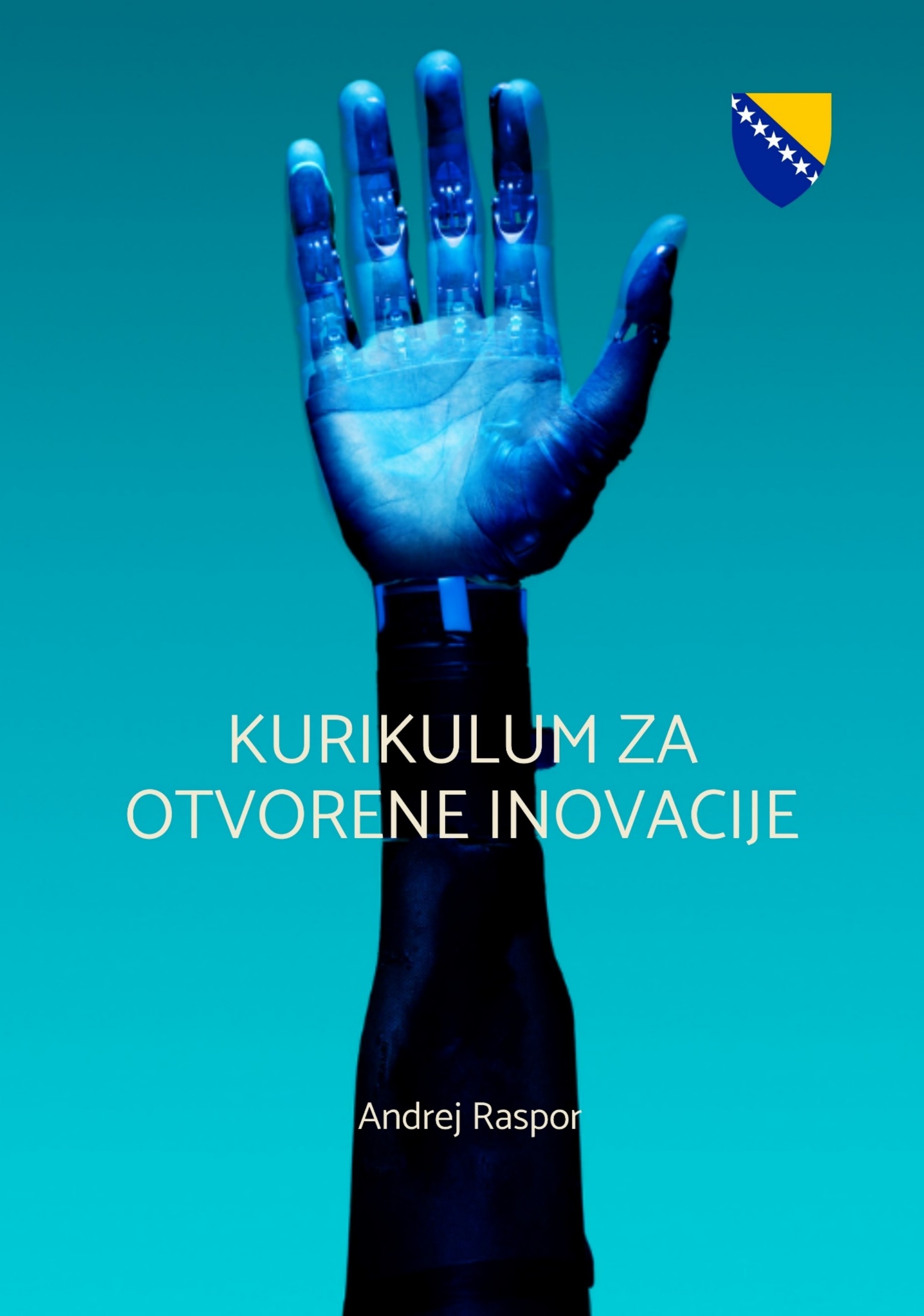 KURIKULUM ZA OTVORENE INOVACIJEAndrej RasporKURIKULUM ZA OTVORENE INOVACIJEAutor: Andrej RasporPedagoški recezent: Jelena Putica DžajićDidaktički recezenti: Goran Šimić, Valerija ErešEditor: Andrej RasporKorektura: Prevodilac na B/H/S jezik: Mladen KostićZbirka: PriručnikPodzbirka: KurikulumKljučne riječi: Syllabus, Kurikulum, Inovacije, Otvorene InovacijeOpis: Ovaj dokument sadrži priručnik za organizatore tečajeva i nastavnike o tome kako dizajnirati nastavni plan i program, postaviti ciljeve učenja, teme, odrediti ciljne skupine, pravila ocjenjivanja i sadržaje učenja za otvorene inovacije.Fotografija prednje naslovnice: ThisIsEngineering, Prosthetic Arm on Blue Background, https://www.canva.com/media/MAD4RvG61yoFotografija pozadine: ThisIsEngineering, Close Up of Blue Paint, https://www.canva.com/media/MADGx4XsI54Tisak: E-izdanjeDostupno: http://www.andrejraspor.com/perfectus_zalozbaIzdanje: Prvo izdanjeGodina i mjesto izdavanja: 2021, Dolga PoljanaIzdavač: Perfectus, Svetovanje in izobraževanje, dr. Andrej Raspor, s. p.Licenca: CC-BY-NC-SA (Creative Commons) 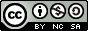 Ovo je djelo licencirano pod međunarodnom licencom Creative Commons Attribution-NonCommercial-ShareAlike 4.0. Mogu li kopirati / ponovno upotrijebiti / distribuirati ovo djelo? Ovdje provjerite uvjete i odredbe.Ovaj rad rezultat je projekta: »Youth 4 Open Innovation«“Podrška Europske komisije u izradi ove publikacije ne predstavlja podršku sadržaju koji odražava samo stavove autora i Komisija ne može biti odgovorna za upotrebu sadržanih informacija.”ZAHVALAPriručnik za nastavnike »Kurikulum za otvorene inovacije« rezultat je projekta »Youth 4 Open innovation«, koji financira EACEA. Zemlje sudionice bile su: Crna Gora, koju je predstavljao BSC Bar, koji je ujedno i vodeći partner projekta, Bosna i Hercegovina, koju je predstavljao INTERA Tehnološki Park iz Mostara, te Slovenija koju je predstavljao FUDS iz Nove Gorice.Prvi koraci za izradu kurikuluma postavljeni su na trodnevnoj radionici »Priprema kurikuluma za otvorene inovacije«, koja je zbog ograničenja vezanih uz pandemiju COVID-19, održana online putem aplikacije Zoom. Radionica je održana između 7. i 9. travnja 2021. Sudionici radionice bili su predstavnici omladinskog, gospodarskog i akademskog sektora triju zemlja partnera. Domaćin radionice bio je FUDS iz Nove Gorice.Prvi dio radionice - 1. dan bio je posvećen razvoju strategije za »nastavne planove i programe« i »kurikulume«. U drugom dijelu radionice sudionici su se upoznali s konceptom otvorenih inovacija. Drugi dan radionica se odvijala u skupinama. Prvu skupinu činili su predstavnici gospodarskog sektora koji su podijelili svoja stajališta o razvoju »programa« i »kurikuluma«. Izazov s kojim su se suočili bio je otkriti što predstavnici gospodarskog sektora očekuju od mladih u smislu njihovog doprinosa na tržištu rada. Drugu su skupinu činili predstavnici sektora mladih koji su naglasili važnost kvalitetnog obrazovanja i stjecanja vještina potrebnih za uspješnu i bržu integraciju u tržište rada. Posljednju su skupinu činili predstavnici akademskog sektora. Prema njihovom mišljenju najveći izazov je kako motivirati studente za rad i studiranje te kako uspješno na obostrano zadovoljstvo povezati gospodarski i akademski sektor. Iznad svega, traže bližu suradnju s gospodarskim sektorom gdje studenti mogu steći praktična znanja i vještine za kvalitetniju integraciju na tržište rada. Radionica - 2. dan rezultirala je obrisima »Nastavnog programa otvorenih inovacija« i »KANVASA za kurikulum otvorenih inovacija«. Posljednji dan radionice karakterizirao je interdisciplinarni timski rad kada su se formirale grupe na temelju geografskog sastava svake zemlje sudionice. Cilj je bio otkriti kako primijeniti pojedine dokumente na nacionalnoj razini. Članovi tima napravili su reviziju prijedloga za »Program otvorenih inovacija« i »KANVAS za nastavni plan i program otvorenih inovacija« u skladu s nacionalnim aranžmanima i mogućnostima njegove provedbe. Nakon toga uslijedila je grupna rasprava i oblikovanje konačne nerevidirane verzije »Nastavnog programa otvorenih inovacija« i »KANVAS za kurikulum otvorenih inovacija«.Nakon radionice sudionici su izvršili pregled i izradili primjerak.  Predstavnici akademskog sektora pripremili su »Program otvorenih inovacija«, koji će odobriti i provoditi »Fakultet prirodoslovno-matematičkih i odgojnih znanosti Sveučilišta u Mostaru«, »Fakultet za ekonomiju i pravo, Bar, Crna Gora« i »Fakultet primijenjenih društvenih studija, Nova Gorica«. Programi su napisani na engleskom i nacionalnim jezicima.Ovaj se priručnik temelji na „Programu otvorenih inovacija“ i „KANVAS za otvorene inovacije“, a osmišljen je kako bi nastavnicima i studentim omogućio kvalitetan rad. Priručnik je dostupan na četiri jezika. Pored engleske, postoji i slovenska, hrvatska/bosanska i crnogorska verzija. Ovaj je priručnik prije svega namijenjen nastavnicima koji pohađaju tečaj otvorenih inovacija. Međutim, budući da je ovaj priručnik slobodno dostupan, može ga koristiti svatko koga zanima ova tema. Priručnik je dizajniran slijedeći načela otvorenih inovacija. Posebna zahvala ide svim uključenim sudionicima koji su aktivno pridonijeli razvoju ovog priručnika.O AUTORUAssoc. Prof. Andrej Raspor (1965) Ph.D. Tehničar je strojarstva. Nakon što je diplomirao organizaciju rada na Fakultetu organizacijskih znanosti u Kranju, koji je dio Sveučilišta u Mariboru, nastavio je postdiplomski studij na Fakultetu društvenih znanosti Sveučilišta u Ljubljani te doktorirao 2010. godine. Uspješno kombinira poslovni i akademski rad budući da je predavač, direktor vlastite tvrtke i poslovni savjetnik. Gospodin Raspor ima više od 36 godina radnog iskustva, od čega je više od 17 godina proveo na raznim čelnim pozicijama; šef opće uprave, direktor razvoja ljudskih potencijala, direktor strateških projekata i voditelj komisije za nadzor troškova. Istraživački radovi: Radni odnosi i procesi s fokusom na optimizaciju radnih procesa kako u smislu troškova, tako i organizacije radnog vremena; Turizam s naglaskom na kineski inozemni turizam, Turizam za osobe s posebnim potrebama i održivi turizam; Otvorene inovacije; Kockanje. Vodio je nekoliko bilateralnih projekata (u smislu Slovenske agencije za istraživanje) i sudjeluje u projektima Intereg EuropeGovori slovenski, engleski i talijanski, bosanski / hrvatski / srpski / crnogorski jezik (latinica).Slijedite poveznice kako biste saznali više: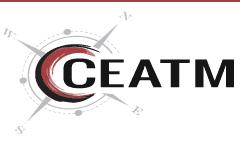 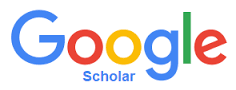 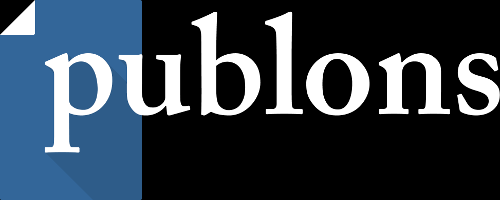 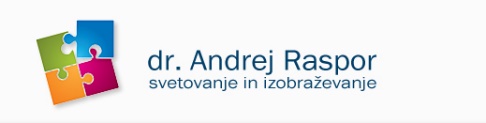 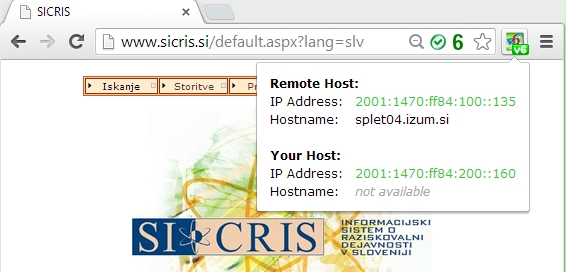 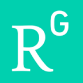 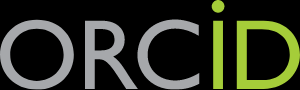 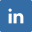 SADRŽAJTablica sadržaja				    	         stranicaUVOD U KURIKULUM ZA OTVORENE INOVACIJE	11.	KAKO KORISTITI OVAJ PRIRUČNIK?	21.1	Ikone korištene u ovom priručniku	21.2	Kome je namijenjen ovaj priručnik?	31.3	Kojim ciljevima se treba težiti?	32.	CILJEVI	73.	ISHODI UČENJA	74.	KOMPETENCIJE	75.	ZNANJE I RAZUMIJEVANJE	86.	AKTIVNOSTI	97.	TEHNOLOGIJE	98.	POSTUPCI	109.	ograničenja	1010.	METODE OCJENJIVANJA	11I.	MENADŽMENT I TEORIJE UPRAVLJANJA  KVALITETOM	131.	RAZVOJ MENADŽMENTA	142.	TEORIJE UPRAVLJANJA	153.	UPRAVLJANJE ZNANJEM	174.	POSLOVNI MENADŽMENT	185.	STRATEŠKI ASPEKTI TEHNOLOŠKOG RAZVOJA	196.	UPRAVLJANJE KVALITETOM	20II.	TEORIJE INOVACIJA	211.	UVOD U INOVACIJE	222.	DEFINIRANJE POJMOVA INOVACIJA (NOVA IDEJA, INOVACIJA, IZUM …)	233.	OSNOVNE KARAKTERISTIKE INOVACIJA	244.	OTVORENI I ZATVORENI SUSTAVI INOVACIJA	25III.	KULTURA INOVACIJA	271.	VIZIJA, MISIJA, VRIJEDNOST	282.	ORGANIZACIJSKA KULTURA	295.	ORGANIZACIJA KOJA UČI	306.	ZNANSTVENO – TEHNOLOŠKA REVOLUCIJA, EKSPLOZIJA ZNANJA I INOVACIJA	31IV.	ANALIZA SUSTAVA INOVACIJA	331.	ANALIZA PROCESA INOVACIJA	342.	SADRŽAJNE VRSTE INOVACIJA	353.	VRSTE INOVACIJA U SMISLU UTJECAJA I TEHNOLOGIJE	364.	VRSTE INOVACIJA PREMA PORIJEKLU	375.	VRSTE IZUMA	386.	ZAŠTITA INTELEKTUALNOG VLASNIŠTVA	39V.	INOVATIVNE PROMJENE I UČENJE	411.	UTVRĐIVANJE SVAKODNEVNIH PROBLEMA I IZAZOVA	422.	TIMSKI PRISTUP INOVACIJAMA	433.	PROJEKTNI PRISTUP INOVACIJAMA	444.	INOVACIJSKI TRENING	455.	NAGRAĐIVANJE INOVATORA	46VI.	KONCEPT OTVORENIH INOVACIJA	471.	UVOD U OTVORENE INOVACIJE	482.	PARADIGMA OTVORENIH INOVACIJA	493.	TRIPLE HELIX, QUADRUPLE HELIX I QUINTUPLE HELIX	504.	CILJEVI TVRTKE ZA SURADNJU I OTVORENI INOVATIVNI MODELI	51VII.	METODE I ALATI OTVORENIH INOVACIJA	521.	OTVORENI IZVOR I VODEĆI KORISNICI U INOVACIJAMA	532.	TEORIJA I PRAKSA KRAUDSOURCINGA	543.	ODABIR PRAVOG ALATA ZA OTVORENE INOVACIJE	554.	POSLOVNI MODELI I OTVORENE INOVACIJE	555.	ZAJEDNIČKO STVARANJE	57VIII.	BUDUĆI RAZVOJ KONCEPTA OTVORENIH INOVACIJA	591.	ODRAZ GLOBALIZACIJE U INOVACIJAMA	592.	DONOŠENJE BRZIH STRATEŠKIH ODLUKA U OKROŽENJU KOJE SE BRZO MIJENJA	613.	OTVORENE INOVACIJE NA OSOBNOJ RAZINI	624.	OTVORENE INOVACIJE I MALA I SREDNJA PREDUZEĆA	635.	OTVORENE INOVACIJE I VELIKE KAMPANIJE	64IX.	PRIMJERI DOBRE PRAKSE	651.	USLUGE	652.	PROIZVODNJA	693.	TURIZAM	744.	OBRAZOVANJE	775.	IT	806.	STUDIJA SLUČAJA IZ DOMAĆE PRAKSE	837.	PRAKSE EU	84X.	STRUČNA PRAKSA	851.	UPOZNAVANJE SA ALATIMA ZA SURADNJU	862.	PROJEKTNI TIMSKI RAD	893.	POVEZANOST SA TVRTKAMA	914.	RAD NA RAZVOJU KONKRETNIH OTVORENIH INOVACIJA	93IZVORI	95DODACI	96tablica slika							  stranicaSlika 1: Studenti uče on line	1Slika 2: Bloomova taksonomija	4Slika 3: Bloomva digitalna taksonomija	5Slika 4: Bloomova digitalna taksonomija	6Slika 5: Šah	13Slika 6: Marker	21Slika 7: Ruke	27Slika 8: Timski rad	33Slika 9: Kreativne ideje	41Slika 10: Koncept tehnološke ekologije	47Slika 11: Mreže	52Slika 12: Virtualni svijet	59Slika 13: Timski rad	65Slika 14: Poslovni ljudi	85tablica DODACI 	               				          STRANICADodatak 1: Tablica procjene uzorka	96Dodatak 2: Zahtjev za inovativne ideje	103UVOD U KURIKULUM ZA OTVORENE INOVACIJE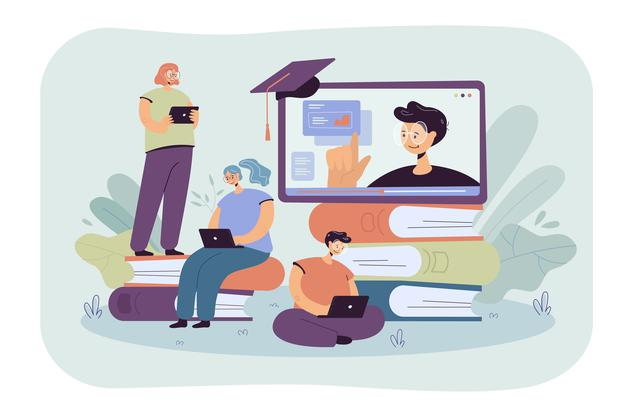 Slika 1: Studenti uče on line KAKO KORISTITI OVAJ PRIRUČNIK? Ikone korištene u ovom priručnikuKoristeći priručnik upoznati ćete se sa sljedećim ikonamaKome je namijenjen ovaj priručnik?Kurikulum je namijenjen nastavnicima koji izvode kolegij otvorenih inovacija. Također priručnik može koristiti svatko koga zanimaju otvorene inovacije. Izradi priručnika se pristupilo vrlo ambiciozno. Nastavnici sami odlučuju, naravno ovisno o razini studija, koliko će detaljno proučavati pojedine sadržaje i teme koje studenti trebaju samostalno obrađivati. Kojim ciljevima se treba težiti? Priručnik ima za cilj potaknuti studente ka postizanju obrazovnih ciljeva, (Očekivanja od učenja na svakoj godini studija se povećavaju, te nadgrađuju na prethodna znanja.) Također ciljevi priručnika su da studenti postignu sljedeće kompetencije: kognitivne/ spoznajne – sposobnost obrade i stjecanja znanja, razvijanje kritičkog stava, sposobnost zaključivanja, stjecanje iskustva, funkcionalne– sposobnost korištenja/primjene pojednih programa, metoda, alata (intelektualnih, jezičnih, komunikacijskih, sposobnost rješavanja konkretnih problema u privatnom i poslovnom okruženju)osobne, društvene i etičke – sposobnost razumijevanja, reguliranja te primjene znanja u konkretnim situacijama (procjena i razumijevanje pojedinih situacija, sposobnosti rješavanja nesuglasica poštivajući moralne vrijednosti, kao na primjer ponašanje prema kolegama u poslovnom okruženju).Kako bi se bolje objasnio proces učenja, kao ogledni primjer koristit će se Bloomova digitalna taksonomijaSlika 2: Bloomova taksonomijahttps://www.edweek.org/education/opinion-heres-whats-wrong-with-blooms-taxonomy-a-deeper-learning-perspective/2018/03 Bloomova digitalna taksonomija (koju je kreirao Andrew Churches) je značajan model koj ise koristi za klasifikaciju odgojno obrazovnih ciljeva. Pomaže nastavnicima i studentima u kreiranju nastavnih materijala i metoda, postavljanu ciljeva i kriterija ocjenjivanja, analizi nastavnih planova i programa. Također pomaže nastavnicima da koriste digitalne alate i tehnologiju kako bi učenicima/studentima olakšali savladavanje nastavnih programa. Grafička piramida predstavlja šest razina Bloomove digitalne taksonomije, u rasponu od vještina razmišljanja nižeg reda s lijeve strane (pamćenja) do vještina razmišljanja višeg reda s desne strane (stvaranja). Bloomova piramida digitalne taksonomije koristi akcijske glagole za svaku razinu dimenzije kognitivnog procesa. Neki se glagoli radnje mogu koristiti na više razina, ovisno o kontekstu. 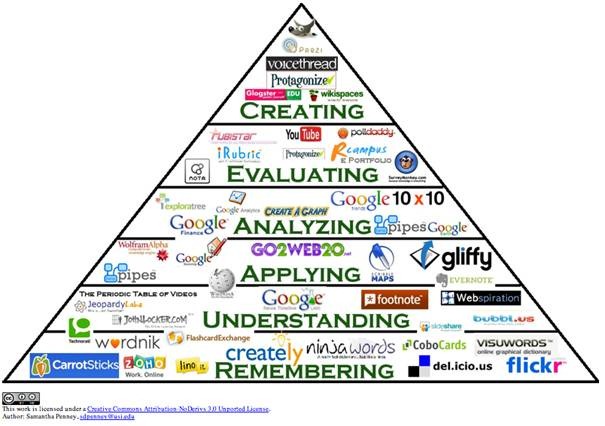 Slika 3: Bloomva digitalna taksonomijaKoje ćete razine uključiti u svoje nastavne planove uvelike ovisi o načinu na koji ste organizirali nastavu. U ovom priručniku donosimo nekoliko savjeta i ideja kako da vaša predavanja i tutorijali rade bez problema. Upotrijebite navedene glagole i fraze kako bi ste studentima lakše predočili ono što od njih očekujete. Naravno na izboru ostaje svakom nastavniku što će od spomenutoga koristiti u nastavnom procesu. 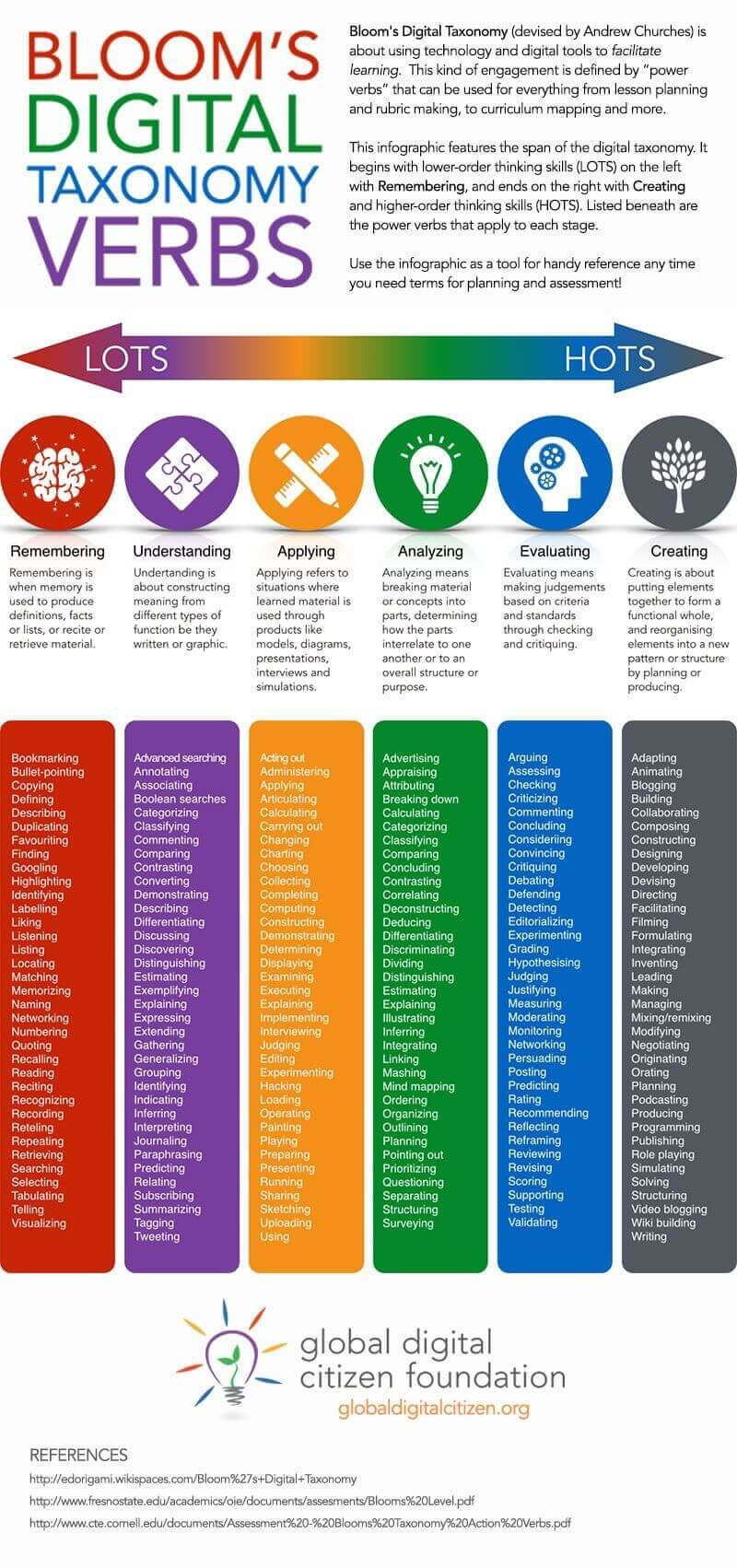 Slika 4: Bloomova digitalna taksonomija (http://coachescorner.rchk.edu.hk/bloomhots.html)CILJEVIISHODI UČENJA KOMPETENCIJE  ZNANJE I RAZUMIJEVANJE AKTIVNOSTI TEHNOLOGIJE POSTUPCIograničenja METODE OCJENJIVANJA MENADŽMENT I TEORIJE UPRAVLJANJA  KVALITETOM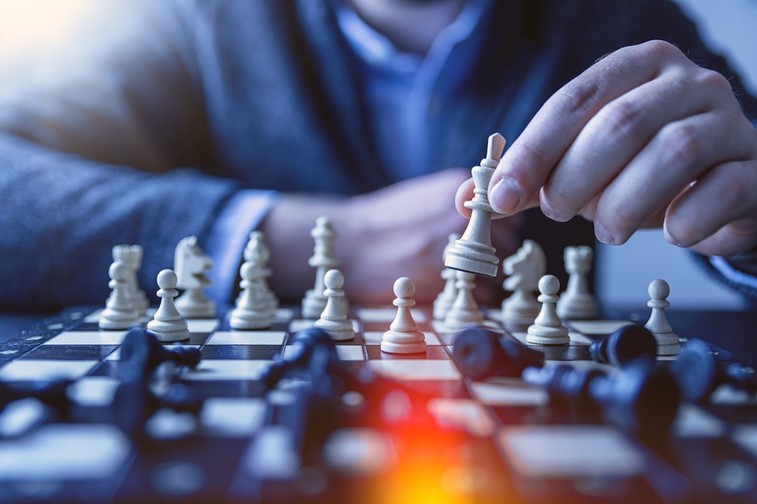 Slika 5: ŠahRAZVOJ MENADŽMENTATEORIJE UPRAVLJANJAUPRAVLJANJE ZNANJEMPOSLOVNI MENADŽMENTSTRATEŠKI ASPEKTI TEHNOLOŠKOG RAZVOJAUPRAVLJANJE KVALITETOMTEORIJE INOVACIJA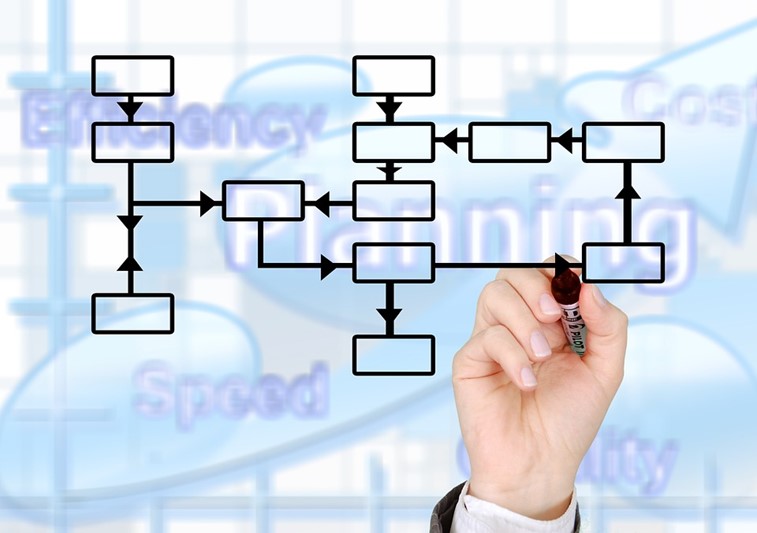 Slika 6: MarkerUVOD U INOVACIJEDEFINIRANJE POJMOVA INOVACIJA (NOVA IDEJA, INOVACIJA, IZUM …)OSNOVNE KARAKTERISTIKE INOVACIJAOTVORENI I ZATVORENI SUSTAVI INOVACIJAKULTURA INOVACIJA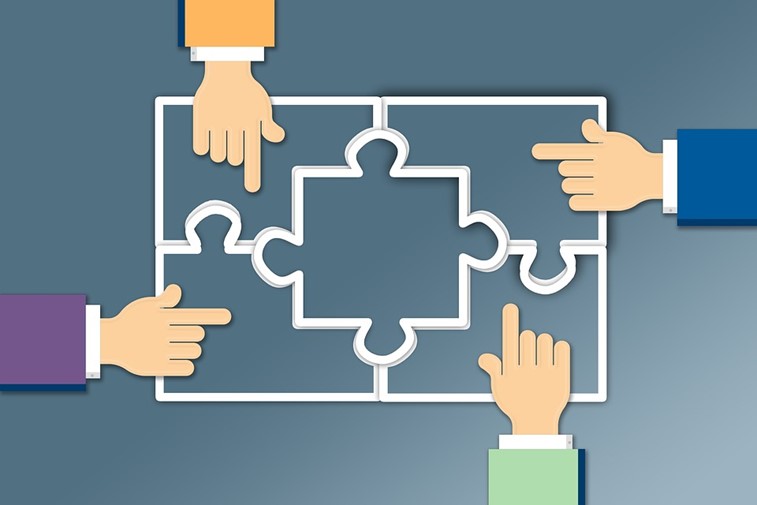 Slika 7: Ruke VIZIJA, MISIJA, VRIJEDNOSTORGANIZACIJSKA KULTURAORGANIZACIJA KOJA UČIZNANSTVENO – TEHNOLOŠKA REVOLUCIJA, EKSPLOZIJA ZNANJA I INOVACIJAANALIZA SUSTAVA INOVACIJA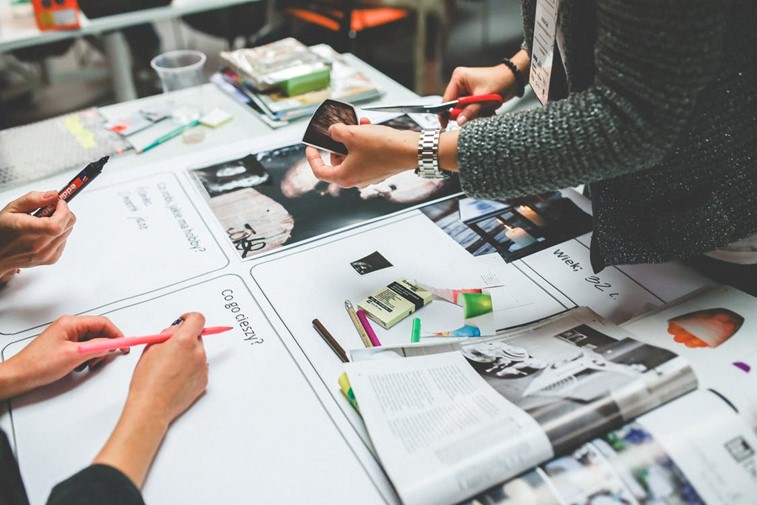 Slika 8: Timski radANALIZA PROCESA INOVACIJASADRŽAJNE VRSTE INOVACIJAVRSTE INOVACIJA U SMISLU UTJECAJA I TEHNOLOGIJEVRSTE INOVACIJA PREMA PORIJEKLUVRSTE IZUMAZAŠTITA INTELEKTUALNOG VLASNIŠTVAINOVATIVNE PROMJENE I UČENJE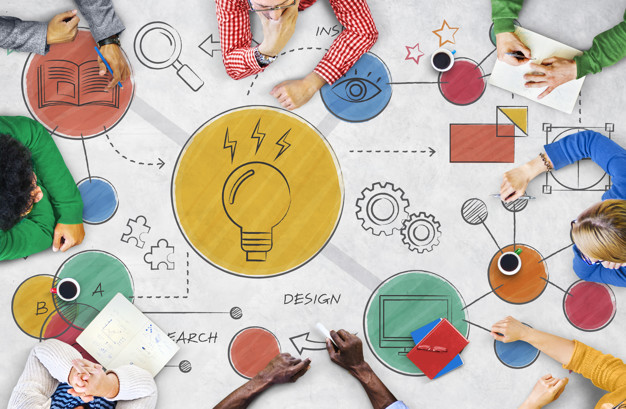 Slika 9: Kreativne idejeUTVRĐIVANJE SVAKODNEVNIH PROBLEMA I IZAZOVATIMSKI PRISTUP INOVACIJAMAPROJEKTNI PRISTUP INOVACIJAMAINOVACIJSKI TRENINGNAGRAĐIVANJE INOVATORAKONCEPT OTVORENIH INOVACIJA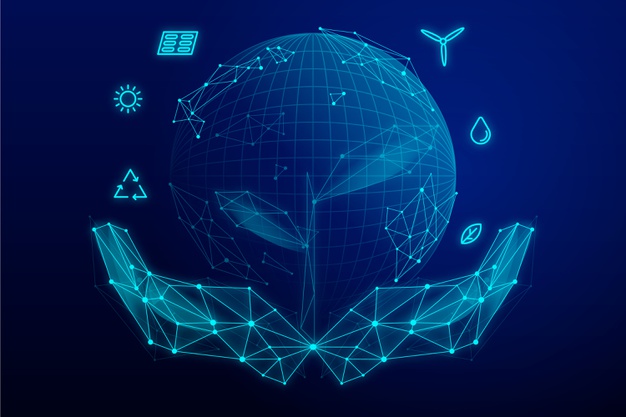 Slika 10: Koncept tehnološke ekologijeUVOD U OTVORENE INOVACIJEPARADIGMA OTVORENIH INOVACIJATRIPLE HELIX, QUADRUPLE HELIX I QUINTUPLE HELIXCILJEVI TVRTKE ZA SURADNJU I OTVORENI INOVATIVNI MODELIMETODE I ALATI OTVORENIH INOVACIJA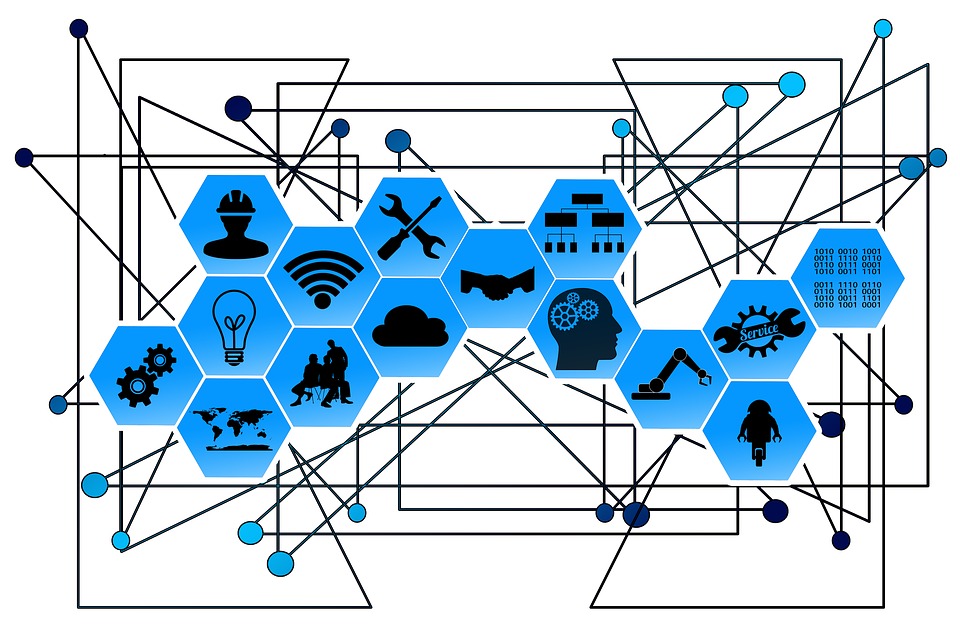 Slika 11: MrežeOTVORENI IZVOR I VODEĆI KORISNICI U INOVACIJAMATEORIJA I PRAKSA KRAUDSOURCINGAODABIR PRAVOG ALATA ZA OTVORENE INOVACIJEPOSLOVNI MODELI I OTVORENE INOVACIJEZAJEDNIČKO STVARANJE BUDUĆI RAZVOJ KONCEPTA OTVORENIH INOVACIJA  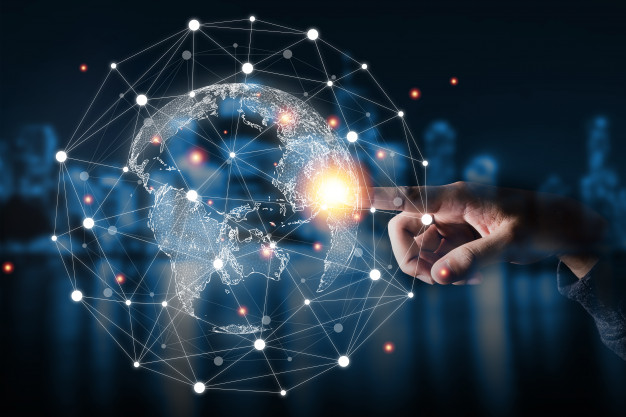 Slika 12: Virtualni svijetODRAZ GLOBALIZACIJE U INOVACIJAMADONOŠENJE BRZIH STRATEŠKIH ODLUKA U OKROŽENJU KOJE SE BRZO MIJENJAOTVORENE INOVACIJE NA OSOBNOJ RAZINIOTVORENE INOVACIJE I MALA I SREDNJA PREDUZEĆAOTVORENE INOVACIJE I VELIKE KAMPANIJEPRIMJERI DOBRE PRAKSE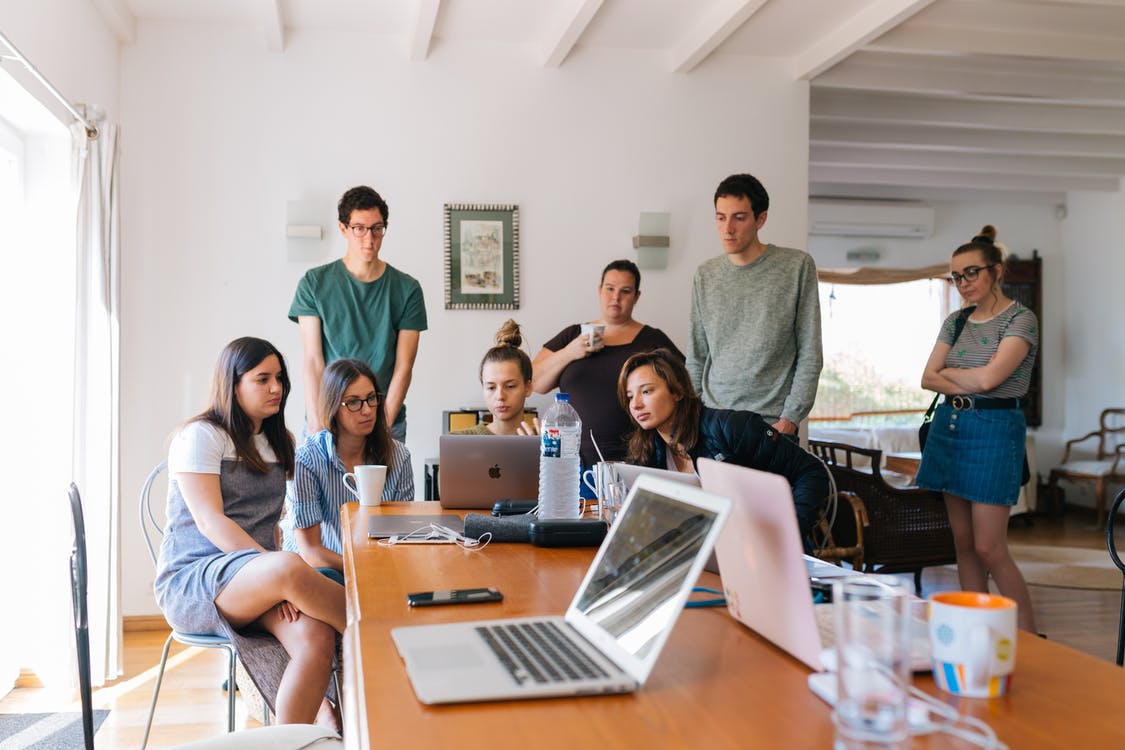 Slika 13: Timski radUSLUGEPROIZVODNJATURIZAMOBRAZOVANJEITSTUDIJA SLUČAJA IZ DOMAĆE PRAKSEPRAKSE EU STRUČNA PRAKSA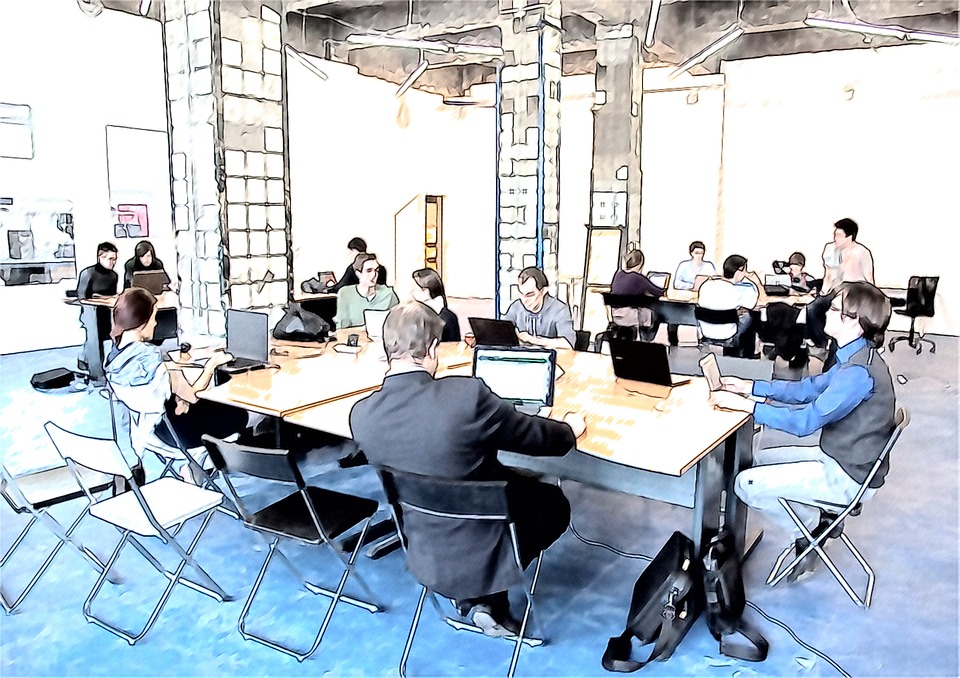 Slika 14: Poslovni ljudiUPOZNAVANJE SA ALATIMA ZA SURADNJUPROJEKTNI TIMSKI RADPOVEZANOST SA TVRTKAMARAD NA RAZVOJU KONKRETNIH OTVORENIH INOVACIJAIZVORIAnderson, L. W., & Krathwohl, D. R. (2000). A taxonomy for learning, teaching, and assessing: A revision of Bloom’s taxonomy of educational objectives.Bloom, B. S. (1956). Taxonomy of educational objectives. Vol. 1: Cognitive domain. New York: McKay, 20, 24.Pch.vector. (n. d.). Tiny students learning online lesson via laptop flat illustration. cartoon people listening computer webinar or video college lecture Free Vector [vector]. Retrieved from https://www.freepik.com/free-vector/tiny-students-learning-online-lesson-via-laptop-flat-illustration-cartoon-people-listening-computer-webinar-video-college-lecture_12291310.htmBloom, B. S. (1956). Taxonomy of educational objectives. Vol. 1: Cognitive domain. New York: McKay, 20, 24.Anderson, L. W., & Krathwohl, D. R. (2000). A taxonomy for learning, teaching, and assessing: A revision of Bloom’s taxonomy of educational objectives.Inovativna pedagogika 1:1. (2020). Bloomova digitalna taksonomija [picture]. Retrieved from https://www.inovativna-sola.si/bloomova-digitalna-taksonomija/Vašek, J. (15. 4. 2018). Chess [photography]. Retrieved from https://pixabay.com/photos/chess-pawn-gameplan-queen-game-3325010/Altmann, G. (6. 11. 2014). Mark [vector]. Retrieved from https://pixabay.com/illustrations/mark-marker-hand-write-516277/Altmann, G. (28. 9. 2016). Hands [vector]. Retrieved from https://pixabay.com/illustrations/hands-puzzle-share-items-1697895/Kaboompics.com. (17. 5. 2015). Working in a group [photography]. Retrieved from shttps://www.pexels.com/photo/working-in-a-group-6224/Rawpixel.com. (2019). Light bulb ideas creative diagram concept [photography]. Retrieved from https://www.freepik.com/free-photo/light-bulb-ideas-creative-diagram-concept_4413599.htm#page=1&query=learning%20and%20innovation&position=2Freepik. (2020). Technological ecology concept [vector]. Retrieved from https://www.freepik.com/free-vector/technological-ecology-concept_6849678.htm#query=innovation&position=12Altmann, G. (12. 6. 2017). Network [vector]. Retrieved from https://pixabay.com/photos/web-network-points-lines-2496193/Diloka107. (2020). Hand touching virtual world with connection network [photography]. Retrieved from https://www.freepik.com/premium-photo/hand-touching-virtual-world-with-connection-network_9074262.htm#query=innovation&position=8Fox. (14. 11. 2018). Group of people watching on laptop [Photography]. Retrieved from https://www.pexels.com/photo/group-of-people-watching-on-laptop-1595385/Altmann, G. (17. 7. 2013). Man business man woman economy [illustration]. Retrieved from https://pixabay.com/illustrations/man-businessmen-woman-economy-162951/DODACIDodatak 1: Tablica procjene uzorka Tablica bodovanja za mentore za ocjenjivanje studentskog istraživačkog / seminarskog radaIzaberite ocjenu u donjoj tablici!Pokazatelji uspješnosti i tablica istraživačkog / seminarskog radaIzvor: (University of Maribor 2014)Pokazatelji uspješnosti ishoda učenja studenataIzvor: (University of Maribor 2014)Tablica za usmeno izlaganjeKriteriji za usmenu obranu studenata njegovog / njezinog istraživačkog ili seminarskog radaOdaberite ocjenu u tablici.Upitnik za anonimnu procjenu:Koristite donje kriterije za procjenu vašeg i vršnjačkog doprinosa timskom radu na kraju tečaja. Odaberite ocjenu na skali od 1 do 10 od donjih kriterija:Dajte komentare kako biste opravdali dodijeljenu ocjenu i objasnili svoju odluku. (ovaj je dio obavezan kada studenti svojim vršnjacima dodijele ocjenu 10 (najviša) ili ocjenu 6 (najniža).Dodatak 2: Zahtjev za inovativne idejeIDEJA, PROIZVOD, TEHNOLOGIJA I INOVATIVNOSTOpišite proizvod ili uslugu koje nudi vaša tvrtka.Opišite problem koji rješavate, svrhu svoje ideje, način n koji ona djeluje i tko će od nje imati koristi?Kako se ovaj problem rješava danas i na koji način je vaše rješenje bolje od onoga što je već danas dostupno?Navedite detaljne informacije o svojoj ideji. Uz opis same ideje, navedite vezu do vaše internetske trgovine, fizičkog modela ili prototipa, MVP-a, grafika, skica, ilustracija itd.) Navedite što više materijala i detalja kako biste objasnili svoju ideju.Definirajte fazu razvoja svoje ideje, opišite njene trenutne karakteristike i recite koja je sljedeća velika stvar koju želite učiniti sa svojom idejom?Objasnite kako dobivate povratne informacije kupaca o vašoj ideji ili proizvodu, kako to utječe na vaše donošenje odluka i korake koje poduzimate za poboljšanje vašeg proizvoda ili usluge (analitika, razgovor s kupcem itd.)Koja je vaša temeljna karakteristika i što razlikuje vašu ideju za proizvod ili uslugu od onoga što se danas nudi na tržištu?Kakva je vaša vizija, gdje vidite svoju tvrtku / posao za 5 godina?Navedite 5 temeljnih principa vaše tvrtke.TEHNOLOGIJAOpišite tehnologiju koju koristite i objasnite koja je njena najveća razlika ili prednost u odnosu na trenutnu praksu?Objasnite koju ste od već postojećih tehnologija koristili i koje ste tehnologije vi razvili?Hoćete li zaštititi / patentirati svoju ideju / proizvod? Objasnite kako.Da li vaša tvrtka posjeduje ili ima licencu za sve korištene IP-je i jeste li licencirali drugu tehnologiju koju koristite?Je li osnovna kompetencija vaše tvrtke stečena tehnologijom (ključna konkurentska prednost / prednost)? Ako da, objasnite kako. Ako ne, objasnite odakle potječe.Navedite ključne dobavljače i objasnite kako ćete pregovarati s njima.KUPCI, DISTRIBUCIJA U POSLOVNOM MODELUOpišite svog idealnog kupca (osobu), njegov svakodnevni život i kako donosi odluku o kupnji.Napravite popis kupaca koji već koriste vaš proizvod ili uslugu. Ako još nemate kupaca, definirajte tko je ciljna skupina vaših kupaca su i recite s koliko ste (od ovih potencijalnih) kupaca već razgovarali?Napišite broj kupaca koji su izvršili višeod jedne kupnje. Jesu li kupili i neki drugi proizvod ili uslugu koju nudite?Definirajte načine plaćanja za svoj proizvod ili uslugu.Opišite način pristupa novim kupcima.Opišite svoje strategije za povećanje baze kupaca i način kako ćete je povećati?Opišite svoj tipični prodajni dan i objasnite svoje prodajne procese korak po korak (procijenite vrijeme potrebno za dovršetak svakog koraka).Definirajte 3 ključna koraka za pokretanje  tvrtke (pružite pregled trenutnog stanja vaše tvrtke ili poslovanja na temelju tih mjernih podataka)?Izmjerite LTV (trajna vrijednost) i CAC (ukupni troškovi marketinga i prodaje) vašeg kupca.TIMNapravite popis osnivača i njihovih referenci!Napišite zanimljive činjenice o svakom osnivačuDodajte link na 2-minutnu video prezentaciju vašeg tima.Opišite razinu obaveza svakog člana tima (puno radno vrijeme, honorarno, hobi ...) Navedite detalje o vrsti ugovora (ugovor o radu, ugovor o profesionalnim uslugama / uslugama za klijente, Služba za zapošljavanje studenata ...)Koliko dugo surađujete?Kakvo je vaše znanje (svakog pojedinog člana) i koliko ste upoznati s industrijom?Najuspješniji timovi dijele odgovarajuću kombinaciju tehničkog, poslovnog i znanja o razvoju proizvoda. Opišite ulogu svakog člana vašeg tima.Koja je lokacija vaše tvrtke? Biste li bili spremni preseliti svoju tvrtku u inozemstvo ako se za to ukaže potreba?Koliki značaj i vrijednost pridajete dizajnu i korisničkom iskustvu i tko je za to odgovoran?Istaknite najveći inženjerski izazov unutar i izvan vaše tvrtke za svakog pojedinog člana tima koji radi na istraživanju i inovacijama ili u razvoju proizvoda.Koji je najskuplji proizvod ili usluga koji prodaje vaš izvršni direktor?TRŽIŠTEDefinirajte svoje ciljno tržište, veličinu tržišta i što planirate postići u sljedećih pet godina u smislu prodaje (TAM, SAM, SOM).Definirajte trend koji će potaknuti rast vaše tvrtke.Objasnite zašto je sada pravo vrijeme i identificirajte ključne čimbenike uspjeha u strategiji izlaska na tržište.Navedite tri prijetnje i slabosti koje bi vašu tvrtku mogle odvesti u propast.POSLOVNA KONKURENCIJANapravite popis tvrtki koje prodaju ili razvijaju slične proizvode ili usluge i natječu se za isto potencijalno tržište (izravna i neizravna konkurencija). Navedite poveznice za njihove web stranice.Po čemu je vaša ideja ili proizvod bolja od/po čemu se vaša ideja za proizvod ili uslugu razlikuje od onoga što danas nude drugi na tržištu?FINANCIJEJeste li već pronašli svog investitora (ako da, tko je to i otprilike koliko je novca spreman uložiti)?Procijenite financijski potencijal vaše tvrtke / poslovanja.OSTALOJeste li ikad sudjelovali u start-up akceleratoru ili programu učenja/obuke?Imate li mentore, savjetodavni odbor itd. koji vas savjetuju i pomažu vašoj tvrtki da uspije?Je li vaša tvrtka registrirana ili ima sjedište/podružnice u vašoj državi?Postoje li pravne prijetnje s kojima bi se vaša tvrtka mogla suočiti?Jeste li voljni sudjelovati u mentorskom/edukativnom programu?Jeste li mogli sudjelovati (ili ste već) na Startup Weekend-u ili Demo danu tijekom procesa predselekcije?DODACIKratki sažetak (ne duži od A4 papira, uključujući sve ključne podatke)Prezentacija (koja je u skladu sa smjernicama)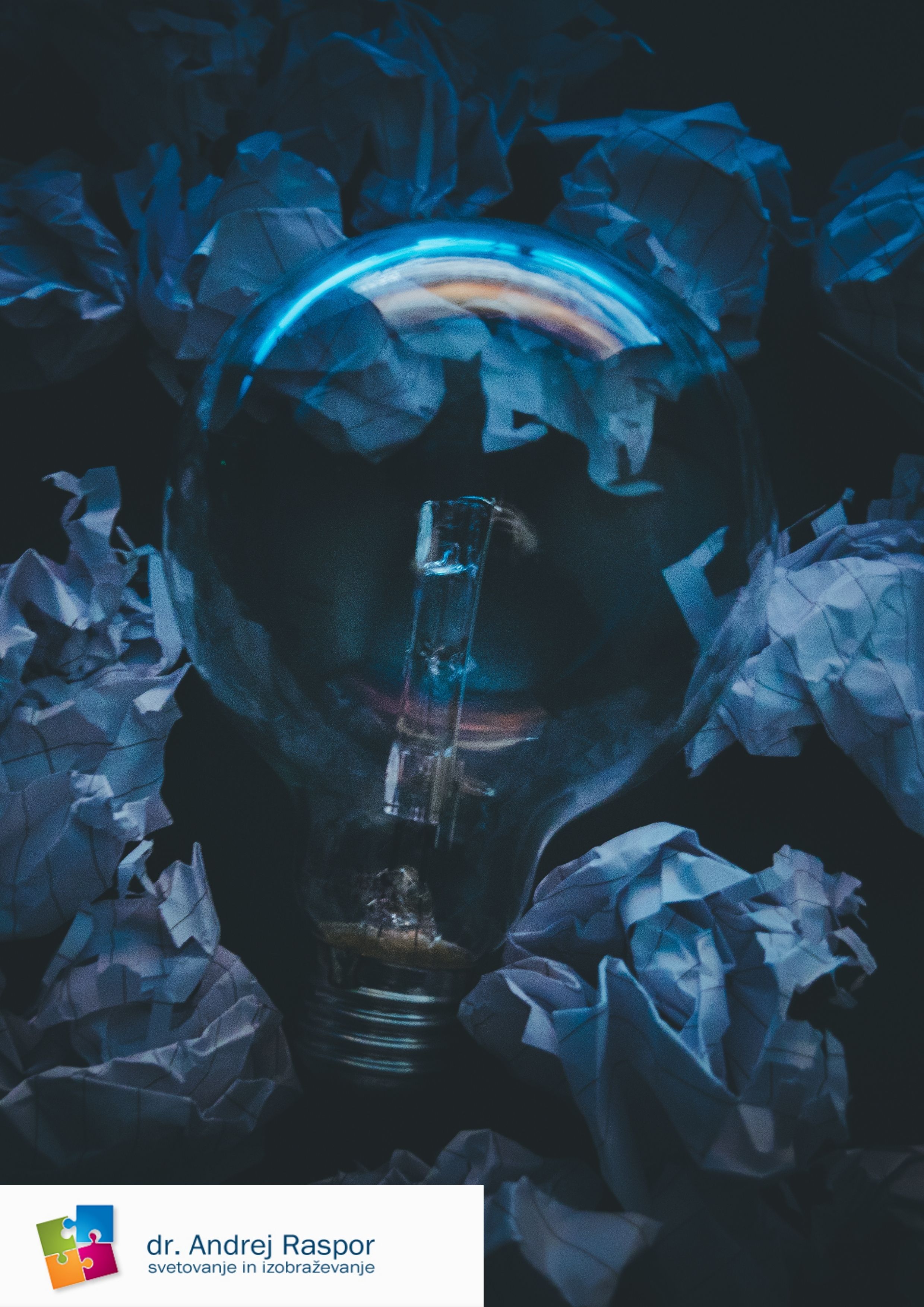 Cataloguing in Publication record (CIP) was prepared by National and University Library in Ljubljana (Slovenia)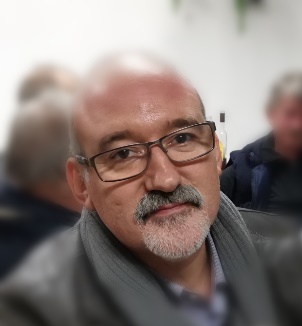  Prof. Dr. ANDREJ RASPOR Svetovanje in izobraževanje, dr. Andrej Raspor s.p.Dolga Poljana 57, 5271 Vipava, Slovenija E-mail: andrej.raspor@t-2.si  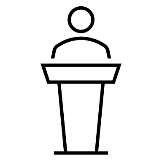 Nastavne metode 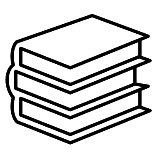 Izvori(A)Ova ikona se koristi za teorijsku literaturu. Svi izvori navedeni su u APA stilu koji pomaže studentima da jednostavnije pronađu članak u svojoj knjižnici. (B)Ova ikona će se koristiti za mrežne izvore. Radi lakšeg snalaženja i transparentnosti, navedena je poveznica na web mjesto s kojeg je članak preuzet. U slučaju da veza ne radi, pronađite povezani izvor prema naslovu teme.(C)Ova će se ikona koristiti za video materijal, uključujući vezu videozapisa i duljine videozapisa. U slučaju da je videozapis uklonjen (vrlo čest problem na YouTubeu), možete ga pronaći po naslovu.(D)Ova ikona će se koristiti za gostujuće predavanje.(E)Ova ikona će se koristiti za internetske izvore koje studenti samostalno pronalaze.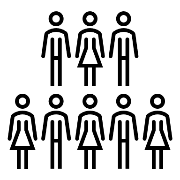 Timski rad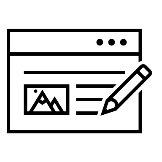 Individualni rad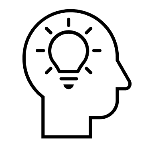 Studije slučaja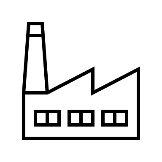 Stručna praksa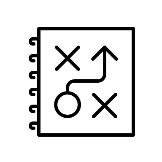 Provjere znanja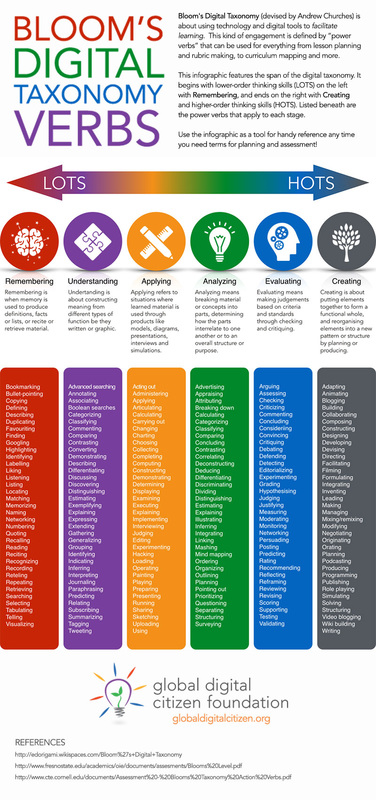 Zapamtiti: Student bi trebo biti sposoban definirati, zapamtiti pojedine činjenice i pojmoveRazumijeti: Student bit trebao stječeno znanje znati primjeniti na konkretnim primjerimaPrimjeniti: Student bi trebao na osnovu stečenoga znanja, znati riješiti konkretan problem, primjerice znati odabrati alat u kojim će kreirati upitnik za svoje istraživanjeAnalizirati: Student bi trebao biti osposobljen analizirati pojedine uzroke, posljedice, motive, primjerice zašto dolazi do povećanja otvorenih inovacija uslijed covid- 19 pandemijeVrednovati: Primjeniti stečeno znanje u novu cijelinu, uključivanje studenata u pojedine projektne zadatke npr, Case study Kreirati: Studente bi trebalo potaknuti na razvijanje kritičkog mišljenja o pojedinim metodama, kao i na razvijanje vlastitih inovacija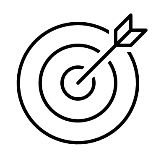 Ciljevi kurikuluma: Upoznavanje sa pojmom i konceptom otvorenih inovacijaRazumijevanje, uloga i značaj otvorenih inovacijaRazumijevanje važnosti motivacija i vještina za poslovno okruženje i za sebePosjedovanje sposobnosti i vještina analiziranja i kritičkog mišljenja pri riješavanju problema Posjedovanje sposobnosti prepoznavanja i implementacije inovativnih riješenjaRazumijevanje značaja komuniciranja i umrežavanjaUpoznavanje sa pojmom i konceptom otvorenih inovacijaRazumijevanje, uloga i značaj otvorenih inovacijaRazumijevanje važnosti motivacija i vještina za poslovno okruženje i za sebePosjedovanje sposobnosti i vještina analiziranja i kritičkog mišljenja pri riješavanju problema Posjedovanje sposobnosti prepoznavanja i implementacije inovativnih riješenjaRazumijevanje značaja komuniciranja i umrežavanja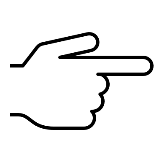 Na kraju ovoga kurikuluma studenti će moći:Primjeniti koncept otvorenih inovacija u svim sferamaPrimjeniti tehnike motivacije u razvoju koncepta i prakse otvorenih inovacijaAnalizirati i kritički pristupiti pri riješavanju problemaPrepoznati i implementirati inovativna riješenjaKoristiti potencijal umrežavanja i svih suvremenih metoda komunikacijePrimjeniti koncept otvorenih inovacija u svim sferamaPrimjeniti tehnike motivacije u razvoju koncepta i prakse otvorenih inovacijaAnalizirati i kritički pristupiti pri riješavanju problemaPrepoznati i implementirati inovativna riješenjaKoristiti potencijal umrežavanja i svih suvremenih metoda komunikacije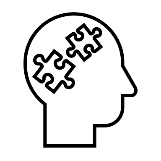 Na kraju ove nastavne jedinice studenti će razviti kompetencije koje će im pomoći da: Razviju svijest da učenje doprinosi razvoju generičkih i specifičnih kompetencija:Razviju svijest o potrebi poboljšanja, ažuriranja, produbljivanja i ažuriranja znanja;Imaju sposobnost prepoznavanja potreba za promjenama i inovacijama u poslovnom okruženju;Razviju sposobnost korištenja novih znanja, sudjelovanja, timskog rada, inovativnosti te timskog rada;Razviju sposobnost rješavanja konkretnih radnih problema koristeći inovativne metode i postupke;Pružiti znanje i razumijevanje o inovacijama, razviti vještine za traženje i procjenu inovativnih ideja, kao i izraditi plan komercijalizacije;Mogu objasniti faze, rizike i izazove povezane s rastom poslovanja, posebno kod primjera visoko inovativnih tvrtki;Da prepoznaju značaj i značenje mreža i prava intelektualnog vlasništva u upravljanju tehnologijom i inovacijama;Da mogu pružiti praktično i primjenjivo znanje o upravljanju inovacijama i novom procesu razvoja proizvoda / usluga do uvođenja na tržište, potpomognuto procjenom komercijalizacije, prijenosa tehnologije i otvorenim inovacijskim mogućnostima za rast poslovanja;Razviju svijest da učenje doprinosi razvoju generičkih i specifičnih kompetencija:Razviju svijest o potrebi poboljšanja, ažuriranja, produbljivanja i ažuriranja znanja;Imaju sposobnost prepoznavanja potreba za promjenama i inovacijama u poslovnom okruženju;Razviju sposobnost korištenja novih znanja, sudjelovanja, timskog rada, inovativnosti te timskog rada;Razviju sposobnost rješavanja konkretnih radnih problema koristeći inovativne metode i postupke;Pružiti znanje i razumijevanje o inovacijama, razviti vještine za traženje i procjenu inovativnih ideja, kao i izraditi plan komercijalizacije;Mogu objasniti faze, rizike i izazove povezane s rastom poslovanja, posebno kod primjera visoko inovativnih tvrtki;Da prepoznaju značaj i značenje mreža i prava intelektualnog vlasništva u upravljanju tehnologijom i inovacijama;Da mogu pružiti praktično i primjenjivo znanje o upravljanju inovacijama i novom procesu razvoja proizvoda / usluga do uvođenja na tržište, potpomognuto procjenom komercijalizacije, prijenosa tehnologije i otvorenim inovacijskim mogućnostima za rast poslovanja;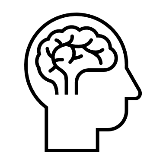 Studenti će moći demonstirati razvijene kompetencije kroz:Sposobnost prepoznavanja potencijalnih inovacijskih ideja Sposobnost opisivanja svih faza inovacijskog procesa kao i njegovog konteksta na mikro i makro razini;Sposobnost razumijevanja i razdvajanja poboljšanja, novina, izuma, inovacija i patentnih izuma;Sposobnost prepoznavanja i odabira resursa (ljudskih, tehnoloških ...) Točnog vremena i lokaliteta smještaja i realizacije ideja, potrebnih za razvoj i realizaciju ideje;Sposobnost identificiranja rizika povezanih sa realizacijom pronalaska i inovacijama, komunikacijom i umrežavanjem u oblasti financiranja i realizacijom inovacija;Sposobnost djelovanja kao promotora inovacija u otvorenim inovacijskim procesima;Sposobnost prepoznavanja vanjskih izvora inovacija;Analizirati inovacijske potrebe tvrtke;Primijeniti metode otvorenih i korisničkih inovacija kako bi razmislili o tome kako tvrtke trebaju mijenjati svoje strategije, strukture i procese u skladu s otvorenijim inovacijskim procesima;Sposobnost prepoznavanja potencijalnih inovacijskih ideja Sposobnost opisivanja svih faza inovacijskog procesa kao i njegovog konteksta na mikro i makro razini;Sposobnost razumijevanja i razdvajanja poboljšanja, novina, izuma, inovacija i patentnih izuma;Sposobnost prepoznavanja i odabira resursa (ljudskih, tehnoloških ...) Točnog vremena i lokaliteta smještaja i realizacije ideja, potrebnih za razvoj i realizaciju ideje;Sposobnost identificiranja rizika povezanih sa realizacijom pronalaska i inovacijama, komunikacijom i umrežavanjem u oblasti financiranja i realizacijom inovacija;Sposobnost djelovanja kao promotora inovacija u otvorenim inovacijskim procesima;Sposobnost prepoznavanja vanjskih izvora inovacija;Analizirati inovacijske potrebe tvrtke;Primijeniti metode otvorenih i korisničkih inovacija kako bi razmislili o tome kako tvrtke trebaju mijenjati svoje strategije, strukture i procese u skladu s otvorenijim inovacijskim procesima;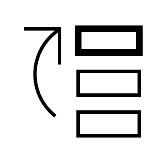 Tečaj će obuhvatiti sljedeće aktivnosti:Predavanja uz aktivno sudjelovanje studenata (izlaganje materijala s predmeta, rasprava, pitanja, primjeri, rješavanje problema).Vodiče temeljene na praksi (razmišljanje o iskustvu, radu na projektu, timskom radu, kritičkom razmišljanju, raspravi, povratnim informacijama, društvenim igrama, izletima).Individualne i grupne konzultacije (intervjui, dodatna objašnjenja, specifična pitanja).Korištenje internetske učionice ili drugih suvremenih ICT alata.Omogućavanje neovisnih studija i istraživanja (motivacija, usmjeravanje, samopromatranje, samoregulacija, promišljanje, samoprocjena).Stručna praksa.Posjet tvrtkama.Rad na projektuPredavanja uz aktivno sudjelovanje studenata (izlaganje materijala s predmeta, rasprava, pitanja, primjeri, rješavanje problema).Vodiče temeljene na praksi (razmišljanje o iskustvu, radu na projektu, timskom radu, kritičkom razmišljanju, raspravi, povratnim informacijama, društvenim igrama, izletima).Individualne i grupne konzultacije (intervjui, dodatna objašnjenja, specifična pitanja).Korištenje internetske učionice ili drugih suvremenih ICT alata.Omogućavanje neovisnih studija i istraživanja (motivacija, usmjeravanje, samopromatranje, samoregulacija, promišljanje, samoprocjena).Stručna praksa.Posjet tvrtkama.Rad na projektu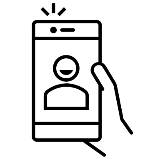 Popis korisnih tehnologija:Radite s tehnologijama dostupnima u poslovnom okruženju (kako biste ste studentima omogućili praktično znanje nakon stjecanja diplome)Excel;Google drive;Miro;Slack (komunikacija);Trello (upravljanje projektima);Asana (upravljanje projektima);Canva;Prezzi;BitableWindows Remote DesktopTeamViewerMoodleZoomMicrosoft TeamsWe transferDropboxGoogle DriveOneDriveAko vam radno okruženje dopušta, potaknite studente da:Sudjeluju u natjecanjimaSudjeluju u hackatonimaPridruže se studentskim poslovnima klubovimaSudjeluju u laboratoriju za inovacije Radite s tehnologijama dostupnima u poslovnom okruženju (kako biste ste studentima omogućili praktično znanje nakon stjecanja diplome)Excel;Google drive;Miro;Slack (komunikacija);Trello (upravljanje projektima);Asana (upravljanje projektima);Canva;Prezzi;BitableWindows Remote DesktopTeamViewerMoodleZoomMicrosoft TeamsWe transferDropboxGoogle DriveOneDriveAko vam radno okruženje dopušta, potaknite studente da:Sudjeluju u natjecanjimaSudjeluju u hackatonimaPridruže se studentskim poslovnima klubovimaSudjeluju u laboratoriju za inovacije 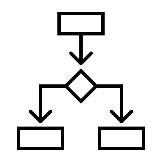 Postupci:Od općega ka konkretnome.Od teorije do prakse.Upoznavanje sa teoretskim znanjem ali uvijek uz i konkretne primjere.Uvođenje metoda kritičkog mišljenja.Timski rad.Suradnja sa biznis sektorom u okruženju.Detaljnije informacije nalaze se u opisu svakog pojedinačnog zadatka!Od općega ka konkretnome.Od teorije do prakse.Upoznavanje sa teoretskim znanjem ali uvijek uz i konkretne primjere.Uvođenje metoda kritičkog mišljenja.Timski rad.Suradnja sa biznis sektorom u okruženju.Detaljnije informacije nalaze se u opisu svakog pojedinačnog zadatka!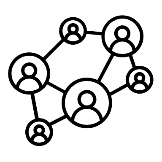 Izazovi s kojima ćete se suočiti tijekom izvođenja nastavnog procesa: Nedostatak motivacije kod studenata.Stvaranje kreativnog okruženja kako bi se lakše usvojilo znanje.Manjak suradnje privatnog sektora sa sveučilištima.Spsobnost sveučilišta za suradnju sa biznis sektorom.Spremnost za inovativno radno ponašanje u javnom sektoru.Ograničeni pristup bazama podataka.Važno je unaprijed znati svoja ograničenja i osigurati da ona ne ometaju nastavni process. Nedostatak motivacije kod studenata.Stvaranje kreativnog okruženja kako bi se lakše usvojilo znanje.Manjak suradnje privatnog sektora sa sveučilištima.Spsobnost sveučilišta za suradnju sa biznis sektorom.Spremnost za inovativno radno ponašanje u javnom sektoru.Ograničeni pristup bazama podataka.Važno je unaprijed znati svoja ograničenja i osigurati da ona ne ometaju nastavni process. Popis metoda za procjenu znanja učenika:Pismeni/usmeni ispit.Empirijska izvješća sa seminara i prezentacije projektnih zadataka.Sudjelovanje na predavanjima i vježbama.Pismeni/usmeni ispit.Empirijska izvješća sa seminara i prezentacije projektnih zadataka.Sudjelovanje na predavanjima i vježbama.Nastavne metode Predavanja i timski rad Nastavnik priprema kratku prezentaciju nastavnog materijala (A) ili bilo kojeg drugog materijala na tu temu.Studenti rade u timovima na internetskom izvoru (B) koji nastavnik dodjeli i pripremaju kratku prezentaciju.Nastavnici i učenici gledaju video (C).Sudionici razmjenjuju svoja mišljenja i stavove.Donošenje zaključaka i priprema učenika za ocjenjivanje.Predavanja i timski rad Nastavnik priprema kratku prezentaciju nastavnog materijala (A) ili bilo kojeg drugog materijala na tu temu.Studenti rade u timovima na internetskom izvoru (B) koji nastavnik dodjeli i pripremaju kratku prezentaciju.Nastavnici i učenici gledaju video (C).Sudionici razmjenjuju svoja mišljenja i stavove.Donošenje zaključaka i priprema učenika za ocjenjivanje.Izvori(A) Coulter, M. K., DeCenzo, D. A. and Robbins, S. P. (2017). Fundamentals of management. Pearson Boston, MA.(B) Development of Management Theory https://www.toppr.com/guides/business-management-and-entrepreneurship/nature-of-management-and-its-process/development-of-management-theory/ (C) Management Timeline https://www.youtube.com/watch?v=Hzbv6Ud8Mcs (17:10); (C) What Are the Five Functions of Management https://www.youtube.com/watch?v=_NV7y6E4Ibk (05:57); (C) What is organizational structure? https://www.youtube.com/watch?v=wO_-MtWejRM (02:27)(A) Coulter, M. K., DeCenzo, D. A. and Robbins, S. P. (2017). Fundamentals of management. Pearson Boston, MA.(B) Development of Management Theory https://www.toppr.com/guides/business-management-and-entrepreneurship/nature-of-management-and-its-process/development-of-management-theory/ (C) Management Timeline https://www.youtube.com/watch?v=Hzbv6Ud8Mcs (17:10); (C) What Are the Five Functions of Management https://www.youtube.com/watch?v=_NV7y6E4Ibk (05:57); (C) What is organizational structure? https://www.youtube.com/watch?v=wO_-MtWejRM (02:27)Metode ispitivanjaIspit s višestrukim izborom s naglaskom na teoriju - napisan kao kolokvij na kraju svakog poglavlja ili kao završni ispit.Ocjenjivanje prezentacije. Ispit s višestrukim izborom s naglaskom na teoriju - napisan kao kolokvij na kraju svakog poglavlja ili kao završni ispit.Ocjenjivanje prezentacije. Nastavne metode Predavanja i timski rad Nastavnik priprema kratku prezentaciju nastavnog materijala (A) ili bilo kojeg drugog materijala na tu temu.Studenti rade u timovima na internetskom izvoru (B) koji nastavnik dodjeli i pripremaju kratku prezentaciju.Učenici rade u skupinama na video zapisima koje nudi nastavnik (C) i pripremaju kratku (do 30 sekundi) prezentaciju.Sudionici razmjenjuju svoja mišljenja i stavove.Predavanja i timski rad Nastavnik priprema kratku prezentaciju nastavnog materijala (A) ili bilo kojeg drugog materijala na tu temu.Studenti rade u timovima na internetskom izvoru (B) koji nastavnik dodjeli i pripremaju kratku prezentaciju.Učenici rade u skupinama na video zapisima koje nudi nastavnik (C) i pripremaju kratku (do 30 sekundi) prezentaciju.Sudionici razmjenjuju svoja mišljenja i stavove.Izvori (A) Coulter, M. K., DeCenzo, D. A. and Robbins, S. P. (2017). Fundamentals of management. Pearson Boston, MA.(B) Management Theories: Concepts surrounding recommended management strategies https://corporatefinanceinstitute.com/resources/careers/soft-skills/management-theories/ (C) Taylorism on ABC World Report https://www.youtube.com/watch?v=CCsOqWbK46o (04:48)(C) Fayol's Management Principles https://www.youtube.com/watch?v=DsYcnapehvA (7:32) (C) Max Weber Bureaucracy: https://www.youtube.com/watch?v=zp554tcdWO8 (09:52)(C) Behaviorism https://www.youtube.com/watch?v=R4kDmkXwU2k (01:54)(C) The Little Albert Experiment https://www.youtube.com/watch?v=9hBfnXACsOI (06:20)(C) Hawthorne Studies: https://www.youtube.com/watch?v=W7RHjwmVGhs (06:07)(C) McGregor's Theory X & Y https://www.youtube.com/watch?v=NK8-LhqF4N0 (05:05)(C) Theory Z https://www.youtube.com/watch?v=5VlG-2WJcsQ (03:08)(C) HR Basics: Human Resource Management https://www.youtube.com/watch?v=A2HFusWQIeE (06:05) (C) Likert's four systems of management https://www.youtube.com/watch?v=bdxpU_n2VJg (03:39)(A) Coulter, M. K., DeCenzo, D. A. and Robbins, S. P. (2017). Fundamentals of management. Pearson Boston, MA.(B) Management Theories: Concepts surrounding recommended management strategies https://corporatefinanceinstitute.com/resources/careers/soft-skills/management-theories/ (C) Taylorism on ABC World Report https://www.youtube.com/watch?v=CCsOqWbK46o (04:48)(C) Fayol's Management Principles https://www.youtube.com/watch?v=DsYcnapehvA (7:32) (C) Max Weber Bureaucracy: https://www.youtube.com/watch?v=zp554tcdWO8 (09:52)(C) Behaviorism https://www.youtube.com/watch?v=R4kDmkXwU2k (01:54)(C) The Little Albert Experiment https://www.youtube.com/watch?v=9hBfnXACsOI (06:20)(C) Hawthorne Studies: https://www.youtube.com/watch?v=W7RHjwmVGhs (06:07)(C) McGregor's Theory X & Y https://www.youtube.com/watch?v=NK8-LhqF4N0 (05:05)(C) Theory Z https://www.youtube.com/watch?v=5VlG-2WJcsQ (03:08)(C) HR Basics: Human Resource Management https://www.youtube.com/watch?v=A2HFusWQIeE (06:05) (C) Likert's four systems of management https://www.youtube.com/watch?v=bdxpU_n2VJg (03:39)Metode ispitivanja Ispit s višestrukim izborom s naglaskom na teoriju - napisan kao kolokvij na kraju svakog poglavlja ili kao završni ispit.Ocjena vršnjaka.Ocjenjivanje prezentacije. Ispit s višestrukim izborom s naglaskom na teoriju - napisan kao kolokvij na kraju svakog poglavlja ili kao završni ispit.Ocjena vršnjaka.Ocjenjivanje prezentacije. Nastavne metode Predavanja i timski rad Nastavnik priprema kratku prezentaciju nastavnog materijala (A) ili bilo kojeg drugog materijala na tu temu.Studenti rade u timovima na internetskom izvoru (B) koji nastavnik dodjeli i pripremaju kratku prezentaciju.Nastavnici i učenici gledaju video (C).Sudionici razmjenjuju svoja mišljenja i stavove.Donošenje zaključaka i priprema učenika za ocjenjivanje.Predavanja i timski rad Nastavnik priprema kratku prezentaciju nastavnog materijala (A) ili bilo kojeg drugog materijala na tu temu.Studenti rade u timovima na internetskom izvoru (B) koji nastavnik dodjeli i pripremaju kratku prezentaciju.Nastavnici i učenici gledaju video (C).Sudionici razmjenjuju svoja mišljenja i stavove.Donošenje zaključaka i priprema učenika za ocjenjivanje.Izvori(A) Ermine, J. L. and Saulais, P. (2019). Knowledge Management in Innovative Companies 1: Understanding and Deploying a KM Plan within a Learning Organization. John Wiley & Sons.(A) Ermine, J. L. and Saulais, P. (2020). Knowledge Management in Innovative Companies 2: Understanding and Deploying a KM Plan within a Learning Organization. John Wiley & Sons.(B) A case study on the implementation of a knowledge management strategy oriented to innovation https://www.researchgate.net/publication/229608830 (A) Ermine, J. L. and Saulais, P. (2019). Knowledge Management in Innovative Companies 1: Understanding and Deploying a KM Plan within a Learning Organization. John Wiley & Sons.(A) Ermine, J. L. and Saulais, P. (2020). Knowledge Management in Innovative Companies 2: Understanding and Deploying a KM Plan within a Learning Organization. John Wiley & Sons.(B) A case study on the implementation of a knowledge management strategy oriented to innovation https://www.researchgate.net/publication/229608830 Način ocjenjivanjaEsej ispit s naglaskom na teoriju - napisan kao kolokvij na kraju svakog poglavlja ili kao završni ispit.Ocjenjivanje prezentacije. Esej ispit s naglaskom na teoriju - napisan kao kolokvij na kraju svakog poglavlja ili kao završni ispit.Ocjenjivanje prezentacije. Nastavne metodePredavanja i timski rad Nastavnik priprema kratku prezentaciju nastavnog materijala (A) ili bilo kojeg drugog materijala na tu temu.Studenti razgovaraju o najboljim praksama u lokalnom razvoju (B).Organiziranje predavanja ili okruglog stola s lokalnim poduzetnicima (D).Sudionici razmjenjuju svoja mišljenja i stavove.Donošenje zaključaka i priprema učenika za ocjenjivanje.Predavanja i timski rad Nastavnik priprema kratku prezentaciju nastavnog materijala (A) ili bilo kojeg drugog materijala na tu temu.Studenti razgovaraju o najboljim praksama u lokalnom razvoju (B).Organiziranje predavanja ili okruglog stola s lokalnim poduzetnicima (D).Sudionici razmjenjuju svoja mišljenja i stavove.Donošenje zaključaka i priprema učenika za ocjenjivanje.Izvori(A) Hisrich, R. D. and Ramadani, V. (2017). Effective entrepreneurial management. Strategy, Planning, Risk.(B) Website address of successful companies in the local area and other useful information available.(D) Guest lecture. (A) Hisrich, R. D. and Ramadani, V. (2017). Effective entrepreneurial management. Strategy, Planning, Risk.(B) Website address of successful companies in the local area and other useful information available.(D) Guest lecture. Način ocjenjivanjaTimski rad i izrada prezentacije praktične primjene poslovnog modela.Timski rad i izrada prezentacije praktične primjene poslovnog modela.Nastavne metode Predavanja i timski rad Nastavnik priprema kratku prezentaciju nastavnog materijala (A) ili bilo kojeg drugog materijala na tu temu.Nastavnici i učenici gledaju video (B).Analiza članaka (C).Sudionici razmjenjuju svoja mišljenja i stavove.Predavanja i timski rad Nastavnik priprema kratku prezentaciju nastavnog materijala (A) ili bilo kojeg drugog materijala na tu temu.Nastavnici i učenici gledaju video (B).Analiza članaka (C).Sudionici razmjenjuju svoja mišljenja i stavove.Izvori(A) Knowledge, technology and development: a conceptual framework http://hdr.undp.org/sites/default/files/sagasti-1-1.pdf(B) Holionko, N. G., Ivanova, A. S., Olejarz, T., Tverdushka, T. B. and Yakymchuk, A. Y. (2019). The Strategic Management in Terms of an Enterprise’s Technological Development. Journal of Competitiveness, 11(4), 40. https://www.cjournal.cz/files/344.pdf(C) The 25 Biggest Technology Trends 2020 – 2030 https://www.youtube.com/watch?v=6JOhemCj5Cs (08:10)(A) Knowledge, technology and development: a conceptual framework http://hdr.undp.org/sites/default/files/sagasti-1-1.pdf(B) Holionko, N. G., Ivanova, A. S., Olejarz, T., Tverdushka, T. B. and Yakymchuk, A. Y. (2019). The Strategic Management in Terms of an Enterprise’s Technological Development. Journal of Competitiveness, 11(4), 40. https://www.cjournal.cz/files/344.pdf(C) The 25 Biggest Technology Trends 2020 – 2030 https://www.youtube.com/watch?v=6JOhemCj5Cs (08:10)Načini ocjenjivanjaNastavnik prati i ocjenjuje napredak učenika tijekom vođene prakse.Nastavnik prati i ocjenjuje napredak učenika tijekom vođene prakse.Nastavne metode  Predavanja i timski rad Nastavnik priprema kratku prezentaciju nastavnog materijala (A) ili bilo kojeg drugog materijala na tu temu.Studenti rade u timovima na internetskom izvoru (B) koji nastavnik odredi i pripremaju kratku prezentaciju.Nastavnici i učenici gledaju video (C).Sudionici razmjenjuju svoja mišljenja i stavove.Predavanja i timski rad Nastavnik priprema kratku prezentaciju nastavnog materijala (A) ili bilo kojeg drugog materijala na tu temu.Studenti rade u timovima na internetskom izvoru (B) koji nastavnik odredi i pripremaju kratku prezentaciju.Nastavnici i učenici gledaju video (C).Sudionici razmjenjuju svoja mišljenja i stavove.Izvori(A) Charantimath, P. M. (2009). Total Quality Management/Poornima M. Charantimath. Delhi: Dorling Kindersley.(B) What is total quality management (TQM)? https://asq.org/quality-resources/total-quality-management (C) Total Quality Management https://www.youtube.com/watch?v=YKwcxjUnots (08:45)(A) Charantimath, P. M. (2009). Total Quality Management/Poornima M. Charantimath. Delhi: Dorling Kindersley.(B) What is total quality management (TQM)? https://asq.org/quality-resources/total-quality-management (C) Total Quality Management https://www.youtube.com/watch?v=YKwcxjUnots (08:45)Načini ocjenjivanjaIspit s višestrukim izborom s naglaskom na teoriju - napisan kao kolokvij na kraju svakog poglavlja ili kao završni ispit.Ispit s višestrukim izborom s naglaskom na teoriju - napisan kao kolokvij na kraju svakog poglavlja ili kao završni ispit.Nastavne metode  Predavanja i timski rad Nastavnik priprema kratku prezentaciju nastavnog materijala (A) ili bilo kojeg drugog materijala na tu temu.Studenti rade u timovima na internetskom izvoru (B) koju nastavnik odredi i pripremaju kratku prezentaciju.Nastavnici i učenici gledaju video (C).Sudionici razmjenjuju svoja mišljenja i stavove.Donošenje zaključaka i priprema učenika za ocjenjivanje.Predavanja i timski rad Nastavnik priprema kratku prezentaciju nastavnog materijala (A) ili bilo kojeg drugog materijala na tu temu.Studenti rade u timovima na internetskom izvoru (B) koju nastavnik odredi i pripremaju kratku prezentaciju.Nastavnici i učenici gledaju video (C).Sudionici razmjenjuju svoja mišljenja i stavove.Donošenje zaključaka i priprema učenika za ocjenjivanje.Izvori(A) Laverty, M. and Littel, C. (2020). [eTextbook] Entrepreneurship.(B) Innovation: Definition, types of innovation and business exampleshttps://youmatter.world/en/definition/definitions-innovation-definition-types-examples/ (B) Types of Innovationhttps://techblog.constantcontact.com/software-development/types-of-innovation/ (C) Introduction to Innovation https://www.youtube.com/watch?v=rLA-vVLNvws (4:17)(A) Laverty, M. and Littel, C. (2020). [eTextbook] Entrepreneurship.(B) Innovation: Definition, types of innovation and business exampleshttps://youmatter.world/en/definition/definitions-innovation-definition-types-examples/ (B) Types of Innovationhttps://techblog.constantcontact.com/software-development/types-of-innovation/ (C) Introduction to Innovation https://www.youtube.com/watch?v=rLA-vVLNvws (4:17)Načini ocjenjivanjaIspit s višestrukim izborom s naglaskom na teoriju - napisan kao kolokvij na kraju svakog poglavlja ili kao završni ispit.Ocjenjivanje prezentacije.Ispit s višestrukim izborom s naglaskom na teoriju - napisan kao kolokvij na kraju svakog poglavlja ili kao završni ispit.Ocjenjivanje prezentacije.Nastavne metode Predavanja i timski rad Nastavnik priprema kratku prezentaciju nastavnog materijala (A) ili bilo kojeg drugog materijala na tu temu.Studenti rade u timovima na internetskom izvoru (B) koju nastavnik odredi i pripremaju kratku prezentaciju.Studenti analiziraju zakonodavstvo I ured za intelektualno vlasništvo.Sudionici razmjenjuju svoja mišljenja i stavove.Predavanja i timski rad Nastavnik priprema kratku prezentaciju nastavnog materijala (A) ili bilo kojeg drugog materijala na tu temu.Studenti rade u timovima na internetskom izvoru (B) koju nastavnik odredi i pripremaju kratku prezentaciju.Studenti analiziraju zakonodavstvo I ured za intelektualno vlasništvo.Sudionici razmjenjuju svoja mišljenja i stavove.Izvori(A) Laverty, M. and Littel, C. (2020). [eTextbook] Entrepreneurship.(B) What is Innovation? https://innolytics-innovation.com/what-is-innovation/ (B)Creativity, Innovation, and Invention: How They Differ https://openstax.org/books/entrepreneurship/pages/4-2-creativity-innovation-and-invention-how-they-differ (E) National and supranational legislation.(E) Intellectual Property Office.(A) Laverty, M. and Littel, C. (2020). [eTextbook] Entrepreneurship.(B) What is Innovation? https://innolytics-innovation.com/what-is-innovation/ (B)Creativity, Innovation, and Invention: How They Differ https://openstax.org/books/entrepreneurship/pages/4-2-creativity-innovation-and-invention-how-they-differ (E) National and supranational legislation.(E) Intellectual Property Office.Načini ocjenjivanjaIspit s višestrukim izborom s naglaskom na teoriju - napisan kao kolokvij na kraju svakog poglavlja ili kao završni ispit.Nastavnik prati i ocjenjuje napredak učenika tijekom vođene prakse.Ocjenjivanje prezentacije. Ispit s višestrukim izborom s naglaskom na teoriju - napisan kao kolokvij na kraju svakog poglavlja ili kao završni ispit.Nastavnik prati i ocjenjuje napredak učenika tijekom vođene prakse.Ocjenjivanje prezentacije. Nastavne metode  Predavanja i timski rad Nastavnik priprema kratku prezentaciju nastavnog materijala (A) ili bilo kojeg drugog materijala na tu temu.Studenti pretražuju na internetu najpoznatije svjetske inovatore (E).Sudionici razmjenjuju svoja mišljenja i stavove.Predavanja i timski rad Nastavnik priprema kratku prezentaciju nastavnog materijala (A) ili bilo kojeg drugog materijala na tu temu.Studenti pretražuju na internetu najpoznatije svjetske inovatore (E).Sudionici razmjenjuju svoja mišljenja i stavove.Izvori(B) Innovation: the basics https://www.business.qld.gov.au/running-business/growing-business/becoming-innovative/basics (E) World Wide Web.(B) Innovation: the basics https://www.business.qld.gov.au/running-business/growing-business/becoming-innovative/basics (E) World Wide Web.Načini ocjenjivanjaNastavnik prati i ocjenjuje napredak učenika tijekom vođene prakse.Nastavnik prati i ocjenjuje napredak učenika tijekom vođene prakse.Nastavne metode Predavanja i timski rad Nastavnik priprema kratku prezentaciju nastavnog materijala (A) ili bilo kojeg drugog materijala na tu temu.Studenti rade u timovima na internetskom izvoru (B) koji im nastavnik dodjeli i pripremaju kratku prezentaciju.Nastavnici i učenici gledaju video (C).Sudionici razmjenjuju svoja mišljenja i stavove.Predavanja i timski rad Nastavnik priprema kratku prezentaciju nastavnog materijala (A) ili bilo kojeg drugog materijala na tu temu.Studenti rade u timovima na internetskom izvoru (B) koji im nastavnik dodjeli i pripremaju kratku prezentaciju.Nastavnici i učenici gledaju video (C).Sudionici razmjenjuju svoja mišljenja i stavove.Izvori(A) Chesbrough, H. W. (2003a). Open innovation: The new imperative for creating and profiting from technology. Harvard Business Press.(A) Chesbrough, H. W. (2003b). Open innovation. Boston: Harvard Business School Press.(A) Chesbrough, H. W., Vanhaverbeke, W. and West, J. (2006). Open innovation: Researching a new paradigm. Oxford University Press on Demand.(B) Innovation & Entrepreneurship - From Basics to Open Innovation https://www.coursera.org/learn/open-innovation-entrepreneurship (C) What is Open Innovation? https://www.youtube.com/watch?v=GD2wCS2xwWQ (04:11)(A) Chesbrough, H. W. (2003a). Open innovation: The new imperative for creating and profiting from technology. Harvard Business Press.(A) Chesbrough, H. W. (2003b). Open innovation. Boston: Harvard Business School Press.(A) Chesbrough, H. W., Vanhaverbeke, W. and West, J. (2006). Open innovation: Researching a new paradigm. Oxford University Press on Demand.(B) Innovation & Entrepreneurship - From Basics to Open Innovation https://www.coursera.org/learn/open-innovation-entrepreneurship (C) What is Open Innovation? https://www.youtube.com/watch?v=GD2wCS2xwWQ (04:11)Načini ocjenjivanjaIspit s višestrukim izborom s naglaskom na teoriju - napisan kao kolokvij na kraju svakog poglavlja ili kao završni ispit.Nastavnik prati i ocjenjuje napredak učenika tijekom vođene prakse.Ispit s višestrukim izborom s naglaskom na teoriju - napisan kao kolokvij na kraju svakog poglavlja ili kao završni ispit.Nastavnik prati i ocjenjuje napredak učenika tijekom vođene prakse.Nastavne metode  Predavanja i timski rad Nastavnik priprema kratku prezentaciju nastavnog materijala (A) ili bilo kojeg drugog materijala na tu temu.Studenti rade u timovima na internetskom izvoru (B) koji im nastavnik dodjeli i         pripremaju kratku prezentaciju.Nastavnici i učenici gledaju video (C).Sudionici razmjenjuju svoja mišljenja i stavove.Predavanja i timski rad Nastavnik priprema kratku prezentaciju nastavnog materijala (A) ili bilo kojeg drugog materijala na tu temu.Studenti rade u timovima na internetskom izvoru (B) koji im nastavnik dodjeli i         pripremaju kratku prezentaciju.Nastavnici i učenici gledaju video (C).Sudionici razmjenjuju svoja mišljenja i stavove.Izvori(A) Coulter, M. K., DeCenzo, D. A. and Robbins, S. P. (2017). Fundamentals of management. Pearson Boston, MA.(B) Principles of Management https://open.lib.umn.edu/principlesmanagement/chapter/4-3-the-roles-of-mission-vision-and-values/ (C) The Mission, Vision, and Values statements https://www.youtube.com/watch?v=8wem6FZAucw (5:57)(A) Coulter, M. K., DeCenzo, D. A. and Robbins, S. P. (2017). Fundamentals of management. Pearson Boston, MA.(B) Principles of Management https://open.lib.umn.edu/principlesmanagement/chapter/4-3-the-roles-of-mission-vision-and-values/ (C) The Mission, Vision, and Values statements https://www.youtube.com/watch?v=8wem6FZAucw (5:57)Načini ocjenjivanjaIspit s višestrukim izborom s naglaskom na teoriju - napisan kao kolokvij na kraju svakog poglavlja ili kao završni ispit.Ispit s višestrukim izborom s naglaskom na teoriju - napisan kao kolokvij na kraju svakog poglavlja ili kao završni ispit.Nastavne metode Predavanja i timski rad Nastavnik priprema kratku prezentaciju nastavnog materijala (A) ili bilo kojeg drugog materijala na tu temu.Studenti rade u timovima na internetskom izvoru (B) koji im nastavnik dodjeli i         pripremaju kratku prezentaciju.Nastavnici i učenici gledaju video (C).Sudionici razmjenjuju svoja mišljenja i stavove.Predavanja i timski rad Nastavnik priprema kratku prezentaciju nastavnog materijala (A) ili bilo kojeg drugog materijala na tu temu.Studenti rade u timovima na internetskom izvoru (B) koji im nastavnik dodjeli i         pripremaju kratku prezentaciju.Nastavnici i učenici gledaju video (C).Sudionici razmjenjuju svoja mišljenja i stavove.Izvori(A) Schein, E. H. (2004). Organizational culture and leadership (Jossey-Bass business & management series). Jossey Bass Incorporated.(B) Organizational Culture: Definition, Importance, and Developmenthttps://www.achievers.com/blog/organizational-culture-definition/ (C) What is Organizational Culture? https://www.youtube.com/watch?v=4cBN8xH-5Qw (4:23)(A) Schein, E. H. (2004). Organizational culture and leadership (Jossey-Bass business & management series). Jossey Bass Incorporated.(B) Organizational Culture: Definition, Importance, and Developmenthttps://www.achievers.com/blog/organizational-culture-definition/ (C) What is Organizational Culture? https://www.youtube.com/watch?v=4cBN8xH-5Qw (4:23)Načini ocjenjivanjaIspit s više izbora s naglaskom na teoriju - napisan kao kolokvij na kraju svakog poglavlja ili kao završni ispit.Ispit s više izbora s naglaskom na teoriju - napisan kao kolokvij na kraju svakog poglavlja ili kao završni ispit.Nastavne metodePredavanja i timski rad Nastavnik priprema kratku prezentaciju nastavnog materijala (A) ili bilo kojeg drugog materijala na tu temu.Studenti rade u timovima na internetskom izvoru (B) koji im nastavnik dodjeli i         pripremaju kratku prezentaciju.Nastavnici i učenici gledaju video (C).Predavanja ili okrugli stol s predstavnikom upravljanja ljudskim resursima iz lokalne tvrtke (D).Sudionici razmjenjuju svoja mišljenja i stavove.Predavanja i timski rad Nastavnik priprema kratku prezentaciju nastavnog materijala (A) ili bilo kojeg drugog materijala na tu temu.Studenti rade u timovima na internetskom izvoru (B) koji im nastavnik dodjeli i         pripremaju kratku prezentaciju.Nastavnici i učenici gledaju video (C).Predavanja ili okrugli stol s predstavnikom upravljanja ljudskim resursima iz lokalne tvrtke (D).Sudionici razmjenjuju svoja mišljenja i stavove.Izvori(A) Senge, P. M. (1995). Learning organizations. Cambridge: Gilmour Drummond Publishing.(B) What Is a Learning Organization?https://www.convergencetraining.com/blog/what-is-a-learning-organization (C) The Learning Organization: Is Your Company Ready for the Future? https://www.youtube.com/watch?v=40meQNZl3KU (4:02)(D) Guest from practice.(A) Senge, P. M. (1995). Learning organizations. Cambridge: Gilmour Drummond Publishing.(B) What Is a Learning Organization?https://www.convergencetraining.com/blog/what-is-a-learning-organization (C) The Learning Organization: Is Your Company Ready for the Future? https://www.youtube.com/watch?v=40meQNZl3KU (4:02)(D) Guest from practice.Načini ocjenjivanjaIspit s višestrukim izborom s naglaskom na teoriju - napisan kao kolokvij na kraju svakog poglavlja ili kao završni ispit.Ispit s višestrukim izborom s naglaskom na teoriju - napisan kao kolokvij na kraju svakog poglavlja ili kao završni ispit.Nastavne metode Predavanja i timski rad Nastavnik priprema kratku prezentaciju nastavnog materijala (A) ili bilo kojeg drugog materijala na tu temu.Studenti rade u timovima na internetskom izvoru (B) koji im nastavnik dodjeli i         pripremaju kratku prezentaciju.Nastavnici i učenici gledaju video (C). Sudionici razmjenjuju svoja mišljenja i stavove.Predavanja i timski rad Nastavnik priprema kratku prezentaciju nastavnog materijala (A) ili bilo kojeg drugog materijala na tu temu.Studenti rade u timovima na internetskom izvoru (B) koji im nastavnik dodjeli i         pripremaju kratku prezentaciju.Nastavnici i učenici gledaju video (C). Sudionici razmjenjuju svoja mišljenja i stavove.Izvori(A) Frey, C. B. (2019). The technology trap. Princeton University Press.(B) The knowledge explosion and the knowledge dividehttp://hdr.undp.org/sites/default/files/sagasti-1-1.pdf (C) 101 The Explosion of Knowledge https://www.youtube.com/watch?v=uSeDNnVpvcQ (2:00)(A) Frey, C. B. (2019). The technology trap. Princeton University Press.(B) The knowledge explosion and the knowledge dividehttp://hdr.undp.org/sites/default/files/sagasti-1-1.pdf (C) 101 The Explosion of Knowledge https://www.youtube.com/watch?v=uSeDNnVpvcQ (2:00)Načini ocjenjivanjaNastavnik prati i ocjenjuje napredak učenika tijekom vođene prakse.Nastavnik prati i ocjenjuje napredak učenika tijekom vođene prakse.Nastavne metodePredavanja i timski rad Nastavnik priprema kratku prezentaciju nastavnog materijala (A) ili bilo kojeg drugog materijala na tu temu.Studenti rade u timovima na internetskom izvoru (B) koji im nastavnik dodjeli i         pripremaju kratku prezentaciju.Nastavnici i učenici gledaju video (C). Sudionici razmjenjuju svoja mišljenja i stavove.Predavanja i timski rad Nastavnik priprema kratku prezentaciju nastavnog materijala (A) ili bilo kojeg drugog materijala na tu temu.Studenti rade u timovima na internetskom izvoru (B) koji im nastavnik dodjeli i         pripremaju kratku prezentaciju.Nastavnici i učenici gledaju video (C). Sudionici razmjenjuju svoja mišljenja i stavove.Izvori(A) Christensen, C. M. (2013). The innovator's dilemma: when new technologies cause great firms to fail. Harvard Business Review Press.(B) The 4 phases of innovation https://www.lead-innovation.com/english-blog/the-4-phases-of-innovation (C) Innovation 5 Step Process https://www.youtube.com/watch?v=N70RK3_zXhc (5:53)(A) Christensen, C. M. (2013). The innovator's dilemma: when new technologies cause great firms to fail. Harvard Business Review Press.(B) The 4 phases of innovation https://www.lead-innovation.com/english-blog/the-4-phases-of-innovation (C) Innovation 5 Step Process https://www.youtube.com/watch?v=N70RK3_zXhc (5:53)Načini ocjenjivanjaIspit s višestrukim izborom s naglaskom na teoriju - napisan kao kolokvij na kraju svakog poglavlja ili kao završni ispit.Ispit s višestrukim izborom s naglaskom na teoriju - napisan kao kolokvij na kraju svakog poglavlja ili kao završni ispit.Nastavne metodePredavanja i timski rad Nastavnik priprema kratku prezentaciju nastavnog materijala (A) ili bilo kojeg drugog materijala na tu temu.Studenti rade u timovima na internetskom izvoru (B) koji im nastavnik dodjeli i         pripremaju kratku prezentaciju.Nastavnici i učenici gledaju video (C). Sudionici razmjenjuju svoja mišljenja i stavove.Predavanja i timski rad Nastavnik priprema kratku prezentaciju nastavnog materijala (A) ili bilo kojeg drugog materijala na tu temu.Studenti rade u timovima na internetskom izvoru (B) koji im nastavnik dodjeli i         pripremaju kratku prezentaciju.Nastavnici i učenici gledaju video (C). Sudionici razmjenjuju svoja mišljenja i stavove.Izvori(A) Keeley, L., Pikkel, R., Quinn, B. and Walters, H. (2013). Ten types of innovation: The discipline of building breakthroughs. John Wiley & Sons.(B) Understanding Open-Source and Free Software Licensing https://moqod.com/understanding-open-source-and-free-software-licensing/ (B) What types of innovation are there? https://www.lead-innovation.com/english-blog/types-of-innovation (C) 5 Types of Innovation https://www.youtube.com/watch?v=jNoYwJiL6mw (2:39)(A) Keeley, L., Pikkel, R., Quinn, B. and Walters, H. (2013). Ten types of innovation: The discipline of building breakthroughs. John Wiley & Sons.(B) Understanding Open-Source and Free Software Licensing https://moqod.com/understanding-open-source-and-free-software-licensing/ (B) What types of innovation are there? https://www.lead-innovation.com/english-blog/types-of-innovation (C) 5 Types of Innovation https://www.youtube.com/watch?v=jNoYwJiL6mw (2:39)Načini ocjenjivanjaIspit s višestrukim izborom s naglaskom na teoriju - napisan kao kolokvij na kraju svakog poglavlja ili kao završni ispit.Ispit s višestrukim izborom s naglaskom na teoriju - napisan kao kolokvij na kraju svakog poglavlja ili kao završni ispit.Nastavne metodePredavanja i timski rad Nastavnik priprema kratku prezentaciju nastavnog materijala (A) ili bilo kojeg drugog materijala na tu temu.Studenti rade u timovima na internetskom izvoru (B) koji im nastavnik dodjeli i         pripremaju kratku prezentaciju.Nastavnici i učenici gledaju video (C). Sudionici razmjenjuju svoja mišljenja i stavove.Predavanja i timski rad Nastavnik priprema kratku prezentaciju nastavnog materijala (A) ili bilo kojeg drugog materijala na tu temu.Studenti rade u timovima na internetskom izvoru (B) koji im nastavnik dodjeli i         pripremaju kratku prezentaciju.Nastavnici i učenici gledaju video (C). Sudionici razmjenjuju svoja mišljenja i stavove.Izvori(A) Keeley, L., Pikkel, R., Quinn, B. and Walters, H. (2013). Ten types of innovation: The discipline of building breakthroughs. John Wiley & Sons.(B) Types of Innovation – The Ultimate Guide with Definitions and Examples https://www.viima.com/blog/types-of-innovation(B) The 40 Greatest Innovations of All Time http://startupguide.com/world/the-40-greatest-innovations-of-all-time/ (C) What is Innovation? https://www.youtube.com/watch?v=A3fvWpGk-Ao (1:36)(C) Innovation Definition: What Is A Technological Innovation And What Are Some Innovation Examples? https://www.youtube.com/watch?v=zfmbg0ytQ5s (14:20)(A) Keeley, L., Pikkel, R., Quinn, B. and Walters, H. (2013). Ten types of innovation: The discipline of building breakthroughs. John Wiley & Sons.(B) Types of Innovation – The Ultimate Guide with Definitions and Examples https://www.viima.com/blog/types-of-innovation(B) The 40 Greatest Innovations of All Time http://startupguide.com/world/the-40-greatest-innovations-of-all-time/ (C) What is Innovation? https://www.youtube.com/watch?v=A3fvWpGk-Ao (1:36)(C) Innovation Definition: What Is A Technological Innovation And What Are Some Innovation Examples? https://www.youtube.com/watch?v=zfmbg0ytQ5s (14:20)Načini ocjenjivanjaNastavnik prati i ocjenjuje napredak učenika tijekom vođene prakse.Ocjenjivanje prezentacije.Nastavnik prati i ocjenjuje napredak učenika tijekom vođene prakse.Ocjenjivanje prezentacije.Nastavne metodePredavanja i timski rad Nastavnik priprema kratku prezentaciju nastavnog materijala (A) ili bilo kojeg drugog materijala na tu temu.Studenti rade u timovima na internetskom izvoru (B) koji im nastavnik dodjeli i         pripremaju kratku prezentaciju.Nastavnici i učenici gledaju video (C). Sudionici razmjenjuju svoja mišljenja i stavove.Predavanja i timski rad Nastavnik priprema kratku prezentaciju nastavnog materijala (A) ili bilo kojeg drugog materijala na tu temu.Studenti rade u timovima na internetskom izvoru (B) koji im nastavnik dodjeli i         pripremaju kratku prezentaciju.Nastavnici i učenici gledaju video (C). Sudionici razmjenjuju svoja mišljenja i stavove.Izvori(A) Keeley, L., Pikkel, R., Quinn, B. and Walters, H. (2013). Ten types of innovation: The discipline of building breakthroughs. John Wiley & Sons.(B) What is business innovation and why is it important?https://www.wework.com/ideas/growth-innovation/what-is-business-innovation (B) Personal Innovation: Igniting Dreams, Passions, Careers and Social Impacthttps://blog.shrm.org/sasia/blog/personal-innovation-igniting-dreams-passions-careers-and-social-impact (C) 10 types of innovation: https://www.youtube.com/watch?v=JGQQEq5ZQ7Q (7:40)(A) Keeley, L., Pikkel, R., Quinn, B. and Walters, H. (2013). Ten types of innovation: The discipline of building breakthroughs. John Wiley & Sons.(B) What is business innovation and why is it important?https://www.wework.com/ideas/growth-innovation/what-is-business-innovation (B) Personal Innovation: Igniting Dreams, Passions, Careers and Social Impacthttps://blog.shrm.org/sasia/blog/personal-innovation-igniting-dreams-passions-careers-and-social-impact (C) 10 types of innovation: https://www.youtube.com/watch?v=JGQQEq5ZQ7Q (7:40)Načini ocjenjivanjaNastavnik prati i ocjenjuje napredak učenika tijekom vođene prakse.Nastavnik prati i ocjenjuje napredak učenika tijekom vođene prakse.Nastavne metodePredavanja i timski rad Nastavnik priprema kratku prezentaciju nastavnog materijala (A) ili bilo kojeg drugog materijala na tu temu.Studenti rade u timovima na internetskom izvoru (B) koji im nastavnik dodjeli i         pripremaju kratku prezentaciju.Nastavnici i učenici gledaju video (C). Sudionici razmjenjuju svoja mišljenja i stavove.Predavanja i timski rad Nastavnik priprema kratku prezentaciju nastavnog materijala (A) ili bilo kojeg drugog materijala na tu temu.Studenti rade u timovima na internetskom izvoru (B) koji im nastavnik dodjeli i         pripremaju kratku prezentaciju.Nastavnici i učenici gledaju video (C). Sudionici razmjenjuju svoja mišljenja i stavove.Izvori(A) Christensen, C. M. (2013). The innovator's dilemma: when new technologies cause great firms to fail. Harvard Business Review Press.(B) Invention and innovation: an introductionhttps://www.open.edu/openlearn/ocw/mod/oucontent/view.php?id=3440&printable=1 (B) Types of legal categories of innovation results; patent, model, brand, licence.https://www.legalmatch.com/law-library/article/types-of-patent-infringement.html (C) What's the difference between invention and innovation? https://www.youtube.com/watch?v=kg8WjcC2KTw (10:17)(A) Christensen, C. M. (2013). The innovator's dilemma: when new technologies cause great firms to fail. Harvard Business Review Press.(B) Invention and innovation: an introductionhttps://www.open.edu/openlearn/ocw/mod/oucontent/view.php?id=3440&printable=1 (B) Types of legal categories of innovation results; patent, model, brand, licence.https://www.legalmatch.com/law-library/article/types-of-patent-infringement.html (C) What's the difference between invention and innovation? https://www.youtube.com/watch?v=kg8WjcC2KTw (10:17)Načini ocjenjivanjaNastavnik prati i ocjenjuje učenika tijekom vođene prakse.Nastavnik prati i ocjenjuje učenika tijekom vođene prakse.Nastavne metode Predavanja i timski rad Nastavnik priprema kratku prezentaciju nastavnog materijala (A) ili bilo kojeg drugog materijala na tu temu.Studenti rade u timovima na internetskom izvoru (B) koji im nastavnik dodjeli i         pripremaju kratku prezentaciju.Nastavnici i učenici gledaju video (C).Analiza lokalne infrastrukture (E).Sudionici razmjenjuju svoja mišljenja i stavove.Predavanja i timski rad Nastavnik priprema kratku prezentaciju nastavnog materijala (A) ili bilo kojeg drugog materijala na tu temu.Studenti rade u timovima na internetskom izvoru (B) koji im nastavnik dodjeli i         pripremaju kratku prezentaciju.Nastavnici i učenici gledaju video (C).Analiza lokalne infrastrukture (E).Sudionici razmjenjuju svoja mišljenja i stavove.Izvori(A) Christensen, C. M. (2013). The innovator's dilemma: when new technologies cause great firms to fail. Harvard Business Review Press.(B) The protection of intellectual property https://www.eesc.europa.eu/sites/default/files/files/factsheet_-_the_protection_of_intellectual_property_0.pdf (C) How to Protect Your Idea (The 4 Different Types of Intellectual Property): https://www.youtube.com/watch?v=QaYzwU1nV8E (5:33)(E) National Intellectual Property Office. (A) Christensen, C. M. (2013). The innovator's dilemma: when new technologies cause great firms to fail. Harvard Business Review Press.(B) The protection of intellectual property https://www.eesc.europa.eu/sites/default/files/files/factsheet_-_the_protection_of_intellectual_property_0.pdf (C) How to Protect Your Idea (The 4 Different Types of Intellectual Property): https://www.youtube.com/watch?v=QaYzwU1nV8E (5:33)(E) National Intellectual Property Office. Načini ocjenjivanjaOcjenjivanje prezentacije.Nastavnik prati i ocjenjuje napredak učenika tijekom vođene prakse.Ocjenjivanje prezentacije.Nastavnik prati i ocjenjuje napredak učenika tijekom vođene prakse.Nastavne metodePredavanja i timski rad Nastavnik priprema kratku prezentaciju nastavnog materijala (A) ili bilo kojeg drugog materijala na tu temu.Studenti rade u timovima na internetskom izvoru (B) koji im nastavnik dodjeli i         pripremaju kratku prezentaciju.Nastavnici i učenici gledaju video (C).Sudionici razmjenjuju svoja mišljenja i stavove.Predavanja i timski rad Nastavnik priprema kratku prezentaciju nastavnog materijala (A) ili bilo kojeg drugog materijala na tu temu.Studenti rade u timovima na internetskom izvoru (B) koji im nastavnik dodjeli i         pripremaju kratku prezentaciju.Nastavnici i učenici gledaju video (C).Sudionici razmjenjuju svoja mišljenja i stavove.Izvori(B) 70 Everyday Problems That We All Know And Hate https://www.awesomeinventions.com/everyday-problems/ (B) How to Solve Daily Life Problems https://www.anxietycanada.com/articles/how-to-solve-daily-life-problems/ (B) 100 Genius Solutions To Everyday Problems You Didn’t Know Existed https://www.boredpanda.com/creative-solutions-everyday-problems/?utm_source=google&utm_medium=organic&utm_campaign=organic (B) 70 Everyday Problems That We All Know And Hate https://www.awesomeinventions.com/everyday-problems/ (B) How to Solve Daily Life Problems https://www.anxietycanada.com/articles/how-to-solve-daily-life-problems/ (B) 100 Genius Solutions To Everyday Problems You Didn’t Know Existed https://www.boredpanda.com/creative-solutions-everyday-problems/?utm_source=google&utm_medium=organic&utm_campaign=organic Načini ocjenjivanjaNastavnik prati i ocjenjuje napredak učenika tijekom vođene prakse.Nastavnik prati i ocjenjuje napredak učenika tijekom vođene prakse.Nastavne metodePredavanja i timski rad Nastavnik priprema kratku prezentaciju nastavnog materijala (A) ili bilo kojeg drugog materijala na tu temu.Studenti rade u timovima na internetskom izvoru (B) koji im nastavnik dodjeli i         pripremaju kratku prezentaciju.Sudionici razmjenjuju svoja mišljenja i stavove.Predavanja i timski rad Nastavnik priprema kratku prezentaciju nastavnog materijala (A) ili bilo kojeg drugog materijala na tu temu.Studenti rade u timovima na internetskom izvoru (B) koji im nastavnik dodjeli i         pripremaju kratku prezentaciju.Sudionici razmjenjuju svoja mišljenja i stavove.Izvori(A) Stewart, G. L. (1999). Team work and group dynamics (No. 658.4036 S8).(B) Addressing the Paradox of the Team Innovation Process: A Review and Practical Considerationshttps://www.researchgate.net/profile/Amanda-Thayer-3/publication/323768440 (B) How to Build an Effective Innovation Teamhttps://www.northeastern.edu/graduate/blog/how-to-build-innovation-team/ (C) Understanding Group Dynamics https://www.youtube.com/watch?v=uL6x99-VSBA (10:33)(A) Stewart, G. L. (1999). Team work and group dynamics (No. 658.4036 S8).(B) Addressing the Paradox of the Team Innovation Process: A Review and Practical Considerationshttps://www.researchgate.net/profile/Amanda-Thayer-3/publication/323768440 (B) How to Build an Effective Innovation Teamhttps://www.northeastern.edu/graduate/blog/how-to-build-innovation-team/ (C) Understanding Group Dynamics https://www.youtube.com/watch?v=uL6x99-VSBA (10:33)Načini ocjenjivanjaNastavnik prati i ocjenjuje napredak učenika tijekom vođene prakse.Nastavnik prati i ocjenjuje napredak učenika tijekom vođene prakse.Nastavne metodePredavanja i timski rad Nastavnik priprema kratku prezentaciju nastavnog materijala (A) ili bilo kojeg drugog materijala na tu temu.Studenti rade u timovima na internetskom izvoru (B) koji im nastavnik dodjeli i         pripremaju kratku prezentaciju.Nastavnici i učenici gledaju video (C).Sudionici razmjenjuju svoja mišljenja i stavove.Predavanja i timski rad Nastavnik priprema kratku prezentaciju nastavnog materijala (A) ili bilo kojeg drugog materijala na tu temu.Studenti rade u timovima na internetskom izvoru (B) koji im nastavnik dodjeli i         pripremaju kratku prezentaciju.Nastavnici i učenici gledaju video (C).Sudionici razmjenjuju svoja mišljenja i stavove.Izvori(A) Heagney, J. (2016). Fundamentals of project management. AMACOM.(B) The Management of Innovation in Project-Based Firmshttps://www.researchgate.net/publication/222575326_The_Management_of_Innovation_in_Project-Based_Firms (C) Project Management in under 8 minutes: https://www.youtube.com/watch?v=qkuUBcmmBpk (7:43)(C) Introduction to Project Management: https://www.youtube.com/watch?v=rBSCvPYGnTc (31:27)(A) Heagney, J. (2016). Fundamentals of project management. AMACOM.(B) The Management of Innovation in Project-Based Firmshttps://www.researchgate.net/publication/222575326_The_Management_of_Innovation_in_Project-Based_Firms (C) Project Management in under 8 minutes: https://www.youtube.com/watch?v=qkuUBcmmBpk (7:43)(C) Introduction to Project Management: https://www.youtube.com/watch?v=rBSCvPYGnTc (31:27)Načini ocjenjivanjaNastavnik prati i ocjenjuje napredak učenika tijekom vođene prakse.Nastavnik prati i ocjenjuje napredak učenika tijekom vođene prakse.Nastavne metodePredavanja i timski rad Nastavnik priprema kratku prezentaciju nastavnog materijala (A) ili bilo kojeg drugog materijala na tu temu.Studenti rade u timovima na internetskom izvoru (B) koji im nastavnik dodjeli i         pripremaju kratku prezentaciju.Nastavnici i učenici gledaju video (C).Sudionici razmjenjuju svoja mišljenja i stavove.Predavanja i timski rad Nastavnik priprema kratku prezentaciju nastavnog materijala (A) ili bilo kojeg drugog materijala na tu temu.Studenti rade u timovima na internetskom izvoru (B) koji im nastavnik dodjeli i         pripremaju kratku prezentaciju.Nastavnici i učenici gledaju video (C).Sudionici razmjenjuju svoja mišljenja i stavove.Izvori(A) Kodwani, A. D. and Noe, R. A. (2018). Employee training and development, 7e. McGraw-Hill Education. (B) How innovation training can transform your organization https://online.hbs.edu/blog/post/innovation-training  (B) What should you know when organizing innovation training? https://www.viima.com/blog/what-should-you-know-when-organizing-innovation-training (B) Innovation Competence https://ampersand.vc/grow-your-innovation-capabilities/(C) The Importance of Open Innovation and Collaboration:https://www.youtube.com/watch?v=05QZQIf8mPg (12:27)(C) Lecture on Open Innovation:https://www.youtube.com/watch?v=gLsNQ0yjdNo (32:36)(A) Kodwani, A. D. and Noe, R. A. (2018). Employee training and development, 7e. McGraw-Hill Education. (B) How innovation training can transform your organization https://online.hbs.edu/blog/post/innovation-training  (B) What should you know when organizing innovation training? https://www.viima.com/blog/what-should-you-know-when-organizing-innovation-training (B) Innovation Competence https://ampersand.vc/grow-your-innovation-capabilities/(C) The Importance of Open Innovation and Collaboration:https://www.youtube.com/watch?v=05QZQIf8mPg (12:27)(C) Lecture on Open Innovation:https://www.youtube.com/watch?v=gLsNQ0yjdNo (32:36)Načini ocjenjivanjaNastavnik prati i ocjenjuje napredak učenika tijekom vođene prakse.Nastavnik prati i ocjenjuje napredak učenika tijekom vođene prakse.Nastavne metode Predavanja i timski rad Nastavnik priprema kratku prezentaciju nastavnog materijala (A) ili bilo kojeg drugog materijala na tu temu.Studenti rade u timovima na internetskom izvoru (B) koji im nastavnik dodjeli i         pripremaju kratku prezentaciju.Nastavnici i učenici gledaju video (C).Sudionici razmjenjuju svoja mišljenja i stavove.Predavanja i timski rad Nastavnik priprema kratku prezentaciju nastavnog materijala (A) ili bilo kojeg drugog materijala na tu temu.Studenti rade u timovima na internetskom izvoru (B) koji im nastavnik dodjeli i         pripremaju kratku prezentaciju.Nastavnici i učenici gledaju video (C).Sudionici razmjenjuju svoja mišljenja i stavove.Izvori(A) Armstrong, M. (2002). Employee reward. CIPD Publishing.(B) 15 Ideas for Rewarding Innovation in the Workplacehttps://www.thesuccessfactory.co.uk/blog/11-ideas-for-rewarding-innovation-in-the-workplace (C) Rewarding Innovation 15 Ideas for Rewarding Innovation in the Workplace:https://www.creativejeffrey.com/creative/rewards.php?topic=creative(C) Motivation Theories Explained in 10 Minutes: https://www.youtube.com/watch?v=woa2Qa8i80U (10:51)(A) Armstrong, M. (2002). Employee reward. CIPD Publishing.(B) 15 Ideas for Rewarding Innovation in the Workplacehttps://www.thesuccessfactory.co.uk/blog/11-ideas-for-rewarding-innovation-in-the-workplace (C) Rewarding Innovation 15 Ideas for Rewarding Innovation in the Workplace:https://www.creativejeffrey.com/creative/rewards.php?topic=creative(C) Motivation Theories Explained in 10 Minutes: https://www.youtube.com/watch?v=woa2Qa8i80U (10:51)Načini ocjenjivanjaIspit s višestrukim izborom s naglaskom na teoriju - napisan kao kolokvij na kraju svakog poglavlja ili kao završni ispit.Nastavnik prati i ocjenjuje napredak učenika tijekom vođene prakse.Ispit s višestrukim izborom s naglaskom na teoriju - napisan kao kolokvij na kraju svakog poglavlja ili kao završni ispit.Nastavnik prati i ocjenjuje napredak učenika tijekom vođene prakse.Nastavne metodePredavanja i timski rad Nastavnik priprema kratku prezentaciju nastavnog materijala (A) ili bilo kojeg drugog materijala na tu temu.Studenti rade u timovima na internetskom izvoru (B) koji im nastavnik dodjeli i         pripremaju kratku prezentaciju.Nastavnici i učenici gledaju video (C).Sudionici razmjenjuju svoja mišljenja i stavove.Predavanja i timski rad Nastavnik priprema kratku prezentaciju nastavnog materijala (A) ili bilo kojeg drugog materijala na tu temu.Studenti rade u timovima na internetskom izvoru (B) koji im nastavnik dodjeli i         pripremaju kratku prezentaciju.Nastavnici i učenici gledaju video (C).Sudionici razmjenjuju svoja mišljenja i stavove.Izvori(A) Chesbrough, H. W. (2003a). Open innovation: The new imperative for creating and profiting from technology. Harvard Business Press.(A) Chesbrough, H. W. (2003b). Open innovation. Boston: Harvard Business School Press.(B) Introducing Open Innovationhttps://www.innoget.com/open-innovation-definition (C) Open Innovation 01 – Wheel: https://www.youtube.com/watch?v=-G6yaxH1Cis  (8:14)(C) Open Innovation 02 - What is "open innovation"? https://www.youtube.com/watch?v=-G6yaxH1Cis (7:52)(C) Open Innovation 03 - Blue Ocean Strategy https://www.youtube.com/watch?v=_ArXF2Kspjo&t=25s (13:37)(A) Chesbrough, H. W. (2003a). Open innovation: The new imperative for creating and profiting from technology. Harvard Business Press.(A) Chesbrough, H. W. (2003b). Open innovation. Boston: Harvard Business School Press.(B) Introducing Open Innovationhttps://www.innoget.com/open-innovation-definition (C) Open Innovation 01 – Wheel: https://www.youtube.com/watch?v=-G6yaxH1Cis  (8:14)(C) Open Innovation 02 - What is "open innovation"? https://www.youtube.com/watch?v=-G6yaxH1Cis (7:52)(C) Open Innovation 03 - Blue Ocean Strategy https://www.youtube.com/watch?v=_ArXF2Kspjo&t=25s (13:37)Načini ocjenjivanjaIspit s višestrukim izborom s naglaskom na teoriju - napisan kao kolokvij na kraju svakog poglavlja ili kao završni ispit.Ocjenjivanje prezentacije.Nastavnik prati i ocjenjuje napredak učenika tijekom vođene prakse.Ispit s višestrukim izborom s naglaskom na teoriju - napisan kao kolokvij na kraju svakog poglavlja ili kao završni ispit.Ocjenjivanje prezentacije.Nastavnik prati i ocjenjuje napredak učenika tijekom vođene prakse.Nastavne metode Predavanja i timski rad Nastavnik priprema kratku prezentaciju nastavnog materijala (A) ili bilo kojeg drugog materijala na tu temu.Studenti rade u timovima na internetskom izvoru (B) koji im nastavnik dodjeli i         pripremaju kratku prezentaciju.Nastavnici i učenici gledaju video (C).Sudionici razmjenjuju svoja mišljenja i stavove.Predavanja i timski rad Nastavnik priprema kratku prezentaciju nastavnog materijala (A) ili bilo kojeg drugog materijala na tu temu.Studenti rade u timovima na internetskom izvoru (B) koji im nastavnik dodjeli i         pripremaju kratku prezentaciju.Nastavnici i učenici gledaju video (C).Sudionici razmjenjuju svoja mišljenja i stavove.Izvori(A) Chesbrough, H. W. (2003a). Open innovation: The new imperative for creating and profiting from technology. Harvard Business Press.(A) Chesbrough, H. W. (2003b). Open innovation. Boston: Harvard Business School Press.(A) Chesbrough, H. W., Vanhaverbeke, W. and West, J. (2006). Open innovation: Researching a new paradigm. Oxford University Press on Demand.(B) Open innovation Accelerating your innovation resultshttps://www.ennomotive.com/open-innovation (C) Open Innovation Platform | What is the OIP? | An initiative of IMDA https://www.youtube.com/watch?v=ptZUdV8WyfA (2:05) (A) Chesbrough, H. W. (2003a). Open innovation: The new imperative for creating and profiting from technology. Harvard Business Press.(A) Chesbrough, H. W. (2003b). Open innovation. Boston: Harvard Business School Press.(A) Chesbrough, H. W., Vanhaverbeke, W. and West, J. (2006). Open innovation: Researching a new paradigm. Oxford University Press on Demand.(B) Open innovation Accelerating your innovation resultshttps://www.ennomotive.com/open-innovation (C) Open Innovation Platform | What is the OIP? | An initiative of IMDA https://www.youtube.com/watch?v=ptZUdV8WyfA (2:05) Načini ocjenjivanjaNastavnik prati I ocjenjuje napredak učenika tijekom vođene prakse.Nastavnik prati I ocjenjuje napredak učenika tijekom vođene prakse.Nastavne metode Predavanja i timski rad Nastavnik priprema kratku prezentaciju nastavnog materijala (A) ili bilo kojeg drugog materijala na tu temu.Studenti rade u timovima na internetskom izvoru (B) koji im nastavnik dodjeli i         pripremaju kratku prezentaciju.Nastavnici i učenici gledaju video (C).Sudionici razmjenjuju svoja mišljenja i stavove.Predavanja i timski rad Nastavnik priprema kratku prezentaciju nastavnog materijala (A) ili bilo kojeg drugog materijala na tu temu.Studenti rade u timovima na internetskom izvoru (B) koji im nastavnik dodjeli i         pripremaju kratku prezentaciju.Nastavnici i učenici gledaju video (C).Sudionici razmjenjuju svoja mišljenja i stavove.Izvori(A) Acikdilli, G., Carayannis, E. G. and Ziemnowicz, C. (2020). Creative destruction in international trade: insights from the quadruple and quintuple innovation Helix models. Journal of the Knowledge Economy, 11(4), 1489-1508.(B) Quadruple and quintuple innovation helix frameworkhttps://en.wikipedia.org/wiki/Quadruple_and_quintuple_innovation_helix_framework  (B) The Quintuple Helix innovation model: global warming as a challenge and driver for innovationhttps://innovation-entrepreneurship.springeropen.com/articles/10.1186/2192-5372-1-2(B) The Quintuple Helix innovation model: global warming as a challenge and driver for innovation https://www.researchgate.net/publication/273268696_Triple_Helix_Quadruple_Helix_and_Quintuple_Helix_and_How_Do_Knowledge_Innovation_and_the_Environment_Relate_To_Each_Other (C) Successful participation in Quadruple helix co-creation in good governance: https://www.youtube.com/watch?v=Tceg30hwDx8 (5:56)(A) Acikdilli, G., Carayannis, E. G. and Ziemnowicz, C. (2020). Creative destruction in international trade: insights from the quadruple and quintuple innovation Helix models. Journal of the Knowledge Economy, 11(4), 1489-1508.(B) Quadruple and quintuple innovation helix frameworkhttps://en.wikipedia.org/wiki/Quadruple_and_quintuple_innovation_helix_framework  (B) The Quintuple Helix innovation model: global warming as a challenge and driver for innovationhttps://innovation-entrepreneurship.springeropen.com/articles/10.1186/2192-5372-1-2(B) The Quintuple Helix innovation model: global warming as a challenge and driver for innovation https://www.researchgate.net/publication/273268696_Triple_Helix_Quadruple_Helix_and_Quintuple_Helix_and_How_Do_Knowledge_Innovation_and_the_Environment_Relate_To_Each_Other (C) Successful participation in Quadruple helix co-creation in good governance: https://www.youtube.com/watch?v=Tceg30hwDx8 (5:56)(A) Acikdilli, G., Carayannis, E. G. and Ziemnowicz, C. (2020). Creative destruction in international trade: insights from the quadruple and quintuple innovation Helix models. Journal of the Knowledge Economy, 11(4), 1489-1508.(B) Quadruple and quintuple innovation helix frameworkhttps://en.wikipedia.org/wiki/Quadruple_and_quintuple_innovation_helix_framework  (B) The Quintuple Helix innovation model: global warming as a challenge and driver for innovationhttps://innovation-entrepreneurship.springeropen.com/articles/10.1186/2192-5372-1-2(B) The Quintuple Helix innovation model: global warming as a challenge and driver for innovation https://www.researchgate.net/publication/273268696_Triple_Helix_Quadruple_Helix_and_Quintuple_Helix_and_How_Do_Knowledge_Innovation_and_the_Environment_Relate_To_Each_Other (C) Successful participation in Quadruple helix co-creation in good governance: https://www.youtube.com/watch?v=Tceg30hwDx8 (5:56)Načini ocjenjivanjaOcjenjivanje prezentacije.Grupna prezentacija o praktičnoj primjeni poslovnog modela.Ocjenjivanje prezentacije.Grupna prezentacija o praktičnoj primjeni poslovnog modela.Nastavne metode Predavanja i timski rad Nastavnik priprema kratku prezentaciju nastavnog materijala (A) ili bilo kojeg drugog materijala na tu temu.Studenti rade u timovima na internetskom izvoru (B) koji im nastavnik dodjeli i         pripremaju kratku prezentaciju.Nastavnici i učenici gledaju video (C).Sudionici razmjenjuju svoja mišljenja i stavove.Predavanja i timski rad Nastavnik priprema kratku prezentaciju nastavnog materijala (A) ili bilo kojeg drugog materijala na tu temu.Studenti rade u timovima na internetskom izvoru (B) koji im nastavnik dodjeli i         pripremaju kratku prezentaciju.Nastavnici i učenici gledaju video (C).Sudionici razmjenjuju svoja mišljenja i stavove.Izvori(A) Ahonen, M., Antikainen, M. and Mäkipää, M. (2010). Motivating and supporting collaboration in open innovation. European Journal of Innovation Management.(B) The open innovation model https://www.iccwbo.be/wp-content/uploads/2012/03/20140325-The-Open-Innovation-Model.pdf (C) Open Innovation And Crowdsourcing: https://www.youtube.com/watch?v=jzjLOBsQ57k (5:03)(A) Ahonen, M., Antikainen, M. and Mäkipää, M. (2010). Motivating and supporting collaboration in open innovation. European Journal of Innovation Management.(B) The open innovation model https://www.iccwbo.be/wp-content/uploads/2012/03/20140325-The-Open-Innovation-Model.pdf (C) Open Innovation And Crowdsourcing: https://www.youtube.com/watch?v=jzjLOBsQ57k (5:03)Načini ocjenjivanjaNastavnik prati i ocjenjuje napredak učenika tijekom vođene prakse.Nastavnik prati i ocjenjuje napredak učenika tijekom vođene prakse.Nastavne metode  Predavanja i timski rad Nastavnik priprema kratku prezentaciju nastavnog materijala (A) ili bilo kojeg drugog materijala na tu temu.Studenti rade u timovima na internetskom izvoru (B) koji im nastavnik dodjeli i         pripremaju kratku prezentaciju.Nastavnici i učenici gledaju video (C).Sudionici razmjenjuju svoja mišljenja i stavove.Predavanja i timski rad Nastavnik priprema kratku prezentaciju nastavnog materijala (A) ili bilo kojeg drugog materijala na tu temu.Studenti rade u timovima na internetskom izvoru (B) koji im nastavnik dodjeli i         pripremaju kratku prezentaciju.Nastavnici i učenici gledaju video (C).Sudionici razmjenjuju svoja mišljenja i stavove.Izvori(A) Chesbrough, H. W. (2003a). Open innovation: The new imperative for creating and profiting from technology. Harvard Business Press.(A) Chesbrough, H. W. (2003b). Open innovation. Boston: Harvard Business School Press.(A) Chesbrough, H. W., Vanhaverbeke, W. and West, J. (2006). Open innovation: Researching a new paradigm. Oxford University Press on Demand.(B) Open Innovation and Lead User Innovation https://www.eoi.es/blogs/lauraambros/2012/02/09/open-innovation-and-lead-user-innovation/ (C) What is User innovation? Explain User innovation, Define User innovation, Meaning of User innovation: https://www.youtube.com/watch?v=xxBEkf7gte8 (3:46)(C) Open Innovation vs. Open Source https://www.youtube.com/watch?v=yh0dq-XSJNY (1:29)(A) Chesbrough, H. W. (2003a). Open innovation: The new imperative for creating and profiting from technology. Harvard Business Press.(A) Chesbrough, H. W. (2003b). Open innovation. Boston: Harvard Business School Press.(A) Chesbrough, H. W., Vanhaverbeke, W. and West, J. (2006). Open innovation: Researching a new paradigm. Oxford University Press on Demand.(B) Open Innovation and Lead User Innovation https://www.eoi.es/blogs/lauraambros/2012/02/09/open-innovation-and-lead-user-innovation/ (C) What is User innovation? Explain User innovation, Define User innovation, Meaning of User innovation: https://www.youtube.com/watch?v=xxBEkf7gte8 (3:46)(C) Open Innovation vs. Open Source https://www.youtube.com/watch?v=yh0dq-XSJNY (1:29)Načini ocjenjivanja Nastavnik prati i ocjenjuje napredak učenika tijekom vođene prakse.Nastavnik prati i ocjenjuje napredak učenika tijekom vođene prakse.Nastavne metode Predavanja i timski rad Nastavnik priprema kratku prezentaciju nastavnog materijala (A) ili bilo kojeg drugog materijala na tu temu.Studenti rade u timovima na internetskom izvoru (B) koji im nastavnik dodjeli i         pripremaju kratku prezentaciju.Nastavnici i učenici gledaju video (C).Sudionici razmjenjuju svoja mišljenja i stavove.Predavanja i timski rad Nastavnik priprema kratku prezentaciju nastavnog materijala (A) ili bilo kojeg drugog materijala na tu temu.Studenti rade u timovima na internetskom izvoru (B) koji im nastavnik dodjeli i         pripremaju kratku prezentaciju.Nastavnici i učenici gledaju video (C).Sudionici razmjenjuju svoja mišljenja i stavove.Izvori(A) Brabham, D. C. (2013). Crowdsourcing. Mit Press.(B) Crowdsourcing https://www.investopedia.com/terms/c/crowdsourcing.asp (C) What is Crowdsourcing? https://www.youtube.com/watch?v=AkwhUOQ3nYg (2:02)(A) Brabham, D. C. (2013). Crowdsourcing. Mit Press.(B) Crowdsourcing https://www.investopedia.com/terms/c/crowdsourcing.asp (C) What is Crowdsourcing? https://www.youtube.com/watch?v=AkwhUOQ3nYg (2:02)Načini ocjenjivanjaNastavnik prati i ocjenjuje napredak učenika tijekom vođene prakse.Nastavnik prati i ocjenjuje napredak učenika tijekom vođene prakse.Nastavne metodePredavanja i timski rad Nastavnik priprema kratku prezentaciju nastavnog materijala (A) ili bilo kojeg drugog materijala na tu temu.Studenti rade u timovima na internetskom izvoru (B) koji im nastavnik dodjeli i         pripremaju kratku prezentaciju.Sudionici razmjenjuju svoja mišljenja i stavove.Predavanja i timski rad Nastavnik priprema kratku prezentaciju nastavnog materijala (A) ili bilo kojeg drugog materijala na tu temu.Studenti rade u timovima na internetskom izvoru (B) koji im nastavnik dodjeli i         pripremaju kratku prezentaciju.Sudionici razmjenjuju svoja mišljenja i stavove.Izvori(A) Chesbrough, H. W. (2003a). Open innovation: The new imperative for creating and profiting from technology. Harvard Business Press.(A) Chesbrough, H. W. (2003b). Open innovation. Boston: Harvard Business School Press.(A) Chesbrough, H. W., Vanhaverbeke, W. and West, J. (2006). Open innovation: Researching a new paradigm. Oxford University Press on Demand.(B) Open Innovation Platforms - What are There and How to Choose Onehttps://www.viima.com/the-innovation-archive/open-innovation-platforms-what-are-there-and-how-to-choose-the-right-one (B) 20 Best Innovation Management Tools – Choosing the Right Onehttps://www.viima.com/the-innovation-archive/20-best-innovation-management-tools-choosing-the-right-one (B) How to select the right Open Innovation platform for your businesshttps://www.ennomotive.com/open-innovation-platform(A) Chesbrough, H. W. (2003a). Open innovation: The new imperative for creating and profiting from technology. Harvard Business Press.(A) Chesbrough, H. W. (2003b). Open innovation. Boston: Harvard Business School Press.(A) Chesbrough, H. W., Vanhaverbeke, W. and West, J. (2006). Open innovation: Researching a new paradigm. Oxford University Press on Demand.(B) Open Innovation Platforms - What are There and How to Choose Onehttps://www.viima.com/the-innovation-archive/open-innovation-platforms-what-are-there-and-how-to-choose-the-right-one (B) 20 Best Innovation Management Tools – Choosing the Right Onehttps://www.viima.com/the-innovation-archive/20-best-innovation-management-tools-choosing-the-right-one (B) How to select the right Open Innovation platform for your businesshttps://www.ennomotive.com/open-innovation-platformNačini ocjenjivanjaNastavnik prati i ocjenjuje napredak učenika tijekom vođene prakse.Izlaganje zajedničke prezentacije studenata na temu praktične primjene poslovnog modela.Ocjenjivanje prezentacije.Nastavnik prati i ocjenjuje napredak učenika tijekom vođene prakse.Izlaganje zajedničke prezentacije studenata na temu praktične primjene poslovnog modela.Ocjenjivanje prezentacije.Nastavne metodePredavanja i timski rad Nastavnik priprema kratku prezentaciju nastavnog materijala (A) ili bilo kojeg drugog materijala na tu temu.Studenti rade u timovima na internetskom izvoru (B) koji im nastavnik dodjeli i         pripremaju kratku prezentaciju.Nastavnici i učenici gledaju video (C).Sudionici razmjenjuju svoja mišljenja i stavove.Predavanja i timski rad Nastavnik priprema kratku prezentaciju nastavnog materijala (A) ili bilo kojeg drugog materijala na tu temu.Studenti rade u timovima na internetskom izvoru (B) koji im nastavnik dodjeli i         pripremaju kratku prezentaciju.Nastavnici i učenici gledaju video (C).Sudionici razmjenjuju svoja mišljenja i stavove.Izvori(A) Baden-Fuller, C. and Morgan, M. S. (2010). Business models as models. Long range planning, 43(2-3), 156-171.(B) Business models for open innovation: Matching heterogeneous open innovation strategies with business model dimensionshttps://www.sciencedirect.com/science/article/abs/pii/S0263237314001248 (B) Open Innovation and Open Business Models: A new approach to industrial innovationhttps://www.oecd.org/science/inno/37915612.pdf (B) Open Innovation to Business Model: New Perspective to connect between technology and market https://journals.sagepub.com/doi/abs/10.1177/0971721816661784(C) The Explainer: What is a Business Model? https://www.youtube.com/watch?v=_C-vGu2mL38 (2:04)(A) Baden-Fuller, C. and Morgan, M. S. (2010). Business models as models. Long range planning, 43(2-3), 156-171.(B) Business models for open innovation: Matching heterogeneous open innovation strategies with business model dimensionshttps://www.sciencedirect.com/science/article/abs/pii/S0263237314001248 (B) Open Innovation and Open Business Models: A new approach to industrial innovationhttps://www.oecd.org/science/inno/37915612.pdf (B) Open Innovation to Business Model: New Perspective to connect between technology and market https://journals.sagepub.com/doi/abs/10.1177/0971721816661784(C) The Explainer: What is a Business Model? https://www.youtube.com/watch?v=_C-vGu2mL38 (2:04)Načini ocjenjivanjaIspit s višestrukim izborom s naglaskom na teoriju - napisan kao kolokvij na kraju svakog poglavlja ili kao završni ispit.Ispit s višestrukim izborom s naglaskom na teoriju - napisan kao kolokvij na kraju svakog poglavlja ili kao završni ispit.Nastavne metodePredavanja i timski rad Nastavnik priprema kratku prezentaciju nastavnog materijala (A) ili bilo kojeg drugog materijala na tu temu.Studenti rade u timovima na internetskom izvoru (B) koji im nastavnik dodjeli i         pripremaju kratku prezentaciju.Nastavnici i učenici gledaju video (C).Sudionici razmjenjuju svoja mišljenja i stavove.Predavanja i timski rad Nastavnik priprema kratku prezentaciju nastavnog materijala (A) ili bilo kojeg drugog materijala na tu temu.Studenti rade u timovima na internetskom izvoru (B) koji im nastavnik dodjeli i         pripremaju kratku prezentaciju.Nastavnici i učenici gledaju video (C).Sudionici razmjenjuju svoja mišljenja i stavove.Izvori(A) Ozcan, K. and Ramaswamy, V. (2020). The co-creation paradigm. Stanford University Press.(B) Managing the co-creation of value https://link.springer.com/article/10.1007/s11747-007-0070-0 (B) Co-creating innovation www.boardofinnovation.com(B) Intellectual Paranoia https://www.100open.com/ip-intellectual-paranoia/ (C) What is Co-Creation? https://www.youtube.com/watch?v=H-6-wJdeYfk (2:27)(A) Ozcan, K. and Ramaswamy, V. (2020). The co-creation paradigm. Stanford University Press.(B) Managing the co-creation of value https://link.springer.com/article/10.1007/s11747-007-0070-0 (B) Co-creating innovation www.boardofinnovation.com(B) Intellectual Paranoia https://www.100open.com/ip-intellectual-paranoia/ (C) What is Co-Creation? https://www.youtube.com/watch?v=H-6-wJdeYfk (2:27)Načini ocjenjivanjaIzlaganje zajedničke prezentacije studenata na temu praktične primjene poslovnog modela.Ocjenjivanje prezentacije.Izlaganje zajedničke prezentacije studenata na temu praktične primjene poslovnog modela.Ocjenjivanje prezentacije.Nastavne metode  Predavanja i timski rad Nastavnik priprema kratku prezentaciju nastavnog materijala (A) ili bilo kojeg drugog materijala na tu temu.Studenti rade u timovima na internetskom izvoru (B) koji im nastavnik dodjeli i         pripremaju kratku prezentaciju.Nastavnici i učenici gledaju video (C).Sudionici razmjenjuju svoja mišljenja i stavove.Predavanja i timski rad Nastavnik priprema kratku prezentaciju nastavnog materijala (A) ili bilo kojeg drugog materijala na tu temu.Studenti rade u timovima na internetskom izvoru (B) koji im nastavnik dodjeli i         pripremaju kratku prezentaciju.Nastavnici i učenici gledaju video (C).Sudionici razmjenjuju svoja mišljenja i stavove.Izvori(A) Scholte, J. A. (2008). Defining globalisation. World Economy, 31(11), 1471-1502.(B) Globalisation: A learning curve. Reflections from the OECD’s experience https://www.oecd.org/general/globalisationalearningcurvereflectionsfromtheoecdsexperience.htm (B) How globalization is changing innovationhttps://www.weforum.org/agenda/2018/08/globalisation-has-the-potential-to-nurture-innovation-heres-how/ (B) Globalization Helps Spread Knowledge and Technology Across Bordershttps://blogs.imf.org/2018/04/09/globalization-helps-spread-knowledge-and-technology-across-borders/(C) 9 Star Wars Technology Available Now https://www.youtube.com/watch?v=K-EF4Uv7MoU (5:58)(A) Scholte, J. A. (2008). Defining globalisation. World Economy, 31(11), 1471-1502.(B) Globalisation: A learning curve. Reflections from the OECD’s experience https://www.oecd.org/general/globalisationalearningcurvereflectionsfromtheoecdsexperience.htm (B) How globalization is changing innovationhttps://www.weforum.org/agenda/2018/08/globalisation-has-the-potential-to-nurture-innovation-heres-how/ (B) Globalization Helps Spread Knowledge and Technology Across Bordershttps://blogs.imf.org/2018/04/09/globalization-helps-spread-knowledge-and-technology-across-borders/(C) 9 Star Wars Technology Available Now https://www.youtube.com/watch?v=K-EF4Uv7MoU (5:58)Načini ocjenjivanjaNastavnik prati i ocjenjuje napredak učenika tijekom vođene prakse.Ocjenjivanje prezentacije.Nastavnik prati i ocjenjuje napredak učenika tijekom vođene prakse.Ocjenjivanje prezentacije.Nastavne metode  Predavanja i timski rad Nastavnik priprema kratku prezentaciju nastavnog materijala (A) ili bilo kojeg drugog materijala na tu temu.Studenti rade u timovima na internetskom izvoru (B) koji im nastavnik dodjeli i         pripremaju kratku prezentaciju.Nastavnici i učenici gledaju video (C).Sudionici razmjenjuju svoja mišljenja i stavove.Predavanja i timski rad Nastavnik priprema kratku prezentaciju nastavnog materijala (A) ili bilo kojeg drugog materijala na tu temu.Studenti rade u timovima na internetskom izvoru (B) koji im nastavnik dodjeli i         pripremaju kratku prezentaciju.Nastavnici i učenici gledaju video (C).Sudionici razmjenjuju svoja mišljenja i stavove.Izvori(B) Open innovation: Past, Present and Future Aspects https://www.slideshare.net/dsalampasis/open-innovation-past-present-and-future-aspects (B) Making Fast Strategic Decisions in High-Velocity Environments https://medium.com/pnr/fast-strategic-decisions-in-high-velocity-environments-81a904638c76 (C) Cybernetic Theory https://www.youtube.com/watch?v=EPGtPWRz1Ng (03:00)(C) Contingency Theory https://www.youtube.com/watch?v=lCbDRM1IvZY (02:16)(C) What Is Industry 4.0? https://www.youtube.com/watch?v=yKPrJJSv94M (04:56)(B) Open innovation: Past, Present and Future Aspects https://www.slideshare.net/dsalampasis/open-innovation-past-present-and-future-aspects (B) Making Fast Strategic Decisions in High-Velocity Environments https://medium.com/pnr/fast-strategic-decisions-in-high-velocity-environments-81a904638c76 (C) Cybernetic Theory https://www.youtube.com/watch?v=EPGtPWRz1Ng (03:00)(C) Contingency Theory https://www.youtube.com/watch?v=lCbDRM1IvZY (02:16)(C) What Is Industry 4.0? https://www.youtube.com/watch?v=yKPrJJSv94M (04:56)Načini ocjenjivanjaNastavnik prati i ocjenjuje napredak učenika tijekom vođene prakse.Nastavnik prati i ocjenjuje napredak učenika tijekom vođene prakse.Nastavne metode  Predavanja i timski rad Nastavnik priprema kratku prezentaciju nastavnog materijala (A) ili bilo kojeg drugog materijala na tu temu.Studenti rade u timovima na internetskom izvoru (B) koji im nastavnik dodjeli i         pripremaju kratku prezentaciju.Nastavnici i učenici gledaju video (C).Sudionici razmjenjuju svoja mišljenja i stavove.Predavanja i timski rad Nastavnik priprema kratku prezentaciju nastavnog materijala (A) ili bilo kojeg drugog materijala na tu temu.Studenti rade u timovima na internetskom izvoru (B) koji im nastavnik dodjeli i         pripremaju kratku prezentaciju.Nastavnici i učenici gledaju video (C).Sudionici razmjenjuju svoja mišljenja i stavove.Izvori(A) Schueffel, P. (2015). Microfoundations of Open Innovation: The Antecedants of Openness and Innovation Performance. In Academy of Management Proceedings (Vol. 2015, No. 1, p. 14019). Briarcliff Manor, NY 10510: Academy of Management(B) Badir, Y. F., Frank, B. and Bogers, M. (2019). Employee-level open innovation in emerging markets: linking internal, external, and managerial resources. Journal of the Academy of Marketing Science, 1-23.https://link.springer.com/article/10.1007/s11747-019-00674-6 (B) Microfoundations of Open Innovation: The Antecedants of Openness and Innovation Performancehttps://www.researchgate.net/publication/291359129_Microfoundations_of_Open_Innovation_The_Antecedants_of_Openness_and_Innovation_Performance(C) Writing a personal statement https://www.youtube.com/watch?v=xwXS51Od084 (5:53)(A) Schueffel, P. (2015). Microfoundations of Open Innovation: The Antecedants of Openness and Innovation Performance. In Academy of Management Proceedings (Vol. 2015, No. 1, p. 14019). Briarcliff Manor, NY 10510: Academy of Management(B) Badir, Y. F., Frank, B. and Bogers, M. (2019). Employee-level open innovation in emerging markets: linking internal, external, and managerial resources. Journal of the Academy of Marketing Science, 1-23.https://link.springer.com/article/10.1007/s11747-019-00674-6 (B) Microfoundations of Open Innovation: The Antecedants of Openness and Innovation Performancehttps://www.researchgate.net/publication/291359129_Microfoundations_of_Open_Innovation_The_Antecedants_of_Openness_and_Innovation_Performance(C) Writing a personal statement https://www.youtube.com/watch?v=xwXS51Od084 (5:53)Načini ocjenjivanjaNastavnik prati i ocjenjuje napredak učenika tijekom vođene prakse.Nastavnik prati i ocjenjuje napredak učenika tijekom vođene prakse.Nastavne metode Predavanja i timski rad Nastavnik priprema kratku prezentaciju nastavnog materijala (A) ili bilo kojeg drugog materijala na tu temu.Studenti rade u timovima na internetskom izvoru (B) koji im nastavnik dodjeli i         pripremaju kratku prezentaciju.Nastavnici i učenici gledaju video (C).Sudionici razmjenjuju svoja mišljenja i stavove.Predavanja i timski rad Nastavnik priprema kratku prezentaciju nastavnog materijala (A) ili bilo kojeg drugog materijala na tu temu.Studenti rade u timovima na internetskom izvoru (B) koji im nastavnik dodjeli i         pripremaju kratku prezentaciju.Nastavnici i učenici gledaju video (C).Sudionici razmjenjuju svoja mišljenja i stavove.Izvori(A) Foreman-Peck, J. (2013). Effectiveness and efficiency of SME innovation policy. Small Business Economics, 41(1), 55-70.(B) Open innovation in SMEs: Exploring inter-organizational relationships in an ecosystemhttps://www.researchgate.net/publication/320791513_Open_innovation_in_SMEs_Exploring_inter-organizational_relationships_in_an_ecosystem (B) Open innovation in SMEs: a systematic literature reviewhttps://www.researchgate.net/publication/293009452_Open_innovation_in_SMEs_a_systematic_literature_review(C) The role of SMEs in the economy: https://www.youtube.com/watch?v=nzJ8LitiIG8 (3:29)(A) Foreman-Peck, J. (2013). Effectiveness and efficiency of SME innovation policy. Small Business Economics, 41(1), 55-70.(B) Open innovation in SMEs: Exploring inter-organizational relationships in an ecosystemhttps://www.researchgate.net/publication/320791513_Open_innovation_in_SMEs_Exploring_inter-organizational_relationships_in_an_ecosystem (B) Open innovation in SMEs: a systematic literature reviewhttps://www.researchgate.net/publication/293009452_Open_innovation_in_SMEs_a_systematic_literature_review(C) The role of SMEs in the economy: https://www.youtube.com/watch?v=nzJ8LitiIG8 (3:29)Načini ocjenjivanjaIzlaganje zajedničke prezentacije studenata na temu praktične primjene poslovnog modela.Ocjenjivanje prezentacije.Izlaganje zajedničke prezentacije studenata na temu praktične primjene poslovnog modela.Ocjenjivanje prezentacije.Nastavne metode  Predavanja i timski rad Nastavnik priprema kratku prezentaciju nastavnog materijala (A) ili bilo kojeg drugog materijala na tu temu.Studenti rade u timovima na internetskom izvoru (B) koji im nastavnik dodjeli i         pripremaju kratku prezentaciju.Nastavnici i učenici gledaju video (C).Sudionici razmjenjuju svoja mišljenja i stavove.Predavanja i timski rad Nastavnik priprema kratku prezentaciju nastavnog materijala (A) ili bilo kojeg drugog materijala na tu temu.Studenti rade u timovima na internetskom izvoru (B) koji im nastavnik dodjeli i         pripremaju kratku prezentaciju.Nastavnici i učenici gledaju video (C).Sudionici razmjenjuju svoja mišljenja i stavove.Izvori(A) Burns, P. (2012). Corporate entrepreneurship: innovation and strategy in large organizations. Macmillan International Higher Education.(B) Beyond Open Innovation in Large Enterprises: How Do Small and Medium-Sized Enterprises (SMEs) Open Up to External Innovation Sources?https://www.researchgate.net/publication/228197538_Beyond_Open_Innovation_in_Large_Enterprises_How_Do_Small_and_Medium-Sized_Enterprises_SMEs_Open_Up_to_External_Innovation_Sources(C) How to Build an Innovation Funnel in Large Organizations https://www.youtube.com/watch?v=7BjMFnv10t4 (27:48)(A) Burns, P. (2012). Corporate entrepreneurship: innovation and strategy in large organizations. Macmillan International Higher Education.(B) Beyond Open Innovation in Large Enterprises: How Do Small and Medium-Sized Enterprises (SMEs) Open Up to External Innovation Sources?https://www.researchgate.net/publication/228197538_Beyond_Open_Innovation_in_Large_Enterprises_How_Do_Small_and_Medium-Sized_Enterprises_SMEs_Open_Up_to_External_Innovation_Sources(C) How to Build an Innovation Funnel in Large Organizations https://www.youtube.com/watch?v=7BjMFnv10t4 (27:48)Načini ocjenjivanjaNastavnik prati i ocjenjuje napredak učenika tijekom vođene prakse.Nastavnik prati i ocjenjuje napredak učenika tijekom vođene prakse.Nastavne metodePredavanja i timski rad Nastavnik priprema kratku prezentaciju nastavnog materijala (A) ili bilo kojeg drugog materijala na tu temu.Studenti rade u timovima na internetskom izvoru (B) koji im nastavnik dodjeli i         pripremaju kratku prezentaciju.Nastavnici i učenici gledaju video (C).Analiza studije slučaja (F).Sudionici razmjenjuju svoja mišljenja i stavove.Predavanja i timski rad Nastavnik priprema kratku prezentaciju nastavnog materijala (A) ili bilo kojeg drugog materijala na tu temu.Studenti rade u timovima na internetskom izvoru (B) koji im nastavnik dodjeli i         pripremaju kratku prezentaciju.Nastavnici i učenici gledaju video (C).Analiza studije slučaja (F).Sudionici razmjenjuju svoja mišljenja i stavove.Izvori(A) Hull, F. M. and Tidd, J. (Eds.). (2003). Service innovation: Organizational responses to technological opportunities and market imperatives (Vol. 9). World Scientific.(B) Service (economics) https://en.wikipedia.org/wiki/Service_(economics) (C) The 9 Most Successful Business Models Of Today: https://www.youtube.com/watch?v=DL6myRFdC_g (18:32) (C) Services and its Characteristics: https://www.youtube.com/watch?v=OOa2tkDBRi4 (8:43) (A) Hull, F. M. and Tidd, J. (Eds.). (2003). Service innovation: Organizational responses to technological opportunities and market imperatives (Vol. 9). World Scientific.(B) Service (economics) https://en.wikipedia.org/wiki/Service_(economics) (C) The 9 Most Successful Business Models Of Today: https://www.youtube.com/watch?v=DL6myRFdC_g (18:32) (C) Services and its Characteristics: https://www.youtube.com/watch?v=OOa2tkDBRi4 (8:43) (F) Studija slučajaSamsungSamsung. www.samsung.com SmartThings Inc., https://en.wikipedia.org/wiki/SmartThings, https://www.smartthings.com/ Samsung buys SmartThings for $200 million https://www.youtube.com/watch?v=fvQ68yQp-NE (1:39)SamsungSamsung. www.samsung.com SmartThings Inc., https://en.wikipedia.org/wiki/SmartThings, https://www.smartthings.com/ Samsung buys SmartThings for $200 million https://www.youtube.com/watch?v=fvQ68yQp-NE (1:39)L'OréalOpen Innovation Creating the future through technology and partnership https://www.loreal.com/en/beauty-science-and-technology/l-oreal-open-innovation/Open innovation at L'Oréal https://www.youtube.com/watch?v=Qi9pVcf9vqY (2:10)L'oréal. 2021. »Open Innovation.« Beauty, Science & Technology. https://www.loreal.com/en/beauty-science-and-technology/l-oreal-open-innovation/ Sampler. 2021. https://sampler.io/ Sampler. n.l. Features. https://sampler.io/features L'oréal. n.l. »Engaging Partnerships and Startups. Beauty, Science & Technology. https://www.loreal.com/en/beauty-science-and-technology/l-oreal-open-innovation/engaging-partnerships-and-startups/ Digital Initiave. 2018. »Open Innovation in L'oréal.« https://digital.hbs.edu/platform-rctom/submission/open-innovation-in-loreal/ Sifted. 2019. »Can L'oréal's beauty accelerator in Paris help it keep up with the Kardashians?« https://sifted.eu/articles/loreal-accelerator-beauty-startup-kardashians/ L'oréal. 2018. Annual report. https://www.loreal-finance.com/en/annual-report-2018/digital-4-3/open-innovation-startups-4-3-4/ Betakit. 2017. »Sampler selected for L'oréal' and Founders Factory beauty tech accelerator.« https://betakit.com/sampler-selected-for-loreal-and-founders-factory-beauty-tech-accelerator/ L'oréal Group. 2019. »Behind the Scenes of Beauty: Partnering with innovators #7« https://www.youtube.com/watch?v=Co9XBtLegak L'OréalOpen Innovation Creating the future through technology and partnership https://www.loreal.com/en/beauty-science-and-technology/l-oreal-open-innovation/Open innovation at L'Oréal https://www.youtube.com/watch?v=Qi9pVcf9vqY (2:10)L'oréal. 2021. »Open Innovation.« Beauty, Science & Technology. https://www.loreal.com/en/beauty-science-and-technology/l-oreal-open-innovation/ Sampler. 2021. https://sampler.io/ Sampler. n.l. Features. https://sampler.io/features L'oréal. n.l. »Engaging Partnerships and Startups. Beauty, Science & Technology. https://www.loreal.com/en/beauty-science-and-technology/l-oreal-open-innovation/engaging-partnerships-and-startups/ Digital Initiave. 2018. »Open Innovation in L'oréal.« https://digital.hbs.edu/platform-rctom/submission/open-innovation-in-loreal/ Sifted. 2019. »Can L'oréal's beauty accelerator in Paris help it keep up with the Kardashians?« https://sifted.eu/articles/loreal-accelerator-beauty-startup-kardashians/ L'oréal. 2018. Annual report. https://www.loreal-finance.com/en/annual-report-2018/digital-4-3/open-innovation-startups-4-3-4/ Betakit. 2017. »Sampler selected for L'oréal' and Founders Factory beauty tech accelerator.« https://betakit.com/sampler-selected-for-loreal-and-founders-factory-beauty-tech-accelerator/ L'oréal Group. 2019. »Behind the Scenes of Beauty: Partnering with innovators #7« https://www.youtube.com/watch?v=Co9XBtLegak MerckOpen Innovation - Research  https://www.merckgroup.com/en/research/open-innovation.html 2021 Research Grants. https://www.merckgroup.com/en/research/open-innovation/2021-research-grants.html Merck: “Contributing to human progress: Open Innovation for Infectious Diseases” https://www.youtube.com/watch?v=Zwcx8bolx_A (1:01:25)MerckOpen Innovation - Research  https://www.merckgroup.com/en/research/open-innovation.html 2021 Research Grants. https://www.merckgroup.com/en/research/open-innovation/2021-research-grants.html Merck: “Contributing to human progress: Open Innovation for Infectious Diseases” https://www.youtube.com/watch?v=Zwcx8bolx_A (1:01:25)Coca-ColaCoca-cola, https://www.coca-colacompany.com/company/historyCoca-Cola Embraces Open Innovation for Sweeter Future https://www.ideaconnection.com/blog/innovation/coca-cola-embraces-open-innovation-for-sweeter-future.html Coca-Cola Mobile App https://www.youtube.com/watch?v=_OtDC6GX-wM&t=37s (1:30)Coca-ColaCoca-cola, https://www.coca-colacompany.com/company/historyCoca-Cola Embraces Open Innovation for Sweeter Future https://www.ideaconnection.com/blog/innovation/coca-cola-embraces-open-innovation-for-sweeter-future.html Coca-Cola Mobile App https://www.youtube.com/watch?v=_OtDC6GX-wM&t=37s (1:30)ZaraZara Leads In Fast Fashio https://www.forbes.com/sites/walterloeb/2015/03/30/zara-leads-in-fast-fashion/?sh=6616df9d5944 Target Designer Collaborations (Decades of Budget Fashion Perfection)https://www.thebudgetfashionista.com/archive/target-designer-collaborations/ ZaraZara Leads In Fast Fashio https://www.forbes.com/sites/walterloeb/2015/03/30/zara-leads-in-fast-fashion/?sh=6616df9d5944 Target Designer Collaborations (Decades of Budget Fashion Perfection)https://www.thebudgetfashionista.com/archive/target-designer-collaborations/ NespressoOur innovations - Nespresso The Positive Cup https://www.nespresso.com/ncp/positive/de/en#!/sustainability/innovationsNespressoOur innovations - Nespresso The Positive Cup https://www.nespresso.com/ncp/positive/de/en#!/sustainability/innovationsAnaliza studije slučajaUVODTEORIJSKA OSNOVA IZAZOVAANALIZA OTVORENIH INOVACIJAOsnovna analizaNaziv projektaGodinaKlasifikacija projektaKratki opisAutor (partner) ideje - profesionalni naslov, web stranicaVlasnik ideje (tvrtka u kojoj je ideja provedena) - naziv tvrtke, web stranicaFaza razvojaDetaljna analiza projekta Detaljan opis otvorenog inovacijskog modelao Inovacijski postupako Vizualni materijalo Video materijalIzvoriPOVEZIVANJE ISTRAŽIVANJA SA TEORIJOMZAKLJUČAKUVODTEORIJSKA OSNOVA IZAZOVAANALIZA OTVORENIH INOVACIJAOsnovna analizaNaziv projektaGodinaKlasifikacija projektaKratki opisAutor (partner) ideje - profesionalni naslov, web stranicaVlasnik ideje (tvrtka u kojoj je ideja provedena) - naziv tvrtke, web stranicaFaza razvojaDetaljna analiza projekta Detaljan opis otvorenog inovacijskog modelao Inovacijski postupako Vizualni materijalo Video materijalIzvoriPOVEZIVANJE ISTRAŽIVANJA SA TEORIJOMZAKLJUČAKNačini ocjenjivanjaOcjenjivanje prezentacije.Nastavnik prati i ocjenjuje napredak učenika tijekom vođene prakse.Izalaganje prezentacije studenata na temu praktične primjene poslovnog modela.Ocjenjivanje prezentacije.Nastavnik prati i ocjenjuje napredak učenika tijekom vođene prakse.Izalaganje prezentacije studenata na temu praktične primjene poslovnog modela.Nastavne metodePredavanja i timski rad Nastavnik priprema kratku prezentaciju nastavnog materijala (A) ili bilo kojeg drugog materijala na tu temu.Studenti rade u timovima na internetskom izvoru (B) koji im nastavnik dodjeli i         pripremaju kratku prezentaciju.Nastavnici i učenici gledaju video (C).Analiza studije slučaja (F).Sudionici razmjenjuju svoja mišljenja i stavove.Predavanja i timski rad Nastavnik priprema kratku prezentaciju nastavnog materijala (A) ili bilo kojeg drugog materijala na tu temu.Studenti rade u timovima na internetskom izvoru (B) koji im nastavnik dodjeli i         pripremaju kratku prezentaciju.Nastavnici i učenici gledaju video (C).Analiza studije slučaja (F).Sudionici razmjenjuju svoja mišljenja i stavove.Izvori(A) Ericson, Å., Johansson, C. and Nergård, H. (2015). Manufacturing knowledge: Going from production of things to designing value in use. Intelligent Decision Technologies, 9(1), 79-89.(B) Manufacturing Knowledge and the Arrow of Time https://www.nap.edu/read/11024/chapter/25(C) What is difference between Manufacturing and Production? https://www.youtube.com/watch?v=DcHCm83mEo4 (5:32)(C) What Is Industry 4.0 and Smart Manufacturing? https://www.youtube.com/watch?v=EV1Ygw6_rCs (3:06)Future Manufacturing 4.0: Toyota innovation, robotics, AI, Big Data. Futurist keynote speaker: https://www.youtube.com/watch?v=rt65167tZlQ (9:27)(A) Ericson, Å., Johansson, C. and Nergård, H. (2015). Manufacturing knowledge: Going from production of things to designing value in use. Intelligent Decision Technologies, 9(1), 79-89.(B) Manufacturing Knowledge and the Arrow of Time https://www.nap.edu/read/11024/chapter/25(C) What is difference between Manufacturing and Production? https://www.youtube.com/watch?v=DcHCm83mEo4 (5:32)(C) What Is Industry 4.0 and Smart Manufacturing? https://www.youtube.com/watch?v=EV1Ygw6_rCs (3:06)Future Manufacturing 4.0: Toyota innovation, robotics, AI, Big Data. Futurist keynote speaker: https://www.youtube.com/watch?v=rt65167tZlQ (9:27)(F) Studije slučajaIkeaIKEA Open Innovation Program 2019 https://www.f6s.com/ikeaopeninnovationprogram2019IKEA: Open Innovation https://www.youtube.com/watch?v=xNwsuuiVswQ (5:32)IkeaIKEA Open Innovation Program 2019 https://www.f6s.com/ikeaopeninnovationprogram2019IKEA: Open Innovation https://www.youtube.com/watch?v=xNwsuuiVswQ (5:32)Lego57 product ideas qualify for the first 2021 Lego ideas review https://ideas.lego.com/https://en.wikipedia.org/wiki/Lego_IdeasLego Ideas https://en.wikipedia.org/wiki/LegoLego https://ev.fe.uni-lj.si/4-2016/Stojmenova.pdfInformation on https://ideas.lego.com/Kicking off the bricklink designer program: 2021 invitational https://ideas.lego.com/howitworks https://ideas.lego.com/projects/85773 Majora's mask https://ideas.lego.com/projects/newCommunity https://ideas.lego.com/communityProduct idea guidelines https://ideas.lego.com/guidelines Innovation management based on proactive engagement of customers: A case study on LEGO Group. Part II: Challenge of engaging the digital Customer https://iopscience.iop.org/article/10.1088/1757-899X/95/1/012144/pdfProduct idea guidelines https://ideas.lego.com/guidelines#anchor-5 What is a Project - LEGO Ideas https://www.youtube.com/watch?v=Zb3KO27LWhA (2:45)Philips Connect Your Ideas to Philips Needs! https://www.supplierinnovation.philips.com/content/connect-your-ideas-philips-needs-0 Innovation | Open innovation: Philips´ approach to improve people’s lives https://www.eoi.es/blogs/tatianacasquero/2012/02/12/innovation-open-innovation-philips%C2%B4-approach-to-improve-people%E2%80%99s-lives/ How to choose the best ideas in innovation https://www.innovationservices.philips.com/news/how-to-choose-best-ideas-innovation/ Innovate with Philips https://www.supplierinnovation.philips.com/node?page=223 Creative Philips Hue Ideas You Will Want to Try in Your Home https://smarthomesolver.com/reviews/philips-hue-ideas/High Tech Stories #8 - Philips Innovation Services shares knowledge to make innovation happen https://www.youtube.com/watch?v=f-NJOT4V63Y (3:28)Local MotorsLocal Motors, Company. (n.d.). https://localmotors.com/company/Local Motors, Heritage. (n.d.). https://localmotors.com/heritage/Local Motors, Chandler. (n.d.). https://localmotors.com/chandler/Local Motors, Knoxville. (n.d.). https://localmotors.com/knoxville/Local Motors, Media Kit. (n.d.) https://localmotors.com/mediakit/Local Motors, Press. (2021). https://localmotors.com/press-release/local-motors-begins-autonomous-vehicle-project-at-mcas-miramar/Merit Morikawa, 16 Examples of Open Innovation – What Can We Learn From Them? (2016). https://www.viima.com/blog/16-examples-of-open-innovation-what-can-we-learn-from-them Local Motors: Driving Forward with Digital Manufacturing https://www.youtube.com/watch?v=uoqww9qgD24 (2:58)Whole Foods MarketYour Whole Foods Market Favourites https://www.wholefoodsmarket.co.uk/Is your company innovating? A Whole Foods case study. | John Mackey | Big Think https://www.youtube.com/watch?v=x5ni6LBRTSs (4:03) OXOOXO Good Grips Kitchen Tools Innovation | Smart Design https://smartdesignworldwide.com/projects/oxo-partnership/ NikeNike https://media.corporate-ir.net/media_files/IROL/10/100529/nike-gs09/index.html Sustainable Innovation | Nike Innovation 2020 | Nike https://www.youtube.com/watch?v=dmSTIwCAO8M (4:58)ZapposThis Is How Zappos Optimizes Its Campus For Innovation https://www.zappos.com/about/stories/campus-innovationZappos Case Study Video https://www.youtube.com/watch?v=uarmfQa6EWs (2:35)Štartaj Slovenija | SPARHIT produkt 2020 so Uroš in Valentina bio sadni namazi Mr. in Ms. Jam https://www.spar.si/aktualno/aktualni-projekti/startaj-slovenija?icid=sca  Štartaj Slovenija https://www.startajslo.si/?ecid=SEM_startaj_slovenija_splosno&gclid=CjwKCAjwkN6EBhBNEiwADVfya6l4fz-U_Zdkitp4ODRCn7yhNgJQ3H-Sx0fpY5tmPRwximuvJ9wKBxoC54gQAvD_BwE Štartaj Slovenija https://www.youtube.com/channel/UCjGLAjyCzojbS9lM_Jh5eBg NiveaOpen Innovation at Beiersdorf: The Launch of Nivea Invisible for Black & Whitehttps://www.thecasecentre.org/corporate/products/view&&id=122087 TRUSTED NETWORK – confidentiality assured https://trusted-pearlfinders.beiersdorf.com/Group/Welcome.to.Pearlfinder/OverviewMatt Marlow (Head of Global Digital Activation at Beiersdorf for NIVEA) https://digital.hbs.edu/platform-rctom/submission/nivea-leveraging-open-innovation-to-drive-product-development-in-a-race-to-be-the-worlds-leading-skincare-company/Nivea Innovation https://www.youtube.com/watch?v=Lv8WwtQ_Tho (4:02) Starbucks My Starbucks Idea - Social Media & Open Innovation at Starbucks https://www.youtube.com/watch?v=pjNM8drAqG0 (13:21)UnileverUnilever at a glance https://www.unilever.com/our-company/at-a-glance BRIEF-Unilever To Contribute Eur 100 Mln Through Donations Of Soap, Sanitiser, Bleach And Food https://www.reuters.com/article/brief-unilever-to-contribute-eur-100-mln-idUSASN0004IP Unilever cuts down water usage https://www.thedailystar.net/city/unilever-cuts-down-water-usage-153730 Operational highlights - at a glance https://web.archive.org/web/20140402110549/http://unilever.com/sustainable-living/ourapproach/ourbusinessataglance/ Unilever Foods Innovation Centre https://www.youtube.com/watch?v=xOjTQth23qc (2:51) P&GOzkan, N. N. (2015). An example of open innovation: P&G. Procedia-Social and Behavioral Sciences, 195, 1496-1502.Brown, B., & Anthony, S. D. (2011). How P&G tripled its innovation success rate. Harvard Business Review, 89(6), 64-72.A. G. Lafley, Former Chairman & CEO, P&G discussing open Innovation https://www.youtube.com/watch?v=_7mMToRlAxs (3:07)VolvoOpen Innovations https://group.volvocars.com/company/innovation/open-innovations Analiza studije slučajaUVODTEORIJSKA OSNOVA IZAZOVAANALIZA OTVORENIH INOVACIJANaziv projektaGodinaKlasifikacija projektaKratki opisAutor (partner) ideje - profesionalni naslov, web stranicaVlasnik ideje (tvrtka u kojoj je ideja implementirana) - naziv tvrtke, web stranicaFaza razvojaDetaljna analiza projekta Detaljan opis otvorenog inovacijskog modelao Inovacijski postupako Vizualni materijalo Video materijalIzvoriPOVEZIVANJE ISTRAŽIVANJA SA TEORIJOMZAKLJUČAKUVODTEORIJSKA OSNOVA IZAZOVAANALIZA OTVORENIH INOVACIJANaziv projektaGodinaKlasifikacija projektaKratki opisAutor (partner) ideje - profesionalni naslov, web stranicaVlasnik ideje (tvrtka u kojoj je ideja implementirana) - naziv tvrtke, web stranicaFaza razvojaDetaljna analiza projekta Detaljan opis otvorenog inovacijskog modelao Inovacijski postupako Vizualni materijalo Video materijalIzvoriPOVEZIVANJE ISTRAŽIVANJA SA TEORIJOMZAKLJUČAKNačini ocjenjivanjaNastavnik procjenjuje napredak učenika tijekom vođene prakse.Izalaganje prezentacije studenata na temu praktične primjene poslovnog modela.Ocjenjivanje prezentacije.Nastavnik procjenjuje napredak učenika tijekom vođene prakse.Izalaganje prezentacije studenata na temu praktične primjene poslovnog modela.Ocjenjivanje prezentacije.Nastavne metodePredavanja i timski rad Nastavnik priprema kratku prezentaciju nastavnog materijala (A) ili bilo kojeg drugog materijala na tu temu.Studenti rade u timovima na internetskom izvoru (B) koji im nastavnik dodjeli i         pripremaju kratku prezentaciju.Nastavnici i učenici gledaju video (C).Analiza studije slučaja (F).Sudionici razmjenjuju svoja mišljenja i stavove.Predavanja i timski rad Nastavnik priprema kratku prezentaciju nastavnog materijala (A) ili bilo kojeg drugog materijala na tu temu.Studenti rade u timovima na internetskom izvoru (B) koji im nastavnik dodjeli i         pripremaju kratku prezentaciju.Nastavnici i učenici gledaju video (C).Analiza studije slučaja (F).Sudionici razmjenjuju svoja mišljenja i stavove.Izvori(A) Dzhyndzhoian, V. and Sardak, S. "Global innovations in tourism". (2016). https://www.businessperspectives.org/images/pdf/applications/publishing/templates/article/assets/8168/im_en_2016_03_Sardak.pdf(B) World's Most Important Travel Innovationshttp://www.travelandleisure.com/slideshows/worlds-most-important-travel-innovations#20 (B) Tourism https://en.wikipedia.org/wiki/Tourism(C) Future Technology In Hospitality And Tourism (2030) https://www.youtube.com/watch?v=DJTxeL6jgEs (5:15)(C) Revitalizing the Tourism Industry with Innovation https://www.youtube.com/watch?v=sBc0A-IehWw (5:57)(A) Dzhyndzhoian, V. and Sardak, S. "Global innovations in tourism". (2016). https://www.businessperspectives.org/images/pdf/applications/publishing/templates/article/assets/8168/im_en_2016_03_Sardak.pdf(B) World's Most Important Travel Innovationshttp://www.travelandleisure.com/slideshows/worlds-most-important-travel-innovations#20 (B) Tourism https://en.wikipedia.org/wiki/Tourism(C) Future Technology In Hospitality And Tourism (2030) https://www.youtube.com/watch?v=DJTxeL6jgEs (5:15)(C) Revitalizing the Tourism Industry with Innovation https://www.youtube.com/watch?v=sBc0A-IehWw (5:57)(F) Studije slučajaEurostars HotelsEurostars Hotels: innovation and user experience brought together by ideas crowdsourcing https://www.ideas4allinnovation.com/innovators/tourism-crowdsourcing-innovation-eurostars/ Join our Eurostars sessions on international innovation at the Innovation Expo 2018 in Rotterdam https://www.youtube.com/watch?v=_XufH1-9-z8 Reach The Top | By Álex González & Eurostars Hotels https://www.youtube.com/watch?v=xXjgIErkvU0 (1:29)Iglesias-Sánchez, P. P., Correia, M. B., Jambrino-Maldonado, C. (2019). Challenges of open innovation in the tourism sector. Tourism Planning & Development, 16(1), 22-42.Eurostars HotelsEurostars Hotels: innovation and user experience brought together by ideas crowdsourcing https://www.ideas4allinnovation.com/innovators/tourism-crowdsourcing-innovation-eurostars/ Join our Eurostars sessions on international innovation at the Innovation Expo 2018 in Rotterdam https://www.youtube.com/watch?v=_XufH1-9-z8 Reach The Top | By Álex González & Eurostars Hotels https://www.youtube.com/watch?v=xXjgIErkvU0 (1:29)Iglesias-Sánchez, P. P., Correia, M. B., Jambrino-Maldonado, C. (2019). Challenges of open innovation in the tourism sector. Tourism Planning & Development, 16(1), 22-42.VirginOur initiatives: Innovation, disruption, realisation ... https://www.virginmediabusiness.co.uk/why-virgin/our-initiatives/ VirginOur initiatives: Innovation, disruption, realisation ... https://www.virginmediabusiness.co.uk/why-virgin/our-initiatives/ ExamplesAas, T. H. (2016). Open Service Innovation: The Case of Tourism Firms in Scandinavia. Journal of Entrepreneurship, Management and Innovation, 12(2), 53-76.ExamplesAas, T. H. (2016). Open Service Innovation: The Case of Tourism Firms in Scandinavia. Journal of Entrepreneurship, Management and Innovation, 12(2), 53-76.Analiza studije slučaja Uvod TEORIJSKA POZADINA IZABRANOG IZAZOVAANALIZA OTVORENIH INOVACIJAOsnovna analiza Naziv projketa Godina Klasifikacija idejeKratki opisAutor (partner) ideje - profesionalni naslov, web stranicaVlasnik ideje (tvrtka u kojoj je ideja provedena) - naziv tvrtke, web stranicaFaza razvojaDetaljna analiza idejeDetaljan opis otvorenog inovacijskog modelao Inovacijski postupako Vizualni materijalo Video materijalIzvoriZAKLJUČAKUvod TEORIJSKA POZADINA IZABRANOG IZAZOVAANALIZA OTVORENIH INOVACIJAOsnovna analiza Naziv projketa Godina Klasifikacija idejeKratki opisAutor (partner) ideje - profesionalni naslov, web stranicaVlasnik ideje (tvrtka u kojoj je ideja provedena) - naziv tvrtke, web stranicaFaza razvojaDetaljna analiza idejeDetaljan opis otvorenog inovacijskog modelao Inovacijski postupako Vizualni materijalo Video materijalIzvoriZAKLJUČAKNačini ocjenjivanjaNastavnik prati i ocjenjuje napredak učenika tijekom vođene prakse.Izalaganje prezentacije studenata na temu praktične primjene poslovnog modela.Ocjenjivanje prezentacije.Nastavnik prati i ocjenjuje napredak učenika tijekom vođene prakse.Izalaganje prezentacije studenata na temu praktične primjene poslovnog modela.Ocjenjivanje prezentacije.Nastavne metodePredavanja i timski rad Nastavnik priprema kratku prezentaciju nastavnog materijala (A) ili bilo kojeg drugog materijala na tu temu.Studenti rade u timovima na internetskom izvoru (B) koji im nastavnik dodjeli i         pripremaju kratku prezentaciju.Nastavnici i učenici gledaju video (C).Analiza studije slučaja (F).Sudionici razmjenjuju svoja mišljenja i stavove.Predavanja i timski rad Nastavnik priprema kratku prezentaciju nastavnog materijala (A) ili bilo kojeg drugog materijala na tu temu.Studenti rade u timovima na internetskom izvoru (B) koji im nastavnik dodjeli i         pripremaju kratku prezentaciju.Nastavnici i učenici gledaju video (C).Analiza studije slučaja (F).Sudionici razmjenjuju svoja mišljenja i stavove.Izvori(A) Serdyukov, P. (2017). Innovation in education: what works, what doesn’t, and what to do about it?. Journal of Research in Innovative Teaching & Learning.(B) Innovation in Education: What Does It Mean, and What Does It Look Like? https://resilienteducator.com/classroom-resources/educational-innovations-roundup/ (C) Emerging Innovation in Education: https://www.youtube.com/watch?v=7SCGuTn5zpw (3:06)(A) Serdyukov, P. (2017). Innovation in education: what works, what doesn’t, and what to do about it?. Journal of Research in Innovative Teaching & Learning.(B) Innovation in Education: What Does It Mean, and What Does It Look Like? https://resilienteducator.com/classroom-resources/educational-innovations-roundup/ (C) Emerging Innovation in Education: https://www.youtube.com/watch?v=7SCGuTn5zpw (3:06)(F) Studija slučajaLudwig Boltzmann GesellschaftLudwig Boltzmann Gesellschaft, https://www.lbg.ac.at/Ludwig Boltzmann Gesellschaft (2021a). Crowdsourcing research questions in science (CRIS). Retrieved from https://ois.lbg.ac.at/en/projects/crowdsourcing-research-questions-in-science.Chesbrough, H., Enkel, E. and Gassmann, O. (2010). The future of open innovation. R&D management, 40(3), 213-221.Ludwig Boltzmann Gesellschaft (2021b). Priority setting. Retrieved from https://ois.lbg.ac.at/en/projects/priority-setting.Kreps, S. E. and Kriner, D. L. (2020). Model uncertainty, political contestation, and public trust in science: Evidence from the COVID-19 pandemic. Science advances, 6(43), eabd4563.Ludwig Boltzmann Gesellschaft (2021c). Why open innovation in science? Retrieved from https://ois.lbg.ac.at/en/about-us/mission. Missbach (2019). »Tell us!« — about accidental injuries. Crowdsourcing final report. Vienna: Ludwig Boltzmann Gesellschaft.Louis, J. (2019). Definition & examples of open innovation: companies that have taken the plunge. Retrieved from https://blog.idexlab.com/open-innovation-examples.Davies, S. R. (2019). Science communication is not an end in itself:(dis) assembling the science festival. International Journal of science education, part B, 9(1), 40-53.Saltelli, A., & Funtowicz, S. (2017). What is science’s crisis really about? Futures, 91, 5-11.Ludwig Boltzmann GesellschaftLudwig Boltzmann Gesellschaft, https://www.lbg.ac.at/Ludwig Boltzmann Gesellschaft (2021a). Crowdsourcing research questions in science (CRIS). Retrieved from https://ois.lbg.ac.at/en/projects/crowdsourcing-research-questions-in-science.Chesbrough, H., Enkel, E. and Gassmann, O. (2010). The future of open innovation. R&D management, 40(3), 213-221.Ludwig Boltzmann Gesellschaft (2021b). Priority setting. Retrieved from https://ois.lbg.ac.at/en/projects/priority-setting.Kreps, S. E. and Kriner, D. L. (2020). Model uncertainty, political contestation, and public trust in science: Evidence from the COVID-19 pandemic. Science advances, 6(43), eabd4563.Ludwig Boltzmann Gesellschaft (2021c). Why open innovation in science? Retrieved from https://ois.lbg.ac.at/en/about-us/mission. Missbach (2019). »Tell us!« — about accidental injuries. Crowdsourcing final report. Vienna: Ludwig Boltzmann Gesellschaft.Louis, J. (2019). Definition & examples of open innovation: companies that have taken the plunge. Retrieved from https://blog.idexlab.com/open-innovation-examples.Davies, S. R. (2019). Science communication is not an end in itself:(dis) assembling the science festival. International Journal of science education, part B, 9(1), 40-53.Saltelli, A., & Funtowicz, S. (2017). What is science’s crisis really about? Futures, 91, 5-11.Rapid Innovation in Digital TimeRapid Innovation in Digital Time https://nbry.wordpress.com/2018/06/20/social-innovation-and-open-innovation-2-sides-of-the-same-coin/ Rapid Innovation in Digital TimeRapid Innovation in Digital Time https://nbry.wordpress.com/2018/06/20/social-innovation-and-open-innovation-2-sides-of-the-same-coin/ Analiza studije slučaja Uvod TEORIJSKA POZADINA IZABRANOG IZAZOVAANALIZA OTVORENIH INOVACIJAOsnovna analiza Naziv projketa Godina Klasifikacija idejeKratki opisAutor (partner) ideje - profesionalni naslov, web stranicaVlasnik ideje (tvrtka u kojoj je ideja provedena) - naziv tvrtke, web stranicaFaza razvojaDetaljna analiza ideje            Detaljan opis otvorenog inovacijskog modelao Inovacijski postupako Vizualni materijalo Video materijalIzvoriZAKLJUČAKUvod TEORIJSKA POZADINA IZABRANOG IZAZOVAANALIZA OTVORENIH INOVACIJAOsnovna analiza Naziv projketa Godina Klasifikacija idejeKratki opisAutor (partner) ideje - profesionalni naslov, web stranicaVlasnik ideje (tvrtka u kojoj je ideja provedena) - naziv tvrtke, web stranicaFaza razvojaDetaljna analiza ideje            Detaljan opis otvorenog inovacijskog modelao Inovacijski postupako Vizualni materijalo Video materijalIzvoriZAKLJUČAKNačini ocjenjivanjaNastavnik prati i ocjenjuje napredak učenika tijekom vođene prakse.Izalaganje zajedničke prezentacije studenata na temu praktične primjene poslovnog modela.Ocjenjivanje prezentacije.Nastavnik prati i ocjenjuje napredak učenika tijekom vođene prakse.Izalaganje zajedničke prezentacije studenata na temu praktične primjene poslovnog modela.Ocjenjivanje prezentacije.Nastavne metode Predavanja i timski rad Nastavnik priprema kratku prezentaciju nastavnog materijala (A) ili bilo kojeg drugog materijala na tu temu.Studenti rade u timovima na internetskom izvoru (B) koji im nastavnik dodjeli i         pripremaju kratku prezentaciju.Nastavnici i učenici gledaju video (C).Analiza studije slučaja (F).Sudionici razmjenjuju svoja mišljenja i stavove.Predavanja i timski rad Nastavnik priprema kratku prezentaciju nastavnog materijala (A) ili bilo kojeg drugog materijala na tu temu.Studenti rade u timovima na internetskom izvoru (B) koji im nastavnik dodjeli i         pripremaju kratku prezentaciju.Nastavnici i učenici gledaju video (C).Analiza studije slučaja (F).Sudionici razmjenjuju svoja mišljenja i stavove.Izvori(A) Koch, P. M. and Windrum, P. (Eds.). (2008). Innovation in public sector services: entrepreneurship, creativity and management. Edward Elgar Publishing.(B) Why innovation is the future of the IT services industry https://yourstory.com/2019/01/innovation-future-services-industry/amp (C) Top Technologies To Expect In 2020 | Trending Technologies In IT Industry 2020 | Simplilearn https://www.youtube.com/watch?v=B5fuzSuk2WI (9:46)(A) Koch, P. M. and Windrum, P. (Eds.). (2008). Innovation in public sector services: entrepreneurship, creativity and management. Edward Elgar Publishing.(B) Why innovation is the future of the IT services industry https://yourstory.com/2019/01/innovation-future-services-industry/amp (C) Top Technologies To Expect In 2020 | Trending Technologies In IT Industry 2020 | Simplilearn https://www.youtube.com/watch?v=B5fuzSuk2WI (9:46)(F) Studija slučaja Watson Health in IBM CorporationNew York and IBM Begin COVID-19 Digital Health Pass Pilot IBM's Watson Health launches IBM Digital Health Pass app https://www.zdnet.com/article/ibms-watson-health-launches-ibm-digital-health-pass-app/Salesforce Work.com to integrate IBM Digital Health Pass https://www.zdnet.com/article/salesforce-work-com-to-integrate-ibm-digital-health-pass/How IBM Blockchain technology powers IBM Digital Health Pass https://www.ibm.com/watson/health/resources/digital-health-pass-blockchain-explained/IBM: How APIs & Open Innovation Will Change Every Industry https://www.youtube.com/watch?v=Qipo6Q1lqx8 (9:31)Watson Health in IBM CorporationNew York and IBM Begin COVID-19 Digital Health Pass Pilot IBM's Watson Health launches IBM Digital Health Pass app https://www.zdnet.com/article/ibms-watson-health-launches-ibm-digital-health-pass-app/Salesforce Work.com to integrate IBM Digital Health Pass https://www.zdnet.com/article/salesforce-work-com-to-integrate-ibm-digital-health-pass/How IBM Blockchain technology powers IBM Digital Health Pass https://www.ibm.com/watson/health/resources/digital-health-pass-blockchain-explained/IBM: How APIs & Open Innovation Will Change Every Industry https://www.youtube.com/watch?v=Qipo6Q1lqx8 (9:31)5G Open Innovation5G Open Innovation Lab Actively Recruiting Companies for 3rd Batch Focused on Edge Computing, 5G-Enabled Software Innovation in the Enterprisehttps://www.prnewswire.com/news-releases/5g-open-innovation-lab-actively-recruiting-companies-for-3rd-batch-focused-on-edge-computing-5g-enabled-software-innovation-in-the-enterprise-301204688.html 5G Open Innovation5G Open Innovation Lab Actively Recruiting Companies for 3rd Batch Focused on Edge Computing, 5G-Enabled Software Innovation in the Enterprisehttps://www.prnewswire.com/news-releases/5g-open-innovation-lab-actively-recruiting-companies-for-3rd-batch-focused-on-edge-computing-5g-enabled-software-innovation-in-the-enterprise-301204688.html AppleApple Inc. www.apple.com How Apple Is Organized for Innovation https://hbr.org/2020/11/how-apple-is-organized-for-innovation 8 Rules Molding Apple Innovation Culture https://www.braineet.com/blog/apple-innovation-culture/How Apple Is Organized for Innovation: The Functional Organization https://www.youtube.com/watch?v=5hENFA3CJUY (4:35)Apple predstavio inovacije https://www.youtube.com/watch?v=_5zqfkV8Gw4 (2:34)AppleApple Inc. www.apple.com How Apple Is Organized for Innovation https://hbr.org/2020/11/how-apple-is-organized-for-innovation 8 Rules Molding Apple Innovation Culture https://www.braineet.com/blog/apple-innovation-culture/How Apple Is Organized for Innovation: The Functional Organization https://www.youtube.com/watch?v=5hENFA3CJUY (4:35)Apple predstavio inovacije https://www.youtube.com/watch?v=_5zqfkV8Gw4 (2:34)Linux The Linux Community https://www.linux.org/ Linux The Linux Community https://www.linux.org/ NetflixNetflix Beats Google When It Comes to Business Modelshttps://www.thestreet.com/technology/netflix-beats-google-when-it-comes-to-business-models-13223113 Netflix - A Disruptive Innovation: (Video on demand for movie rentals) https://www.youtube.com/watch?v=eooIPeQDYVo (7:42)NetflixNetflix Beats Google When It Comes to Business Modelshttps://www.thestreet.com/technology/netflix-beats-google-when-it-comes-to-business-models-13223113 Netflix - A Disruptive Innovation: (Video on demand for movie rentals) https://www.youtube.com/watch?v=eooIPeQDYVo (7:42)NintendoInnovation - How Nintendo stays in the gamehttps://www.thedailystar.net/shout/overclock/innovation-how-nintendo-stays-the-game-1548268 Why Nintendo Switch is the most innovative game console in years https://www.youtube.com/watch?v=6UzGPQOYONk (6:37)NintendoInnovation - How Nintendo stays in the gamehttps://www.thedailystar.net/shout/overclock/innovation-how-nintendo-stays-the-game-1548268 Why Nintendo Switch is the most innovative game console in years https://www.youtube.com/watch?v=6UzGPQOYONk (6:37)Analiza studije slučaja UVOD TEORIJSKA ANALIZA ANALIZA OTVORENIH INOVACIJA Osnovna analiza Naziv projektaGodinaKlasifikacija projektaKratki opis Autor (partner) ideje - profesionalni naslov, web stranicaVlasnik ideje (tvrtka u kojoj je ideja provedena) - naziv tvrtke, web stranicaFaza razvojaDetaljna analiza projekta Detaljan opis otvorenog inovacijskog modelao Inovacijski postupako Vizualni materijalo Video materijalIzvoriLink za materijaleZAKLJUČAKUVOD TEORIJSKA ANALIZA ANALIZA OTVORENIH INOVACIJA Osnovna analiza Naziv projektaGodinaKlasifikacija projektaKratki opis Autor (partner) ideje - profesionalni naslov, web stranicaVlasnik ideje (tvrtka u kojoj je ideja provedena) - naziv tvrtke, web stranicaFaza razvojaDetaljna analiza projekta Detaljan opis otvorenog inovacijskog modelao Inovacijski postupako Vizualni materijalo Video materijalIzvoriLink za materijaleZAKLJUČAKNačini ocjenjivanjaNastavnik prati i ocjenjuje napredak učenika tijekom vođene prakse.Izalaganje prezentacije studenata na temu praktične primjene poslovnog modela.Ocjenjivanje prezentacije.Nastavnik prati i ocjenjuje napredak učenika tijekom vođene prakse.Izalaganje prezentacije studenata na temu praktične primjene poslovnog modela.Ocjenjivanje prezentacije.Nastavne metode Predavanja i timski rad Studenti rade samostalno - pronalaze i proučavaju slučaj. Analiza studije slučaja (D).Sudionici razmjenjuju svoja mišljenja i stavove.Predavanja i timski rad Studenti rade samostalno - pronalaze i proučavaju slučaj. Analiza studije slučaja (D).Sudionici razmjenjuju svoja mišljenja i stavove.Izvori(D) Svjetska mreža (D) Svjetska mreža SWOT analiza nacionalnog zakonodavstva, vlasničkih prava, inovacija itd. SWOT analiza nacionalnog zakonodavstva, vlasničkih prava, inovacija itd. Snage Snage SlabostiPrilikePrilikePrijetnjeNačini ocjenjivanjaNastavnik prati i ocjenjuje napredak učenika tijekom vođene prakse.Izalaganje prezentacije studenata na temu praktične primjene poslovnog modela.Ocjenjivanje prezentacije.Nastavnik prati i ocjenjuje napredak učenika tijekom vođene prakse.Izalaganje prezentacije studenata na temu praktične primjene poslovnog modela.Ocjenjivanje prezentacije.Nastavne metode Predavanja i timski rad Studenti rade samostalno - pronalaze i proučavaju slučaj. Analiza studije slučaja (D).Sudionici razmjenjuju svoja mišljenja i stavovi.Predavanja i timski rad Studenti rade samostalno - pronalaze i proučavaju slučaj. Analiza studije slučaja (D).Sudionici razmjenjuju svoja mišljenja i stavovi.Izvori(B) Case studies: Internal Market, Industry, Entrepreneurship and SMEs https://ec.europa.eu/growth/industry/innovation/business-innovation-observatory/case-studies_en  (D) World Wide Web(B) Case studies: Internal Market, Industry, Entrepreneurship and SMEs https://ec.europa.eu/growth/industry/innovation/business-innovation-observatory/case-studies_en  (D) World Wide WebAnaliza propisa u EUNije definiranoNije definiranoNačini ocjenjivanjaNastavnik prati i ocjenjuje napredak učenika tijekom vođene prakse.Izalaganje prezentacije studenata na temu praktične primjene poslovnog modela.Ocjenjivanje prezentacije.Nastavnik prati i ocjenjuje napredak učenika tijekom vođene prakse.Izalaganje prezentacije studenata na temu praktične primjene poslovnog modela.Ocjenjivanje prezentacije.Nastavne metodePredavanja i timski rad Nastavnik priprema kratku prezentaciju nastavnog materijala (A) ili bilo kojeg drugog materijala na tu temu.Nastavnici i učenici gledaju video (C).Praktična praksa; studenti koji rade s tehnologijom (koristeći različite tehnološke alate) (E).Sudionici razmjenjuju svoja mišljenja i stavove.Predavanja i timski rad Nastavnik priprema kratku prezentaciju nastavnog materijala (A) ili bilo kojeg drugog materijala na tu temu.Nastavnici i učenici gledaju video (C).Praktična praksa; studenti koji rade s tehnologijom (koristeći različite tehnološke alate) (E).Sudionici razmjenjuju svoja mišljenja i stavove.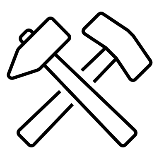 Alati (E)Trello(A) Gdje ga mogu naći? https://trello.com/ (B) Kako ga mogu koristiti? Alat za upravljanje projektima i suradnju(C) VIše o Trello: https://www.youtube.com/watch?v=tVooja0Ta5I (2:10)Trello(A) Gdje ga mogu naći? https://trello.com/ (B) Kako ga mogu koristiti? Alat za upravljanje projektima i suradnju(C) VIše o Trello: https://www.youtube.com/watch?v=tVooja0Ta5I (2:10)Asana(A) Gdje ga mogu naći? https://asana.com/ (B) Kako ga mogu koristiti? Alat za upravljanje projektima i suradnju(C) Više o Asana: https://www.youtube.com/watch?v=QDQ6E5nC_0w: (10:46)Asana(A) Gdje ga mogu naći? https://asana.com/ (B) Kako ga mogu koristiti? Alat za upravljanje projektima i suradnju(C) Više o Asana: https://www.youtube.com/watch?v=QDQ6E5nC_0w: (10:46)Miro(A) Gdje ga mogu naći? https://miro.com/ (A) Kako ga mogu koristiti? Alat za upravljanje projektima i suradnju(C) Više o Miro: https://help.miro.com/hc/en-us/articles/360017730533-What-Is-Miro- Miro(A) Gdje ga mogu naći? https://miro.com/ (A) Kako ga mogu koristiti? Alat za upravljanje projektima i suradnju(C) Više o Miro: https://help.miro.com/hc/en-us/articles/360017730533-What-Is-Miro- Slack(A) Gdje ga mogu naći? https://slack.com/intl/en-si/ (B) Kako ga mogu koristiti? Alat za komunikaciju(C) VIše o Slacku? https://www.youtube.com/watch?v=EYqxQGmQkVw (2:33)Slack(A) Gdje ga mogu naći? https://slack.com/intl/en-si/ (B) Kako ga mogu koristiti? Alat za komunikaciju(C) VIše o Slacku? https://www.youtube.com/watch?v=EYqxQGmQkVw (2:33)Windows Remote Desktop(A) Gdje ga mogu naći? https://www.microsoft.com/en-us/p/microsoft-remote-desktop/9wzdncrfj3ps#activetab=pivot:overviewtab (A) Kako ga mogu koristiti? Alat za suradnju i dijeljenje - za povezivanje s udaljenim računalom(C) Više o Windows Remote Desktop: https://www.youtube.com/watch?v=LmnMRCixwLU (9:02)TeamViewer(A) Gdje ga mogu naći? www.teamviewer.com (A) Kako ga mogu koristiti? Za povezivanje s udaljenim računalom(C) Više o TeamVieweru: https://www.youtube.com/watch?v=8roSsCjxiwQ (4:26)Moodle(A) Gdje ga mogu naći? https://moodle.com/ (A) Kako ga mogu koristiti? E-učionica(C) Više o Moodleu: https://www.youtube.com/watch?v=3ORsUGVNxGs (1:54)Zoom(A) Gdje ga mogu naći? https://zoom.us/ (A) Kako ga mogu koristiti? Organizacija sastanaka, edukacija(C) Više o Zoomu: https://www.youtube.com/watch?v=QOUwumKCW7M (12:52)Microsoft Teams(A) Gdje ga mogu naći? https://www.microsoft.com/sl-si/microsoft-teams/log-in (A) Kako ga mogu koristiti? Organizacija sastanaka, edukacija(C) Više o Microsoft Teamsu: https://www.youtube.com/watch?v=OxfukizkyCA (20:38)We transfer(A) Gdje ga mogu naći? https://wetransfer.com/ (A) Kako ga mogu koristiti? Alat za dijeljenje datoteka(C) Više o WeTransferu: https://www.youtube.com/watch?v=gmzMsSCKj4E (2:40)Dropbox(A) Gdje ga mogu naći? https://www.dropbox.com/h (A) Kako ga mogu koristiti? Sigurnosna kopija i pohrana datoteka u oblaku(C) Više o Dropboxu: https://www.youtube.com/watch?v=4Nan6Zt6bzw (10:49)Google Drive(A) Gdje ga mogu naći? https://www.google.si/drive/about.html (A) Kako ga mogu koristiti? Usluga mrežne pohrane i dijeljenja datoteka(C) Više o Google Driveu: https://www.youtube.com/watch?v=P7555XLfHgs (2:25)OneDrive(A) Gdje ga mogu naći? https://onedrive.live.com/about/en-us/signin/(A) Kako ga mogu koristiti? Usluga mrežne pohrane i dijeljenja datoteka(C) VIše o OneDriveu? https://www.youtube.com/watch?v=_lN_a68uHGs (7:55) Canva(A) Gdje ga mogu naći? https://www.canva.com/ (A) Kako ga mogu koristiti? Za grafički dizajn - za izradu brošura, prezentacija, letaka, logotipa, životopisa, kalendara, videozapisa, kartica, naljepnica i još mnogo toga(C) VIše o Canva: https://www.youtube.com/watch?v=WL-WbHwsbs8 (5:32)Bitable(A) Gdje ga mogu naći? https://biteable.com/(A) Kako ga mogu koristiti? Kreiranje videozapisa(C) Više o Bitableu: https://www.youtube.com/watch?v=iv2mW2z3OtQ (11:02)Nastavne metode  Predavanja i timski rad Nastavnik priprema kratku prezentaciju nastavnog materijala (A) ili bilo kojeg drugog materijala na tu temu.Studenti rade u timovima na internetskom izvoru (B) koji im nastavnik dodjeli i         pripremaju kratku prezentaciju.Nastavnici i učenici gledaju video (C).Analiza studije slučaja (F).Sudionici razmjenjuju svoja mišljenja i stavove.Predavanja i timski rad Nastavnik priprema kratku prezentaciju nastavnog materijala (A) ili bilo kojeg drugog materijala na tu temu.Studenti rade u timovima na internetskom izvoru (B) koji im nastavnik dodjeli i         pripremaju kratku prezentaciju.Nastavnici i učenici gledaju video (C).Analiza studije slučaja (F).Sudionici razmjenjuju svoja mišljenja i stavove.Izvori(A) Imbrie, P. K. and Smith, K. A. (2004). Teamwork and project management.(B) 10 Reasons Why Teamwork Matters in Project Management https://www.girlsguidetopm.com/10-reasons-why-teamwork-matters-in-project-management/ (C) Teamwork Projects Overview https://www.youtube.com/watch?v=31okj6rTS_w (11:00)(A) Imbrie, P. K. and Smith, K. A. (2004). Teamwork and project management.(B) 10 Reasons Why Teamwork Matters in Project Management https://www.girlsguidetopm.com/10-reasons-why-teamwork-matters-in-project-management/ (C) Teamwork Projects Overview https://www.youtube.com/watch?v=31okj6rTS_w (11:00)Projekti timskoga rada (F)Studenti će se suočiti sa stvarnim problemom vezanim uz otvorene inovacije. Kroz praktične zadatke upoznat će se s principima upravljanja projektima i naučiti kako raditi na grupnim projektima. Pitanje otvorenih inovacija trebalo bi motivirati studente i potaknuti ih na rješavanje problema na interdiscipliniran način.  Svake godine studenti se suočavaju s novim projektnim zadatkom koji ima svoju odgovarajuću težinu i vrijednost. Zadaci bi trebali osposobiti studente za prevladavanje stvarnih izazova i za iznalaženje konkretnih rješenja koja imaju praktične primjene.6 KORAKA DO PROJEKTNOG UČENJAU nastavku je navedeno 6 osnovnih koraka do učenja temeljenog na projektima. Sadržaj svakog koraka može se razlikovati ovisno o sadržaju tečaja i prirodi projektnog rada.1. Faza pripreme: generiranje ideja• Studenti se upoznaju s projektnim radom.• Nastavnik učenicima predstavlja ciljeve učenja, kriterije ocjenjivanja i predviđene ishode učenja.• Formiranje grupa. Svaka se grupa sastoji od 4 do 6 članova.• Studenti predlažu temu kojom bi se trebali baviti koristeći tehniku brainstorminga2. Pisanje nacrta za upravljanje projektima.• Identificiranje svih aktivnosti koje se moraju obaviti.• Razmatranje izvora koji će studentima pružiti potrebno znanje i informacije za uspješno dovršenje projektnog rada.• Problem rada. Studenti mogu koristiti svoj prvi nacrt kako bi im pomogli da definiraju ciljeve projekta, zadatke, opsege ... i da detaljno opišu kako će se projekt izvoditi i voditi.3. Planiranje koraka realizacije projekta.• Pisanje akcijskog plana za dovršetak projektnih aktivnosti i postizanje projektnih ciljeva i željenih rezultata.• Postavljanje operativnih ciljeva, kako bi se zacrtao jasan put za njihovo postizanje.4. Razvoj proizvoda• U ovoj fazi studenti analiziraju, proučavaju i razvijaju proizvod. Ova faza predstavlja glavni dio grupnog projektnog rada.• Aktivnostima projektne skupine može se upravljati pojedinačno, u parovima ili timski.• Procjena projekta, razmjena ideja, pružanje konstruktivnih povratnih informacija za razvoj i poboljšanje proizvoda5. Studenti prezentiraju rezultate.• Studenti predstavljaju konačni proizvod, rješenje problema, izložbu i događaj.• Studenti mogu obogatiti prezentaciju korištenjem IKT alata i tako pripremiti vizualno bogat materijal.6. Procjena koraka projektnog rada i izvještavanje o rezultatima procjene.• Procjena konačnog proizvoda, sudjelovanje studenata i angažman u koracima upravljanja projektima.• Ocjenu rezultata projektnog rada i upravljanja projektnim radom provode sudionici (studenti i nastavnik).Studenti će se suočiti sa stvarnim problemom vezanim uz otvorene inovacije. Kroz praktične zadatke upoznat će se s principima upravljanja projektima i naučiti kako raditi na grupnim projektima. Pitanje otvorenih inovacija trebalo bi motivirati studente i potaknuti ih na rješavanje problema na interdiscipliniran način.  Svake godine studenti se suočavaju s novim projektnim zadatkom koji ima svoju odgovarajuću težinu i vrijednost. Zadaci bi trebali osposobiti studente za prevladavanje stvarnih izazova i za iznalaženje konkretnih rješenja koja imaju praktične primjene.6 KORAKA DO PROJEKTNOG UČENJAU nastavku je navedeno 6 osnovnih koraka do učenja temeljenog na projektima. Sadržaj svakog koraka može se razlikovati ovisno o sadržaju tečaja i prirodi projektnog rada.1. Faza pripreme: generiranje ideja• Studenti se upoznaju s projektnim radom.• Nastavnik učenicima predstavlja ciljeve učenja, kriterije ocjenjivanja i predviđene ishode učenja.• Formiranje grupa. Svaka se grupa sastoji od 4 do 6 članova.• Studenti predlažu temu kojom bi se trebali baviti koristeći tehniku brainstorminga2. Pisanje nacrta za upravljanje projektima.• Identificiranje svih aktivnosti koje se moraju obaviti.• Razmatranje izvora koji će studentima pružiti potrebno znanje i informacije za uspješno dovršenje projektnog rada.• Problem rada. Studenti mogu koristiti svoj prvi nacrt kako bi im pomogli da definiraju ciljeve projekta, zadatke, opsege ... i da detaljno opišu kako će se projekt izvoditi i voditi.3. Planiranje koraka realizacije projekta.• Pisanje akcijskog plana za dovršetak projektnih aktivnosti i postizanje projektnih ciljeva i željenih rezultata.• Postavljanje operativnih ciljeva, kako bi se zacrtao jasan put za njihovo postizanje.4. Razvoj proizvoda• U ovoj fazi studenti analiziraju, proučavaju i razvijaju proizvod. Ova faza predstavlja glavni dio grupnog projektnog rada.• Aktivnostima projektne skupine može se upravljati pojedinačno, u parovima ili timski.• Procjena projekta, razmjena ideja, pružanje konstruktivnih povratnih informacija za razvoj i poboljšanje proizvoda5. Studenti prezentiraju rezultate.• Studenti predstavljaju konačni proizvod, rješenje problema, izložbu i događaj.• Studenti mogu obogatiti prezentaciju korištenjem IKT alata i tako pripremiti vizualno bogat materijal.6. Procjena koraka projektnog rada i izvještavanje o rezultatima procjene.• Procjena konačnog proizvoda, sudjelovanje studenata i angažman u koracima upravljanja projektima.• Ocjenu rezultata projektnog rada i upravljanja projektnim radom provode sudionici (studenti i nastavnik).Načini ocjenjivanjaNastavnik prati i ocjenjuje napredak učenika tijekom vođene prakse.Izalaganje prezentacije studenata na temu praktične primjene poslovnog modela.Ocjenjivanje prezentacije.Nastavnik prati i ocjenjuje napredak učenika tijekom vođene prakse.Izalaganje prezentacije studenata na temu praktične primjene poslovnog modela.Ocjenjivanje prezentacije.Nastavne metode Predavanja i timski rad Nastavnik priprema kratku prezentaciju nastavnog materijala (A) ili bilo kojeg drugog materijala na tu temu.Studenti rade u timovima na internetskom izvoru (B) koji im nastavnik dodjeli i         pripremaju kratku prezentaciju.Nastavnici i učenici gledaju video (C).Studenti provode terenska istraživanja (G).Izlet u lokalni inkubator itd. (H).Sudionici razmjenjuju svoja mišljenja i stavove.Predavanja i timski rad Nastavnik priprema kratku prezentaciju nastavnog materijala (A) ili bilo kojeg drugog materijala na tu temu.Studenti rade u timovima na internetskom izvoru (B) koji im nastavnik dodjeli i         pripremaju kratku prezentaciju.Nastavnici i učenici gledaju video (C).Studenti provode terenska istraživanja (G).Izlet u lokalni inkubator itd. (H).Sudionici razmjenjuju svoja mišljenja i stavove.Izvori(A) Metcalfe, J. S. (2010). University and business relations: Connecting the knowledge economy. Minerva, 48(1), 5-33.(B) Why Companies and Universities Should Forge Long-Term Collaborations https://hbr.org/2018/01/why-companies-and-universities-should-forge-long-term-collaborations (B) A digital partnering platform connecting university research with industry R&D https://in-part.com/ (B) Industry and university collaboration: how partnership drives innovation https://venturewell.org/industry-and-university-collaboration/ (C) How VUB TechTransfer connects academic and business world https://www.youtube.com/watch?v=myXL1VPv9Js (4:45)(A) Metcalfe, J. S. (2010). University and business relations: Connecting the knowledge economy. Minerva, 48(1), 5-33.(B) Why Companies and Universities Should Forge Long-Term Collaborations https://hbr.org/2018/01/why-companies-and-universities-should-forge-long-term-collaborations (B) A digital partnering platform connecting university research with industry R&D https://in-part.com/ (B) Industry and university collaboration: how partnership drives innovation https://venturewell.org/industry-and-university-collaboration/ (C) How VUB TechTransfer connects academic and business world https://www.youtube.com/watch?v=myXL1VPv9Js (4:45)Analize (G)U ovom će zadatku studenti identificirati i razgovarati o mogućnostima za suradnju s lokalnim / nacionalnim / globalnim tvrtkama / poduzećima / organizacijama, što će im dati predodžbu o mogućnostima zaposlenja.Sljedeći koraci pomoći će studentima u postizanju njihovih ciljevaOdaberite zanimanje,Odaberite sektor,Odaberite mjesto,Odaberite s kim ćete razgovarati (izvršni direktor HRM-a ili R&D),Obrati se lokalnim organizacijama i udrugama,Izradite upitnik,Odaberite svoju metodologiju istraživanja (istraživanje, internet, mobitel ...),Razvijte pitanja za intervju za dubinske odgovore,Terensko istraživanje,     10. Analizirajte svoja otkrića i usporedite ih s postojećim istraživanjima.U ovom će zadatku studenti identificirati i razgovarati o mogućnostima za suradnju s lokalnim / nacionalnim / globalnim tvrtkama / poduzećima / organizacijama, što će im dati predodžbu o mogućnostima zaposlenja.Sljedeći koraci pomoći će studentima u postizanju njihovih ciljevaOdaberite zanimanje,Odaberite sektor,Odaberite mjesto,Odaberite s kim ćete razgovarati (izvršni direktor HRM-a ili R&D),Obrati se lokalnim organizacijama i udrugama,Izradite upitnik,Odaberite svoju metodologiju istraživanja (istraživanje, internet, mobitel ...),Razvijte pitanja za intervju za dubinske odgovore,Terensko istraživanje,     10. Analizirajte svoja otkrića i usporedite ih s postojećim istraživanjima.Terenska nastava (H)Nastavnici i Fakultetski poslovni centar zajedno dogovaraju:1. Terensku nastavu na kojoj studenti posjećuju uspješne tvrtke.2. Povezivanje s istraživačima i tvrtkama.3. Posjet inkubatoraStudenti bi trebali aktivno sudjelovati u programu.Nastavnici i Fakultetski poslovni centar zajedno dogovaraju:1. Terensku nastavu na kojoj studenti posjećuju uspješne tvrtke.2. Povezivanje s istraživačima i tvrtkama.3. Posjet inkubatoraStudenti bi trebali aktivno sudjelovati u programu.Načini ocjenjivanjaNastavnik prati i ocjenjuje napredak učenika tijekom vođene prakse.Izalaganje prezentacije studenata na temu praktične primjene poslovnog modela.Ocjenjivanje prezentacije.Nastavnik prati i ocjenjuje napredak učenika tijekom vođene prakse.Izalaganje prezentacije studenata na temu praktične primjene poslovnog modela.Ocjenjivanje prezentacije.Nastavne metode  Predavanja i timski rad Nastavnik priprema kratku prezentaciju nastavnog materijala (A) ili bilo kojeg drugog materijala na tu temu.Studenti rade u timovima na internetskom izvoru (B) koji im nastavnik dodjeli i         pripremaju kratku prezentaciju.Rad na stvarnim inovacijama (I).Podnošenje inovacija (J).Sudionici razmjenjuju svoja mišljenja i stavove.Predavanja i timski rad Nastavnik priprema kratku prezentaciju nastavnog materijala (A) ili bilo kojeg drugog materijala na tu temu.Studenti rade u timovima na internetskom izvoru (B) koji im nastavnik dodjeli i         pripremaju kratku prezentaciju.Rad na stvarnim inovacijama (I).Podnošenje inovacija (J).Sudionici razmjenjuju svoja mišljenja i stavove.Izvori(A) Reis, E. (2011). The lean startup. New York: Crown Business, 27.(B) Osterwalder, A. and Pigneur, Y. (2010). Business model generation: a handbook for visionaries, game changers, and challengers. John Wiley & Sons.(B) The Complete List Of Unicorn Companies https://www.cbinsights.com/research-unicorn-companies (B) The Innovator’s Dilemma: A Simple Introductionhttps://worldofwork.io/2019/07/the-innovators-dilemma/(B) This New Model Could Be Replacing Corporate Innovation Consultantshttps://medium.com/@TheIOSummit/this-new-model-could-be-replacing-corporate-innovation-consultants-667301e321c3 (C) Canvas LMS - Student Orientation Tour https://www.youtube.com/watch?v=x3j8V-uLkNw (10:56)(A) Reis, E. (2011). The lean startup. New York: Crown Business, 27.(B) Osterwalder, A. and Pigneur, Y. (2010). Business model generation: a handbook for visionaries, game changers, and challengers. John Wiley & Sons.(B) The Complete List Of Unicorn Companies https://www.cbinsights.com/research-unicorn-companies (B) The Innovator’s Dilemma: A Simple Introductionhttps://worldofwork.io/2019/07/the-innovators-dilemma/(B) This New Model Could Be Replacing Corporate Innovation Consultantshttps://medium.com/@TheIOSummit/this-new-model-could-be-replacing-corporate-innovation-consultants-667301e321c3 (C) Canvas LMS - Student Orientation Tour https://www.youtube.com/watch?v=x3j8V-uLkNw (10:56)Otvorene inovacije Canvas (I)Rad na poslovnom modelu CanvasRad na poslovnom modelu CanvasPodnošenje otvorene inovacije (J)       Pogledajte priložena pitanja: Prilog 2.Jovoto https://www.jovoto.com/about        Pogledajte priložena pitanja: Prilog 2.Jovoto https://www.jovoto.com/about Načini ocjenjivanjaStudenti održavaju individualne prezentacije o otvorenim inovacijama.Ocjenjivanje prezentacije i završnog izvješća. Studenti održavaju individualne prezentacije o otvorenim inovacijama.Ocjenjivanje prezentacije i završnog izvješća. 123455U potpunosti se ne slažemNe slažem se Nemam mišljenjeSlažem se U potpunosti se slažemU potpunosti se slažemKriterijiKriterijiKriterijiKriterijiKriterijiStudent detaljno iznosi i prezentira rezultate svog istraživanja.Student detaljno iznosi i prezentira rezultate svog istraživanja.Student detaljno iznosi i prezentira rezultate svog istraživanja.Student detaljno iznosi i prezentira rezultate svog istraživanja.Student detaljno iznosi i prezentira rezultate svog istraživanja.Dobro formuliran uvod. Dobro razvijen, sažet, jasan iskaz problema / teme. Metode korištene u istraživanju su jasno navedene i opravdane.Dobro formuliran uvod. Dobro razvijen, sažet, jasan iskaz problema / teme. Metode korištene u istraživanju su jasno navedene i opravdane.Dobro formuliran uvod. Dobro razvijen, sažet, jasan iskaz problema / teme. Metode korištene u istraživanju su jasno navedene i opravdane.Dobro formuliran uvod. Dobro razvijen, sažet, jasan iskaz problema / teme. Metode korištene u istraživanju su jasno navedene i opravdane.Dobro formuliran uvod. Dobro razvijen, sažet, jasan iskaz problema / teme. Metode korištene u istraživanju su jasno navedene i opravdane.Adekvatno definiran i razgovaran o konkretnom praktičnom problemu, koji je također izravno povezan sa sadržajem predmeta i ciljevima učenja.Adekvatno definiran i razgovaran o konkretnom praktičnom problemu, koji je također izravno povezan sa sadržajem predmeta i ciljevima učenja.Adekvatno definiran i razgovaran o konkretnom praktičnom problemu, koji je također izravno povezan sa sadržajem predmeta i ciljevima učenja.Adekvatno definiran i razgovaran o konkretnom praktičnom problemu, koji je također izravno povezan sa sadržajem predmeta i ciljevima učenja.Adekvatno definiran i razgovaran o konkretnom praktičnom problemu, koji je također izravno povezan sa sadržajem predmeta i ciljevima učenja.Student pokazuje svoju sposobnost iznošenja, opisivanja, kritičkog vrednovanja, demonstriranja, objašnjavanja i argumentiranja teme. Osim pružanja informacija preuzetih iz izvora, student također daje vlastite misli, interpretaciju, evaluaciju, analizu ili stajališta, razvija novi uvid. Evidentno je neovisno razmišljanje.Student pokazuje svoju sposobnost iznošenja, opisivanja, kritičkog vrednovanja, demonstriranja, objašnjavanja i argumentiranja teme. Osim pružanja informacija preuzetih iz izvora, student također daje vlastite misli, interpretaciju, evaluaciju, analizu ili stajališta, razvija novi uvid. Evidentno je neovisno razmišljanje.Student pokazuje svoju sposobnost iznošenja, opisivanja, kritičkog vrednovanja, demonstriranja, objašnjavanja i argumentiranja teme. Osim pružanja informacija preuzetih iz izvora, student također daje vlastite misli, interpretaciju, evaluaciju, analizu ili stajališta, razvija novi uvid. Evidentno je neovisno razmišljanje.Student pokazuje svoju sposobnost iznošenja, opisivanja, kritičkog vrednovanja, demonstriranja, objašnjavanja i argumentiranja teme. Osim pružanja informacija preuzetih iz izvora, student također daje vlastite misli, interpretaciju, evaluaciju, analizu ili stajališta, razvija novi uvid. Evidentno je neovisno razmišljanje.Student pokazuje svoju sposobnost iznošenja, opisivanja, kritičkog vrednovanja, demonstriranja, objašnjavanja i argumentiranja teme. Osim pružanja informacija preuzetih iz izvora, student također daje vlastite misli, interpretaciju, evaluaciju, analizu ili stajališta, razvija novi uvid. Evidentno je neovisno razmišljanje.Jasno naveden problem, dobro predstavljene metode korištene u istraživanju, predloženo rješenje koje ukazuje na duboko razumijevanje problema, novina predloženog rješenja relevantna je za temu, razrađena i podržana teorijom.Jasno naveden problem, dobro predstavljene metode korištene u istraživanju, predloženo rješenje koje ukazuje na duboko razumijevanje problema, novina predloženog rješenja relevantna je za temu, razrađena i podržana teorijom.Jasno naveden problem, dobro predstavljene metode korištene u istraživanju, predloženo rješenje koje ukazuje na duboko razumijevanje problema, novina predloženog rješenja relevantna je za temu, razrađena i podržana teorijom.Jasno naveden problem, dobro predstavljene metode korištene u istraživanju, predloženo rješenje koje ukazuje na duboko razumijevanje problema, novina predloženog rješenja relevantna je za temu, razrađena i podržana teorijom.Jasno naveden problem, dobro predstavljene metode korištene u istraživanju, predloženo rješenje koje ukazuje na duboko razumijevanje problema, novina predloženog rješenja relevantna je za temu, razrađena i podržana teorijom.Činjenice i podaci su jasno navedeni, organizirani i artikulirani.Činjenice i podaci su jasno navedeni, organizirani i artikulirani.Činjenice i podaci su jasno navedeni, organizirani i artikulirani.Činjenice i podaci su jasno navedeni, organizirani i artikulirani.Činjenice i podaci su jasno navedeni, organizirani i artikulirani.Pruža logičnu interpretaciju podataka i grafičkih elemenata koji su izravno povezani i relevantni za sadržaj.Pruža logičnu interpretaciju podataka i grafičkih elemenata koji su izravno povezani i relevantni za sadržaj.Pruža logičnu interpretaciju podataka i grafičkih elemenata koji su izravno povezani i relevantni za sadržaj.Pruža logičnu interpretaciju podataka i grafičkih elemenata koji su izravno povezani i relevantni za sadržaj.Pruža logičnu interpretaciju podataka i grafičkih elemenata koji su izravno povezani i relevantni za sadržaj.Kombinira materijal iz različitih izvora, ali ne prekomjerno koristi citate. Pokazuje temeljitost i stručnost u dokumentiranju izvora. Jasno je koji su izvori izravni citati, koji su parafrazirani, a koji vlastita razmišljanja učenika.Kombinira materijal iz različitih izvora, ali ne prekomjerno koristi citate. Pokazuje temeljitost i stručnost u dokumentiranju izvora. Jasno je koji su izvori izravni citati, koji su parafrazirani, a koji vlastita razmišljanja učenika.Kombinira materijal iz različitih izvora, ali ne prekomjerno koristi citate. Pokazuje temeljitost i stručnost u dokumentiranju izvora. Jasno je koji su izvori izravni citati, koji su parafrazirani, a koji vlastita razmišljanja učenika.Kombinira materijal iz različitih izvora, ali ne prekomjerno koristi citate. Pokazuje temeljitost i stručnost u dokumentiranju izvora. Jasno je koji su izvori izravni citati, koji su parafrazirani, a koji vlastita razmišljanja učenika.Kombinira materijal iz različitih izvora, ali ne prekomjerno koristi citate. Pokazuje temeljitost i stručnost u dokumentiranju izvora. Jasno je koji su izvori izravni citati, koji su parafrazirani, a koji vlastita razmišljanja učenika.Rad se temelji na primarnim i novim izvorima.Rad se temelji na primarnim i novim izvorima.Rad se temelji na primarnim i novim izvorima.Rad se temelji na primarnim i novim izvorima.Rad se temelji na primarnim i novim izvorima.Papir zadovoljava zahtjeve za duljinom (točan broj znakova i stranica). / Ovaj kriterij nije relevantan ako se papir podvrgava reviziji (kako bi udovoljio zahtjevima formata, izgleda i stila).Papir zadovoljava zahtjeve za duljinom (točan broj znakova i stranica). / Ovaj kriterij nije relevantan ako se papir podvrgava reviziji (kako bi udovoljio zahtjevima formata, izgleda i stila).Papir zadovoljava zahtjeve za duljinom (točan broj znakova i stranica). / Ovaj kriterij nije relevantan ako se papir podvrgava reviziji (kako bi udovoljio zahtjevima formata, izgleda i stila).Papir zadovoljava zahtjeve za duljinom (točan broj znakova i stranica). / Ovaj kriterij nije relevantan ako se papir podvrgava reviziji (kako bi udovoljio zahtjevima formata, izgleda i stila).Papir zadovoljava zahtjeve za duljinom (točan broj znakova i stranica). / Ovaj kriterij nije relevantan ako se papir podvrgava reviziji (kako bi udovoljio zahtjevima formata, izgleda i stila).Sažetak jasno navodi i sintetizira glavna saznanja te predstavlja mogućnosti za daljnji razvoj i nadogradnju rješenja ili novine. Zaključak je logičan i odražava kritičko razmišljanje učenika, relevantno za temu.Sažetak jasno navodi i sintetizira glavna saznanja te predstavlja mogućnosti za daljnji razvoj i nadogradnju rješenja ili novine. Zaključak je logičan i odražava kritičko razmišljanje učenika, relevantno za temu.Sažetak jasno navodi i sintetizira glavna saznanja te predstavlja mogućnosti za daljnji razvoj i nadogradnju rješenja ili novine. Zaključak je logičan i odražava kritičko razmišljanje učenika, relevantno za temu.Sažetak jasno navodi i sintetizira glavna saznanja te predstavlja mogućnosti za daljnji razvoj i nadogradnju rješenja ili novine. Zaključak je logičan i odražava kritičko razmišljanje učenika, relevantno za temu.Sažetak jasno navodi i sintetizira glavna saznanja te predstavlja mogućnosti za daljnji razvoj i nadogradnju rješenja ili novine. Zaključak je logičan i odražava kritičko razmišljanje učenika, relevantno za temu.Ispunjava zahtjeve za stilom, gramatikom, pravopisom, interpunkcijom, formatom, dizajnom i izgledom (ispravne margine, razmaci, poravnanje, uvlačenje, odlomci, popisi), kao i zahtjevi za referencom i citatom. / Ovaj kriterij nije relevantan ako se papir podvrgava reviziji (kako bi udovoljio zahtjevima formata, izgleda i stila).Ispunjava zahtjeve za stilom, gramatikom, pravopisom, interpunkcijom, formatom, dizajnom i izgledom (ispravne margine, razmaci, poravnanje, uvlačenje, odlomci, popisi), kao i zahtjevi za referencom i citatom. / Ovaj kriterij nije relevantan ako se papir podvrgava reviziji (kako bi udovoljio zahtjevima formata, izgleda i stila).Ispunjava zahtjeve za stilom, gramatikom, pravopisom, interpunkcijom, formatom, dizajnom i izgledom (ispravne margine, razmaci, poravnanje, uvlačenje, odlomci, popisi), kao i zahtjevi za referencom i citatom. / Ovaj kriterij nije relevantan ako se papir podvrgava reviziji (kako bi udovoljio zahtjevima formata, izgleda i stila).Ispunjava zahtjeve za stilom, gramatikom, pravopisom, interpunkcijom, formatom, dizajnom i izgledom (ispravne margine, razmaci, poravnanje, uvlačenje, odlomci, popisi), kao i zahtjevi za referencom i citatom. / Ovaj kriterij nije relevantan ako se papir podvrgava reviziji (kako bi udovoljio zahtjevima formata, izgleda i stila).Ispunjava zahtjeve za stilom, gramatikom, pravopisom, interpunkcijom, formatom, dizajnom i izgledom (ispravne margine, razmaci, poravnanje, uvlačenje, odlomci, popisi), kao i zahtjevi za referencom i citatom. / Ovaj kriterij nije relevantan ako se papir podvrgava reviziji (kako bi udovoljio zahtjevima formata, izgleda i stila).Studentski rad ispunjava očekivanja i zadatke koje je mentor dodijelio (raspored, plan, upute).Studentski rad ispunjava očekivanja i zadatke koje je mentor dodijelio (raspored, plan, upute).Studentski rad ispunjava očekivanja i zadatke koje je mentor dodijelio (raspored, plan, upute).Studentski rad ispunjava očekivanja i zadatke koje je mentor dodijelio (raspored, plan, upute).Studentski rad ispunjava očekivanja i zadatke koje je mentor dodijelio (raspored, plan, upute).Student je pokazao visoku razinu motivacije i inicijative.Student je pokazao visoku razinu motivacije i inicijative.Student je pokazao visoku razinu motivacije i inicijative.Student je pokazao visoku razinu motivacije i inicijative.Student je pokazao visoku razinu motivacije i inicijative.Ukupan broj osvojenih bodova:Ukupan broj osvojenih bodova:Ukupan broj osvojenih bodova:Ukupan broj osvojenih bodova:Ukupan broj osvojenih bodova:70OcjenaECTS ocjenaPostotak ocjenePostotak ocjeneOcjena bodovaOcjena bodovaDefinicija10: IzvrsnoA: Izvrsno95,60%100%66,9270Izvanredni rezultati sa samo manjim pogreškama9: Vrlo dobroB: vrlo dobro84,30%95,50%59,0166,85Iznad prosječnog standarda, ali s nekim pogreškama8: DobroC: dobro70,80%84,20%49,5658,94Općenito dobri rezultati7: ZadovoljavajućeD: zadovoljavajuće59,60%70,70%41,7249,49Korektno, ali sa značajnim nedostacima6: DovoljnoE: dovoljno55%59,50%38,541,65Zadatak zadovoljava minimalne kriterije5 - 1: NedovoljnoF: Nedovoljno0%55%038,5Zadatak ne udovoljava minimalne kriterijeIstraživačko pitanje / Naslov temePlaniranjeIzvedbaRezultatiOcjenaIzlaganje prezentacije Tekstualni dio Do 6 bodovaStudent postavlja vlastito istraživačko pitanje koje je jasno postavljeno i relevantno za temuNezavisno planiranje istraživanjaStudent samostalno istražujeIzvanredni rezultati sa samo manjim pogreškamaKvalitativna procjena problema donosi njegove/njezine vlastite zaključkeIzvrsno izlaganje bez pogrešaka (student ne koristi bilješke)Izvrsne kompozicije, tekst je gotovo u potpunosti bez pogrešaka, s gotovo savršenom strukturom (ispravna struktura odlomaka i poglavlja, točno organizirani naslovi). Poglavlja udovoljavaju zahtjevima za dužinom i imaju točan redoslijedDo 4 bodaStudent postavlja vlastito istraživačko pitanje, ali zahtijeva manju pomoć nastavnikaNeovisno planiranje istraživanja, ali zahtijeva minimalnu pomoć nastavnikaStudent zahtijeva manju pomoć nastavnikaIznadprosječni standard, ali s nekim pogreškamaKvalitativna procjena problemaUčinkovito izlaganje, ne koristi bilješke, ali čini manje pogreške; rijetko se vraća bilješkama i ne čini pogreškeAdekvatna razina rada s nekoliko manjih pogrešaka (ispravna struktura odlomaka, ali ne udovoljava zahtjevima duljine. Tekst sadrži pravopisne ili gramatičke pogreške)Do 2 boda Pitanje istraživanja je nejasno i loše postavljeno, zahtijeva pomoć nastavnikaLoše planiranje istraživanja, zahtijeva veći razvoj i pomoć nastavnikaStudent zahtijeva značajnu pomoć nastavnikaKorektno, ali sa značajnim nedostacimaStudent nudi osnovni opis i sažetak istraživanja u pozadiniStudent je loše pripremljen i čita bilješkeNekoliko glavnih pogrešaka (neprikladan format, ne koristi odlomke, poglavlja ne slijede logičan redoslijed; tekst ima nekoliko glavnih pravopisnih ili gramatičkih pogrešaka)Student ne postavlja istraživačko pitanje; temu istraživanja predlaže nastavnikPlan izrađuje nastavnikIstraživački rad napisali su drugiStudent ne preda na vrijeme istraživački rad / istraživački rad nije relevantan za temu / istraživački rad je plagiranNije relevantno ili nedostajeBez prezentacije ili nezainteresiran za temu		KriterijiIzvrsno (10)Vrlo dobro (9)Dobro (8)Zadovoljavajuće(7)Dovoljno(6)Nedovoljno(5-1)Raspon postotka91 – 100 %81 – 90 %71 – 80 %61 – 70%51 – 60%0 – 50 %Student prezentiraIzvanredno, iznimni ishodi učenja.Uzorni ishodi učenja.Ostvareni ishodi učenja.Prihvatljivi ishodi učenja s nedostacima.Minimalno prihvatljivi ishodi učenja.Neprihvatljivi ishodi učenja.Analiza znanja (kognitivna domena sadrži sposobnosti učenja za: pamćenje, razumijevanje, zapošljavanje, analiziranje, sintetiziranje, vrednovanje i stvaranje)Vrhunska izvedba koja prikazuje sveobuhvatno, dubinsko razumijevanje tematikePokazuje temeljito znanje. Jasno iznad prosjeka,izvedba sa znanjem onačelima i činjenice općenitocjelovite i bez nedostatakaPokazuje relevantno znanje i razumijevanje principa ičinjenica, adekvatno i inteligentno komunicira. Pokazuje relevantno znanje i nešto razumijevanjačinjenica, ali s određenimnedostacimaMinimalni prolazak. Prolazna ocjena ukazuje na granične performanse i znanje.Student vjerojatno neće uspjeti u sljedećim zadatcima iz predmeta.Nedovoljno. Pokazuje neadekvatno znanje za postizanje uspješnih ishoda učenjaVještine i kompetencije (procesne kompetencije, dobro poznavanje alata i tehnologija specifičnih za posao)Pokazuje izvanredne procesne kompetencije, izvrsno vlada alatima i tehnologijama specifičnim za posao (učinkovit rad s samo manjim pogreškama. Demonstrira visoku razinu automatizacije)Pokazuje uzorne procesne kompetencije, natprosječno vladanje alatima I tehnologijama bitnim za posao.Pokazuje značajne kompetencije izlaganja, kao i dobro poznavanje alata i tehnologija bitnih za posao.Pokazuje relevantne procesne kompetencije i prihvatljivo vladanje alatima i tehnologijama specifičnim za posao, ali s malo nedostataka.Pokazuje osnovne procesne kompetencije i dovoljno upravljanje alatima i tehnologijama specifičnim za posao, ali treba raditi još na poboljšanjuPokazuje nisku razinu procesnih kompetencija i ne ispunjava zahtjeveVještine rješavanja problemaIzvanredne, iznimne vještine rješavanja poznatih I nepoznatih problema Uzorne vještine rješavanja problema u poznatom i nepoznatom kontekstu.Ostvarene vještine rješavanja problema u poznatom i nepoznatom kontekstu.Ostvarene vještine rješavanja problema u poznatom i nepoznatom kontekstu, s manjim nedostacima.Minimalno prihvatljive vještine rješavanja problema u poznatom i nepoznatom kontekstu.Student ne uspijeva riješiti problem.KriterijiIzvrsno (10)Vrlo dobro (9)Dobro (8)Zadovoljavajuće (7)Dovoljno(6)Nedovoljno (5-1)Inovacija i kreativnost (novost ili jedinstvenost ideje, proizvoda, oblika, pitanja, kreativna formulacija ideja ili rješenjaPokazuje izvanredne, iznimne vještine inovativnosti i kreativnosti (proširuje nove, jedinstvene ideje, pitanje, format ili proizvod, postupke ili rješenje kako bi stvorio novo znanje ili znanje koje prelaze granice).Pokazuje uzorne vještine inovacija i kreativnosti u smislu ideja, pitanja, formata, proizvoda, postupaka ili rješenja. Ima sposobnost stvaranja novog ili jedinstvenog proizvoda, ideje, pitanja.Pokazuje postignute vještine inovacija i kreativnosti u smislu ideja, pitanja, formata, proizvoda, postupaka ili rješenja, ali s nedostacima.Pokazuje minimalno prihvatljive vještine inovacija i kreativnosti u smislu ideja, pitanja, formata, proizvoda, postupaka ili rješenja.Neprihvatljive vještine inovacija i kreativnosti u smislu ideja, pitanja, formata, proizvoda, postupaka ili rješenja. Inicijativa i poduzetništvo (sposobnost pretvaranja ideja u akciju kroz kreativnost, inovacije i preuzimanje rizika, kao i sposobnost planiranja i upravljanja projektima.)Pokazuje izvanredne, uzorne inicijative i poduzetničke vještine.Pokazuje izvanredne, uzorne inicijative i poduzetničke vještine.Pokazuje izvanredne, uzorne inicijative i poduzetničke vještine.Pokazuje izvanredne, uzorne inicijative i poduzetničke vještine.Pokazuje kompetentnu inicijativu i poduzetničke vještine.Pokazuje zadovoljavajuću inicijativu i poduzetničke vještine.Pokazuje dovoljnu inicijativu i poduzetničke vještine.Ne uspijeva pokazati / nedostaje inicijative i poduzetničkih vještina.Prijenos znanja (prijenos vještina znanja u novi kontekst. Prilagođava i primjenjuje vještine, sposobnosti, teorije ilimetodologije stečene u jednoj situaciji do novih situacija)Pokazuje izvanrednu sposobnost primjene znanja u novom i izazovnom kontekstu.Pokazuje uzornu sposobnost primjene znanja u novom i izazovnom kontekstu.Pokazuje dobru sposobnost primjene znanja u novom i izazovnom kontekstu.Pokazuje dobru sposobnost primjene znanja u novim izazovima ali s nedostacima.Pokazuje dovoljnu sposobnost primjene znanja u novim izazovima.Ne uspijeva pokazati / nedostaje mu sposobnost primjene znanja u novim izazovimaKritičko razmišljanjeIzvrsne vještine kritičkog mišljenjaVrlo dobre vještine kritičkog mišljenjaDobre vještine kritičkog mišljenjaDobre vještine kritičkog mišljenja, ali s nedostacimaMinimalno prihvatljive vještine kritičkog mišljenjaNeprihvatljive vještine kritičkog mišljenjaPostotak91 – 100 %81 – 90 %71 – 80 %61 – 70%51 – 60%0 – 50 %Vještine samostalnog rada / učenja (potrebna razina pomoći)Izvrsne, izvanredne vještine samostalnog rada / učenjaMože samostalno raditi / učiti, ali mu je potrebna povremena pomoćMože samostalno raditi / učiti, ali mu je potrebna pomoćMože samostalno raditi / učiti, ali mu je potrebna česta pomoćPokazuje minimalno prihvatljive vještine za samostalni rad / učenjeNeprihvatljive vještine samostalnog rada / učenjaRefleksija i samoprocjena (sposobnost kritičkog pregleda, analize i procjene vlastitog ili tuđeg rada)Izvrsna, izvanredna reflektirajuća sposobnostVrlo dobra reflektirajuća sposobnostDobra reflektirajuća sposobnostDobre reflektirajuće sposobnosti, ali s nedostacimaMinimalno prihvatljive reflektirajuće sposobnostiNeprihvatljiva reflektirajuća sposobnostStav (prema učenju, sadržaju, predmetima, organizmima, etičkim kodeksima, suradnicima, zanimanjima itd.)Odličan stav prema…Vrlo dobar odnos prema…Dobar stav prema...Zadovoljavajući stav prema ... ali s nedostacimaMinimalno prihvatljiv stav prema ...Neprihvatljiv stav prema ...Vještine rješavanja problemaIzvanredne, iznimne vještine rješavanja problemaUzorne vještine rješavanja problemaPokazane vještine rješavanja problemaIspunjene vještine rješavanja problema, ali s nedostacimaMinimalno prihvatljive vještine rješavanja problemaNeprihvatljive vještine rješavanja problemaKomunikacijske vještine (sposobnost usmene i pismene komunikacije)Besprijekorne komunikacijske vještineVrlo dobre komunikacijske vještineDobre komunikacijske vještineDobra komunikacijska vještina, ali s manjim pogreškamaMinimalno prihvatljive komunikacijske vještinNedostatak komunikacijskih vještinaTimski rad Dodijeljeni zadaci izvršavaju se besprijekornoDodijeljeni zadaci se učinkovito dovršavajuDodijeljeni zadaci dobro se izvodeSposoban izvršiti dodijeljene zadatke, ali s nedostacimaMinimalno prihvatljiva sposobnost izvršavanja dodijeljenih zadatakaNe izvršava dodijeljene zadatke123455Potpuno se ne slažemNe slažem se Niti se slažem, niti se ne slažemUglavnom se slažemU potpunosti se slažemU potpunosti se slažemKriterijiKriterijiKriterijiKriterijiKriterijiDobro utemeljeni, pravilno kontekstualizirani, jasno i uvjerljivo predstavljeniDobro utemeljeni, pravilno kontekstualizirani, jasno i uvjerljivo predstavljeniDobro utemeljeni, pravilno kontekstualizirani, jasno i uvjerljivo predstavljeniDobro utemeljeni, pravilno kontekstualizirani, jasno i uvjerljivo predstavljeniDobro utemeljeni, pravilno kontekstualizirani, jasno i uvjerljivo predstavljeni5Rezultati su jasno predstavljeni i precizno protumačeniRezultati su jasno predstavljeni i precizno protumačeniRezultati su jasno predstavljeni i precizno protumačeniRezultati su jasno predstavljeni i precizno protumačeniRezultati su jasno predstavljeni i precizno protumačeni5Jasna, logična, uvjerljiva, jaka organizacijaJasna, logična, uvjerljiva, jaka organizacijaJasna, logična, uvjerljiva, jaka organizacijaJasna, logična, uvjerljiva, jaka organizacijaJasna, logična, uvjerljiva, jaka organizacija5Kandidat je koristio odgovarajuću metodologiju istraživanja i ispunjavao zahtjeve formataKandidat je koristio odgovarajuću metodologiju istraživanja i ispunjavao zahtjeve formataKandidat je koristio odgovarajuću metodologiju istraživanja i ispunjavao zahtjeve formataKandidat je koristio odgovarajuću metodologiju istraživanja i ispunjavao zahtjeve formataKandidat je koristio odgovarajuću metodologiju istraživanja i ispunjavao zahtjeve formata5Jasno i točno odgovoreno na istraživačko pitanje i / ili učinkovito definira opseg (hipo) tezeJasno i točno odgovoreno na istraživačko pitanje i / ili učinkovito definira opseg (hipo) tezeJasno i točno odgovoreno na istraživačko pitanje i / ili učinkovito definira opseg (hipo) tezeJasno i točno odgovoreno na istraživačko pitanje i / ili učinkovito definira opseg (hipo) tezeJasno i točno odgovoreno na istraživačko pitanje i / ili učinkovito definira opseg (hipo) teze5Govor kandidata je jasan i razgovijetanGovor kandidata je jasan i razgovijetanGovor kandidata je jasan i razgovijetanGovor kandidata je jasan i razgovijetanGovor kandidata je jasan i razgovijetan5Kandidat brzo shvaća pitanja, odgovara jasno i prikladnoKandidat brzo shvaća pitanja, odgovara jasno i prikladnoKandidat brzo shvaća pitanja, odgovara jasno i prikladnoKandidat brzo shvaća pitanja, odgovara jasno i prikladnoKandidat brzo shvaća pitanja, odgovara jasno i prikladno5Kandidat nije prekoračio vremensko ograničenjeKandidat nije prekoračio vremensko ograničenjeKandidat nije prekoračio vremensko ograničenjeKandidat nije prekoračio vremensko ograničenjeKandidat nije prekoračio vremensko ograničenje5Ukupan iznos:Ukupan iznos:Ukupan iznos:Ukupan iznos:Ukupan iznos:40OcjenaECTS ocjenaPostotak %Postotak %Ocjena bodoviOcjena bodoviDefinicija10: izvrsnoA: izvrsno95,60%100%38,2440Izvanredni rezultati sa samo manjim pogreškama9: vrlo odobroB: vrlo dobro84,30%95,50%33,7238,2Iznadprosječni standard, ali s nekim pogreškama8: vrlo dobroC: dobro70,80%84,20%28,3233,68Općenito dobri rezultati7: dobroD: zadovoljavajuće59,60%70,70%23,8428,28Korektno, ali sa značajnim nedostacima6: dovoljnoE: dovoljno55%59,50%2223,8Zadatak zadovoljava minimalne kriterije5 - 1: nedovoljnoF: nedovoljno0%55%022Zadatak ne zadovoljava minimalnim kriterijimaOcjenaOpisna ocjenaOpis aktivnosti svakog člana Interpretacija ocjene Timski rad 1Krajnje nezadovoljavajućeNije uspio doprinijeti timskom radu / potpuno neodgovarajući član timaZa 100% umanjen ukupan broj bodova stečenih za timske zadatke ili 0 bodova za timske zadatke 2NezadovoljavajućeČlan tima odgovorio je na zadatke, ali ih nije uspio dovršiti / vrlo malo je sudjelovao u radu te se uglavnom oslanjao na druge Za 80% umanjen ukupan broj bodova stečenih za zadatke u timskom radu 3ZadovoljavajućePodržavao je trud drugih, davao komentare na obavljeni posao, ali nije pružio konstruktivne argumente i povratne informacije članovima svog timaZa 70% umanjen ukupan broj bodova stečenih za zadatke u timskom radu 4Vrlo slaboVrlo mali doprinos, nijedna originalna misao ili posao, samo kratki odlomci copy-paste teksta koji nisu dali nikakve ideje za unapređenje rada grupeZa 50% umanjen ukupan broj bodova stečenih za zadatke u timskom radu5SlaboIzvršio je dodijeljeni zadatak, njegove ideje su irelevantne, nije aktivno sudjelovao u raspravama, nije iznosio argumente, nije bio kooperativan, nije se bavio potrebama tima, nedostaje mu vještina rada u timu.Za 25% umanjen ukupan broj bodova stečenih za zadatke u timskom radu6Prilično dobroDao je doprinos svom dijelu timskog rada do traženoga roka, ali nije doprinio krajnjem proizvodu tima, također je dao nekoliko ideja za unapređenje rada grupe, pokazao je nedovoljnu suradnju u raspravama i nije se založio za stvaranje sinergije u timu, (nije prisustvovao on line sastancima)Za 15% ukupnog broja bodova stečenih za zadatke u timskom radu7DobroDoprinio svoj dio timskog rada do roka, ali pokazao je malo suradnje i angažmana u raspravama u usporedbi s drugim članovima grupe; sveukupno prisutan na sastancima, ali nije uspio pružiti rješenja za unapređenje rada grupeZa 10% umanjen ukupan broj bodova zarađenih za timske zadatke ili ukupan broj bodova zarađenih za timske zadatke8Vrlo dobroDoprinio je timskom radu do traženoga roka, pokazao malo suradnje i angažmana u raspravama u usporedbi s ostalim članovima grupe, pokazao malu predanost sinergije u timu; nije dao nove, izvorne prijedloge, već samo parafrazirao, sažeo, preoblikovao prijedloge drugihZa 5% umanjen ukupan broj bodova stečenih za zadatke u timskom radu9OdličnoDoprinio je timskom radu do traženoga roka koji je odražavao njegove vlastite ideje, misli, stavove, pokazao odgovarajući nivo sudjelovanja u raspravama, promovirao sinergiju tima; uložili dodatne napore kako bi unaprijedili rad grupe100% ukupnog broja bodova stečenih za zadatke timskog rada10Izvrsno Doprinio je timskom radu do traženog roka koji je odražavao njegove vlastite ideje, misli, stavove, motivirao  je  i podržavao aktivnu suradnju svih  članova tima, uvijek pokazivao pozitivan stav u cilju stvaranja sinergije u timu, pod uvjetom da podučava ili vodi, intervenirao kada  se  zadaci nisu rješavali prema ciljevima, sve zadatke izvodio vrlo učinkovito, činio više od ostalih, bio je vrlo produktivan; prisustvovao svim sastancima i s oduševljenjem sudjelovao; vrlo pouzdan, po potrebi preuzeo voditeljsku ulogu, obavio posao koji je dodijelila grupa.Do + 5% od ukupnog broja osvojenih bodova za timske zadatke